LETNA PRIPRAVA ZA ANGLEŠČINO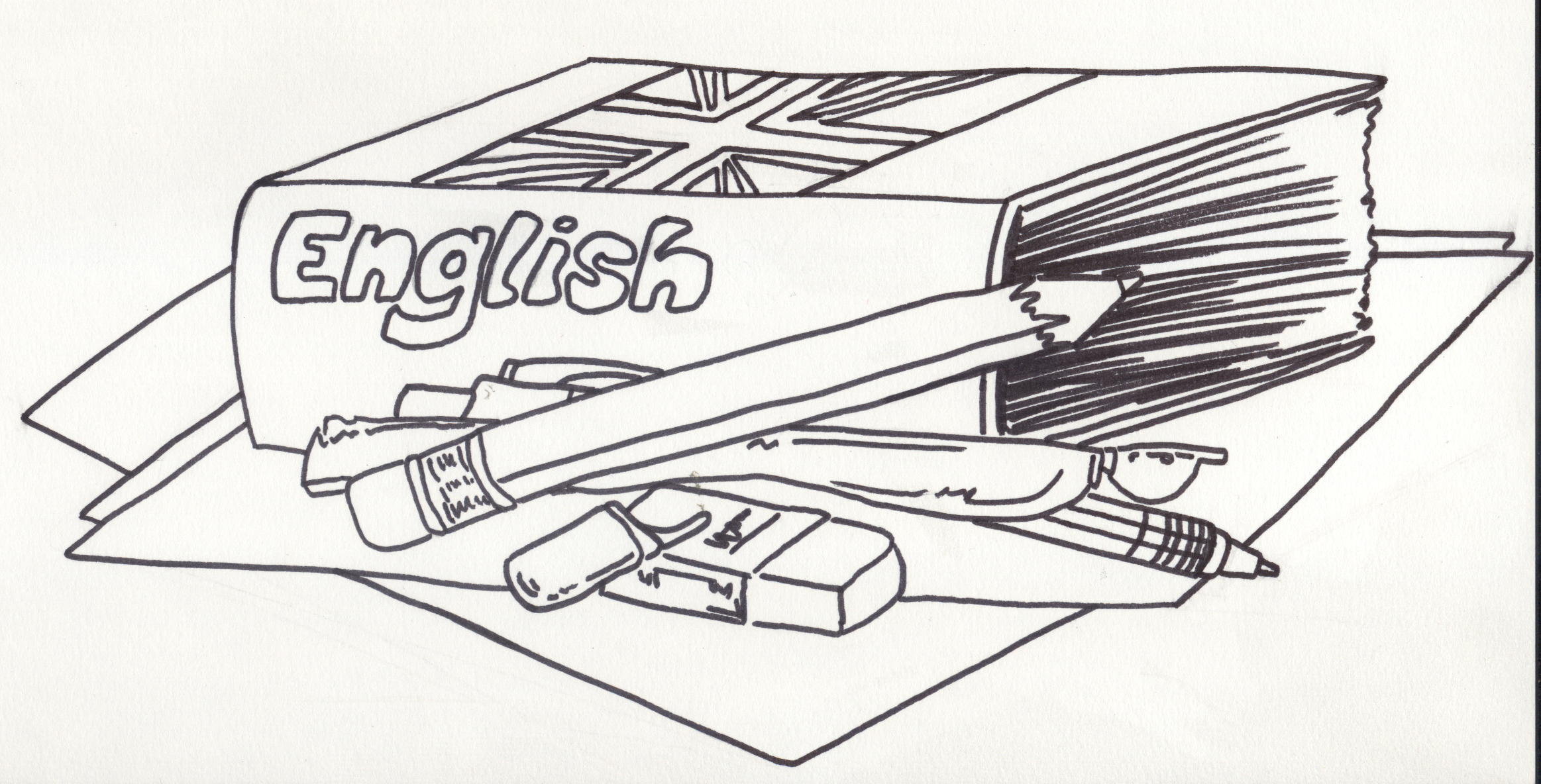 8. RAZREDTJAŠA LEMUT NOVAK, prof.LETNA PRIPRAVA na vzgojno–izobraževalno deloLITERATURA:Za učence:Za učitelja:Datum:          											Podpis učitelja:_____________________________________							________________________________________KAZALO:1	SPLOŠNI IN OPERATIVNI CILJI PREDMETA angleščine		(Povzeto iz Učnega načrta za angleščino za osnovno šolo, izdanega pri Ministrstvu za šolstvo in šport ter Zavodu RS za šolstvo.)-	Splošni cilji	-	Operativni cilji	2	GRADIVO	-	Poglavja v učbeniku in/oziroma delovnem zvezku	3	NAČRTOVANJE POUKA	-	PORAZPOREDITEV UR -	PREVERJANJE IN OCENJEVANJE ZNANJA-	UČNE TEHNIKE IN STRATEGIJE-	MEDPREDMETNE POVEZAVE4	NAČRTOVANJE PO TEMATSKIH SKLOPIH (podrobnenje)	0. Get Ready1. Our World	2. Neighbours	3. Life Stories	4. Mysteries	5. Performers	6. Looks7. Technology8. Holidays	Letna priprava za angleščino kot prvi tuji jezik za 8. razred devetletne osnovne šole po potrjenem učbeniškem kompletu NEW Challenges 1.1	SPLOŠNI IN OPERATIVNI CILJI PREDMETA angleščine		(Povzeto iz Učnega načrta za angleščino za osnovno šolo, izdanega pri Ministrstvu za šolstvo in šport ter Zavodu RS za šolstvo.)-	Splošni cilji	Pouk angleščine kot prvega tujega jezika poteka v treh šolskih urah tedensko, to je 105 urah v tem šolskem letu. Učenci pri pouku uresničujejo SPLOŠNE in OPERATIVNE cilje, glede na obseg programa in temu ustrezno dinamiko. Učenci pridobivajo in razvijajo jezikovna in nejezikovna znanja, jezikovne, medkulturne in druge zmožnosti, spretnosti, stališča in vrednote, ki so medsebojno prepletene ter omogočajo uspešno in kritično vključevanje v okolje in družbo.Glavni cilj učenja angleščine je razvijanje celostne zmožnosti za kulturno in medjezikovno sporazumevanje (tako splošna znanja in zmožnosti kot medkulturno sporazumevalno zmožnost v angleščini). To je v učnem načrtu opredeljeno v skladu s Skupnim evropskim jezikovnim okvirjem (SEJO). Zato skladno razvijajo vse jezikovne sposobnosti: slušno, govorno, bralno in pisno.Učenci pri pouku angleščine pridobivajo in nadgrajujejo splošna znanja in zmožnostiUčenci spoznavajo jezikovni sistem angleščine in razvijajo zmožnost uporabe jezikovnih znanj za razumevanje pomena sporočil oziroma besedil in za tvorjenje novih sporočil oziroma besedil.Učenci spoznavajo družbeno-jezikovna in družbeno-kulturna pravila, norme in navade in se ozaveščajo o pomenu teh znanj ter razvijajo strategije za ustrezno sporazumevanje, interpretacijo in rabo sporočil glede na ta pravila.Učenci spoznajo osnovne lastnosti besedil in razumejo pravila ustrezne tvorbe pisnih in govorjenih besedil ter sporazumevanja. Na podlagi teh znanj besedila pri sprejemanju ustrezno interpretirajo, pri tvorjenju besedil pa pravila upoštevajo.-	Operativni cilji	Za udejanjanje operativnih ciljev razvijajo učenci slušno in bralno razumevanje, govorno in pisno sporočanje ter posredovanje (mediacijo). Poslušajo številna slušna besedila ter dejavnosti za sistematično razvijanje sposobnosti slušnega zaznavanja, razlikovanja in razumevanja. Besedila so funkcionalna, prozna in pesniško umetnostna. Učenci sistematično razvijajo tudi govorno sporočanje. Dejavnosti so vodene tako, da lahko v njih sodelujejo dva ali več učencev. Postopno se uvajajo čedalje bolj samostojne dejavnosti, izmenjavanje mnenj in podobno, pa tudi poučevanje pravilne izgovarjave, intonacije, naglasa in/ali poudarka. Z branjem besedil v angleščini se samostojno srečajo že v prejšnjih letih, v osmem pa te spretnosti nadgrajujejo. Tako ozaveščajo razlike med govorno in pisno angleščino, pri zadnji tudi razlike med formalno in neformalno angleščino. Berejo različne vrste besedil: anekdote, basni, biografije, definicije besed, dialoška in dramska besedila, horoskope, izkustvene pripovedi, legende, opise poti, obvestila, ocene knjig/filmov, opise dogajanj, oseb, živali, stvari, prostorov, krajev, dežel, vremena, pesmi, poljudnoznanstvena besedila, poročila, pravila, pravljice, pregovore, programe prireditev, recepte, reklamna sporočila, šale, urnike, zgodbe, brošure, letake, otroške in najstniške časopise, revije, knjige, navodila, obvestila, prepovedi, stripe, fotozgodbe, spletna besedila, izštevanke, uganke, menije, cenike, razglednice, pisma, elektronska sporočila, vabila, zloženke, plakate, grafične zapise, obrazce, oglasi, sporedi, križanke, forumi, blogi itn. Razvijanje pisanja in pisnega sporočanja je spoznavno zahtevna dejavnost, zato je še toliko pomembneje, da ga učenci razvija postopno in sistematično. Lastnosti pisnega besedila najprej spoznavajo ob branju, nato pa še ob pisanju. V osmem razredu poglabljajo/širijo zgradbo stavka in povedi ter odstavka in besedila.Snov se obravnava in utrjuje sistematično, in sicer z različnimi dejavnostmi, s katerimi razvijajo omenjene štiri jezikovne spretnosti. 2	GRADIVO	Pri pouku angleščine se uporablja učbeniški komplet NEW Challenges 2. Učbeniški komplet New Challenges 2 sestavljajo učbenik, delovni zvezek z zgoščenko, priročnik za učitelja z Multi-ROM CD-jem (kjer so dodatna gradiva za delo v razredu, testi in video posnetki), 3 zgoščenke za rabo v razredu in gradivo ActiveTeach za interaktivno tablo.Poleg tega uporablja učitelj pri obravnavanju posameznih vsebin tudi slikovno gradivo (fotografije, ilustracije, kartice itd.), zemljevid Britanskega otočja, slovarje, učne liste in podobno. Snov v učbeniku in delovnem zvezku je porazdeljena na devet poglavij, ki so podrobneje predstavljena v nadaljevanju. Snov se obravnava postopoma in sistematično. poglavja v učbeniku in/oziroma delovnem zvezkuUčbenik vsebuje:- uvodni modul (Get Ready), ki temeljito ponovi doslej obravnavano snov ter poveže učenca z vsebino, saj je vse usmerjeno nanj – My Skills, Street Survey, Quiz Time, My Area, My Home,- osem modulov (Our World, Neighbours, Life Stories, Mysteries, Performers, Looks, Technology in Holidays) s temami, ki so blizu učencem v tem starostnem obdobju, zaključenih z nalogami za učenje in ponovitev snovi ter idejami za izdelavo pripomočkov za samostojno učenje, - štirimi enotami Across Cultures (lihi moduli), ki predstavljajo kulturo, navade in dežele ljudi, katerih jezika se učenci učijo s pomočjo tega učbenika ter podajo navodila za projekt, ki jih poveže z njimi oziroma njihovo državo, - štirimi enotami Your Challenge (1) in Understanding Grammar (2) (sodi moduli), ki podajo model za pisanje ter navodila za pisni sestavek (1) in besedilo, v katerem je predstavljena določena slovnica, podana pa so tudi pravila, tabele, itn. ter primeri za vaje in utrjevanje določne slovnične strukture, časa itn. (2)- revijo TIME OUT, bogatim slikovnim slovarjem na koncu učbenika in slovarjem nepravilnih glagolov (primernim za njihovo stopnjo znanja angleščine). Vsebine modulov spodbujajo medpredmetno povezovanje ter hkrati navajajo tudi na odgovorno vedenje [to je prisotno tudi na DVD posnetkih, kjer prav tako spodbujajo timsko delo, dobrodelnost]. - Study Corner s pregledom/vajami obravnavanega jezika (besedišča, slovnice itd.), povratnimi informacijami o njihovem znanju ter pomočjo/idejami za nadaljnje učenje – navajanje na samostojnejše učenje s predstavitvijo različnih tehnik učenja. - »Key Words«, »Key Expressions«, »Word Builder«, »Sentence Builder«, ki povzemajo obravnavano snov oziroma dodatno utrjujejo obravnavane slovnične strukture ter »… Help«, ki nudijo pomoč za osvajanje določene spretnosti/veščine,- »Fact or Fiction?«, ki spodbuja diskusijo v parih ali na ravni celotnega razreda oziroma omogočajo poglabljanje obravnavanih tem.         Delovni zvezek vsebuje:- vaje za utrjevanje snovi (besedišče in slovnico), vaje za spretnosti (govor, poslušanje, branje in pisanje) ter stran namenjeno pregledu obravnavanega jezika v vsakem modulu (Language Check).- Reading Corner (lihi moduli), ki je sestavljen iz dveh strani različnih besedil – izbor besedil je pester ter v smiselnem zaporedju, saj se stopnjuje njihova zahtevnost, in sicer od vabila, pisma, dialoga, šaljive poezije, članka, bloga do izsekov iz knjige – ki navajajo na branje in sistematično, a izredno raznoliko, preverjajo bralno razumevanje. - Writting Challenge (1) in  Understanding Grammar (2) (sodi moduli), ki podajo model za pisanje ter navodila za pisni sestavek (1) in besedilo, v katerem je predstavljena določena slovnica, podana pa so tudi pravila, tabele, itn. ter primeri za vaje in utrjevanje določne slovnične strukture, časa itn. (2)Slovar na koncu delovnega zvezka se dopolnjuje s slikovnim slovarjem na koncu učbenika. Urejen je po modulih in temah, ob vsaki besedi pa je zapisan tudi njen izgovor. Vsebino delovnega zvezka zaključi poglavje slovnice in praktičnih vaj, ki linearno in zbrano na enem mestu nudi pregled slovničnih struktur in časov.3	NAČRTOVANJE POUKA	Učitelj pri načrtovanju pouka, to je pri načrtovanju števila ur, ki ga bo posvetil določeni temi, upošteva potrebe in interese učencev. Razvijanje komunikacijskih sposobnosti vseskozi poteka v povezavi s slovensko kulturo in materinščino, to je slovenščino. Učenci tako razvijajo medkulturne komunikacijske sposobnosti.-	VSEBINE/TEMATSKI SKLOPI	Vsebine, ki se obravnavajo v tem šolskem letu, se v nekaterih primerih navezujejo na vsebine/teme obravnavane v prejšnjih letih ter so nadgradnja le teh (obravnavane so širše, bolj poglobljeno in z bogatejšimi jezikovnimi sredstvi); učencem pa preko besedil omogočajo neposreden stik z angleško kulturo. Zasnovane so po naslednjih načelih: postopnost uvajanja, sistematičnost, skladnost z drugimi vzgojno-izobraževalnimi področji, skladnost z interesi in sposobnostmi učencev, primernost za starost in zrelost učencev, aktualnost, potreba/uporabnost, pedagoška vrednost in pogostost.Vsebine/tematski sklopi so podrobneje predstavljene pri poglavju Načrtovanje po tematskih sklopih.-	PREVERJANJE IN OCENJEVANJE ZNANJAPreverjanje znanja je redno in sprotno. Znanje preverjamo pred začetkom obravnave določenega tematskega sklopa, med obravnavo in po njej -  to je pred ocenjevanjem znanja.Ocenjevanje znanja je tako pisno (več enot skupaj) kot ustno.Pisno je lahko:- test (ki zajema snov več enot)- pisni izdelek (npr. poročilo,  spis, zgodba, strip).Ustno je lahko:- govorni nastop (tema vezana na posamezno enota ali na večji sklop)- recitacija- dramatizacija- projekt- spraševanje (več enot skupaj/listki z vprašanji/nalogami)	Pri ustnem so poleg klasičnega učitelj-učenec dialoga, v vsaki konferenci tudi govorni nastopi ter glede na tempo dela ter specifiko skupine tudi druge dejavnosti (dramatizacija, recitacija, itd.).- 	UČNE TEHNIKE IN STRATEGIJEfrontalna oblikarazgovordelo z besedilomindividualno delodelo v dvojicahskupinsko deloprojektno deloin drugo	- 	MEDPREDMETNE POVEZAVEPoleg enot Across cultures (ki so v celoti namenjene medpredmetnemu povezovanju, se pri vseh temah snov z različnimi vsebinami povezuje s snovjo ostalih predmetov, ki jih imajo učenci v sedmem razredu (likovno in  glasbeno vzgojo, biologijo, slovenščino, zgodovino, geografijo, osnovami sodobne prehrane itd.).4	PORAZPOREDITEV UR	Prvi modul (ki je ponovitev) se obravnava 6 ur ter s tem povzame snov prejšnjih let. Vsebinam preostalih osmih modulov je namenjenih po 14 ur pouka na modul. Od tega je 12 ur namenjenih usvajanju nove snovi in preverjanju znanja, 2 uri pa kreativnemu pisanju, spodbujanju branja oziroma podobnim vsebinam. Poglavjem Across cultures je namenjenih 8 ur pouka, od tega 4 ure za projektno delo. Reading Corner so obdelani v 4 urah pouka.Deset ur ostane nerazporejenih: tri so namenjene pisnemu ocenjevanju znanja ter tri pisnim preverjanjem znanja, ki jih učitelj razdeli po temah glede na tempo dela posameznega oddelka, štiri pa ocenjevanju govora in zaključevanju ocen. Učitelj vse ure datumsko uskladi s posameznimi oddelki glede na urnik in tempo dela.5	NAČRTOVANJE PO TEMATSKIH SKLOPIH (podrobneje)		TEMA: Get Ready predstavlja ponovitev jezika (besedišča, slovničnih struktur) iz prejšnjih let. Hkrati pa je tudi mišljena kot element za povezovanje razreda/učencev, saj ob njej spoznavajo drug drugega ter svojo okolico.	Pri vsaki temi sta posebej označena stolpca BESEDIŠČE in SLOVNICA saj sta tudi preverjana in ocenjevana. Vse štiri veščine so označene le na kratko, splošni cilji teh pa so opisani tudi na začetku letne priprave ter so usklajeni z Učnim načrtom za angleščino. Glede na potrebe učencev in razreda kot celote se lahko nameni več oziroma manj časa določeni temi ali izhodiščnemu besedilu ter se le to/te nadgradi z idejami za individualizacijo in diferenciacijo pouka. Dodanih je tudi nekaj predlogov za delo z učenci z dodatno strokovno pomočjo (DSP) ter nadarjenimi učenci (učenci z INDEP).	Lihe teme imajo dodatno poglavje ACROSS CULTURES, ki vsebuje medkulturne teme ter s tem spodbuja k spoznavanju kultur dežel ciljnega jezika in sveta na splošno. Ta poglavja vedno zaključuje projekt, ki obravnavano temo poveže z državo in kulturo učencev ter jo tako personalizira.	Sode teme imajo dodatni poglavji WRITTING CHALLENGE in  UNDERSTANDING GRAMMAR, ki razvijata pisno zmožnost ter dodatno utrjujeta slovnico v kontekstu. 	Poglavja STUDY CORNER, ki so na koncu vsake teme, predstavljajo pregled obravnavane snovi tiste teme ter so skupaj s poglavjem LANGUAGE CHECK, ki je na koncu vsake enote v delovnem zvezku, dobra osnova za preverjanje znanja ter priprava na ocenjevanje znanja. V poglavju STUDY CORNER so tudi ideje za samostojno učenje, ki učencem nudijo različne aktivnosti ter s tem zadovoljijo različne učne stile (npr. slikovni slovar – vizualni učni stil, tematski miselni vzorci z linearnim slovarčkom – slušno-vizualni učni stil, delo v parih/pogovor – slušni učni stil, oznake predmetov z listki/premikanje – kinestetični učni stil).	Ker je branje najboljši način za osvajanje jezika (raznolikih jezikovnih struktur, bogatega besedišča), je poudarek pri učenju tujega jezika tudi na navajanju na samostojno branje. Vsaka soda enota ima v delovnem zvezku posebno poglavje READING CORNER, ki spodbuja branje ter preverja branje in bralno razumevanje ob različnih krajših besedilih (oglas, pismo, dialog, poezija, članek, izseki iz knjige). Učence pa se spodbuja tudi k branju knjig (prilagojenih – GRADED READERS, originalnih), revij, blogov itd. Svoje branje lahko razvijajo tudi v okviru interesne dejavnosti angleške bralne značke oziroma »domačega branja« za nek razred, če si to razred izbere za projekt.	V osmem razredu bodo teme in učno snov učenci spoznavali ob naslednjih tematskih sklopih: 1. Our World, 2. Neighbours, 3. Life Stories, 4. Mysteries, 5. Performers, 6. Looks, 7. Technology, 8. Holidays.	Legenda:- zapisano z rdečo (Language Check, Reading Corner, Writing Challenge) = vsebine so v delovnem zvezku- zapisano z zeleno (ACROSS CULTURES) = vsebine so v sodih enotah v učbeniku//MEDKULTURNE TEME!- zapisano z modro (STUDY CORNER, Your challenge, Understanding Grammar) = vsebine so ob koncu vsake enote v učbeniku; preverjajo snov (BESEDIŠČE, SLOVNICO) tiste enote ter nudijo razvijanje pisnih zmožnosti ter razumevanja slovnice v kontekstu; dodatne vaje pa so v istih enotah v delovnih zvezkih (tri strani BESEDIŠČA IN SLOVNICE ter štiri strani vaj za i SPRETNOSTI/VEŠČINE in komunikacijo)- POSLUŠANJE = poslušanje in slušno razumevanje- BRANJE = branje in bralno razumevanje- PISANJE = pisanje in pisno sporočanje- GOVOR = govor in govorno sporočanje- izdelek = projektno delo ali utrjevanje obravnavanje snovi ali nadgradnja obravnavane snovi ali domača naloga (sprotna ponovitev)UČITELJ:_____________________ŠOLSKI PREDMET:ANGLEŠČINAŠOLSKO LETO:_____________________RAZRED:8. LETNO ŠTEVILO UR:105TEDENSKO ŠTEVILO UR:3Harris Michael, David Mower, Anna Sikorzyńska, Lindsay White (2012). NEW Challenges. Students' Book 2 Pearson Education Limited.  Kilbey Liz, Lindsay White (2012). NEW Challenges. Workbook 2 (with Audio CD), Pearson Education Limited.Harris Michael, David Mower, Anna Sikorzyńska, Lindsay White (2012). NEW Challenges . Students' Book 2, Pearson Education Limited. Kilbey Liz, Lindsay White (2012). NEW Challenges. Workbook 2 (with Audio CD), Pearson Education Limited.Mugglestone Patricia (2012). NEW Challenges. Teacher's Handbook 2 (with MULTI-ROM CD), Pearson Education Limited.MODUL/TEMATSKI SKLOPPredvideno število urAcross cultures, Reading Corner Writing Challenge, Understanding GrammarWriting Challenge, Understanding GrammarSkupajGet Ready4 ure(pregled in ponovitev snovi prejšnjih let)---4Our World 9 ur(9 ur: usvajanje nove snoviin preverjanje znanja)2 uri(1 ura: usvajanje nove snovi; 1 ura: projektno delo)11Neighbours9 ur(9 ur: usvajanje nove snoviin preverjanje znanja)-2 uri(1 ura: razvijanje pisne zmožnosti; 1 ura: slovnica v kontekstu)2 uri(1 ura: razvijanje pisne zmožnosti; 1 ura: slovnica v kontekstu)11Life Stories9 ur(9 ur: usvajanje nove snoviin preverjanje znanja)2 uri(1 ura: usvajanje nove snovi; 1 ura: projektno delo)11Mysteries9 ur(9 ur: usvajanje nove snoviin preverjanje znanja)-2 uri(1 ura: razvijanje pisne zmožnosti; 1 ura: slovnica v kontekstu)2 uri(1 ura: razvijanje pisne zmožnosti; 1 ura: slovnica v kontekstu)11Performers9 ur(9 ur: usvajanje nove snoviin preverjanje znanja)2 uri(1 ura: usvajanje nove snovi; 1 ura: projektno delo)11Looks9 ur(9 ur: usvajanje nove snoviin preverjanje znanja)-2 uri(1 ura: razvijanje pisne zmožnosti; 1 ura: slovnica v kontekstu)2 uri(1 ura: razvijanje pisne zmožnosti; 1 ura: slovnica v kontekstu)11Technology9 ur(9 ur: usvajanje nove snoviin preverjanje znanja)2 uri(1 ura: usvajanje nove snovi; 1 ura: projektno delo)11Holidays9 ur(9 ur: usvajanje nove snoviin preverjanje znanja)-2 uri(1 ura: razvijanje pisne zmožnosti; 1 ura: slovnica v kontekstu)2 uri(1 ura: razvijanje pisne zmožnosti; 1 ura: slovnica v kontekstu)11Nerazporejene ure10 ur: pisno ocenjevanje in ocenjevanje govorater zaključevanje ocen3 ure: kreativno pisanje, spodbujanje branja3 ure: kreativno pisanje, spodbujanje branja3 ure: kreativno pisanje, spodbujanje branja13SKUPAJ8611118105TEMA: Get ReadyTEMA: Get ReadyTEMA: Get ReadyTEMA: Get ReadyTEMA: Get ReadyTEMA: Get ReadyTEMA: Get ReadyTEMA: Get ReadyTEMA: Get ReadyKAJ:BESEDIŠČE:SLOVNICA:POSLUŠANJE:BRANJE:PISANJE:GOVOR:Vrednotenje:Izdelek:MY SKILLSSPRETNOSTI- glagoli- CAN, can't- glagoli- vprašalnik o spretnostih- velike začetnice- pogovarjanje o zmožnostihZnanje preverjamo pred začetkom obravnave določenega tematskega sklopa, med obravnavo in po njej -  to je pred ocenjevanjem znanja.Preverjanje je sprotno in redno.Ocenjevanje znanja pa je pisno (več enot skupaj) in ustno.- vprašalnik (ZAPIS)- kviz(ZAPIS + GOVOR)- opis doma(ZAPIS)STREET SURVEY(VSAKDANJI) PREDMETI- predmeti- HAVE GOT, has got- anketa (splošna)- anketa (splošna)- opuščaj- opis osebeZnanje preverjamo pred začetkom obravnave določenega tematskega sklopa, med obravnavo in po njej -  to je pred ocenjevanjem znanja.Preverjanje je sprotno in redno.Ocenjevanje znanja pa je pisno (več enot skupaj) in ustno.- vprašalnik (ZAPIS)- kviz(ZAPIS + GOVOR)- opis doma(ZAPIS)QUIZ TIMEKVIZ- vprašalnice- kviz (oddaja)- kviz (oddaja)- vprašaj- pogovor (vprašanje – odgovor)Znanje preverjamo pred začetkom obravnave določenega tematskega sklopa, med obravnavo in po njej -  to je pred ocenjevanjem znanja.Preverjanje je sprotno in redno.Ocenjevanje znanja pa je pisno (več enot skupaj) in ustno.- vprašalnik (ZAPIS)- kviz(ZAPIS + GOVOR)- opis doma(ZAPIS)MY AREAOKOLICA- kraji, zgradbe- THERE IS, there are- SOME, ANY- moja nova okolica (pogovor)- moja nova okolica (pogovor)- e-mail- vejice- opis kraja (igra: vprašanja – odgovori)Znanje preverjamo pred začetkom obravnave določenega tematskega sklopa, med obravnavo in po njej -  to je pred ocenjevanjem znanja.Preverjanje je sprotno in redno.Ocenjevanje znanja pa je pisno (več enot skupaj) in ustno.- vprašalnik (ZAPIS)- kviz(ZAPIS + GOVOR)- opis doma(ZAPIS)MY HOMEDOM- sobe- pohištvo- predmeti(slik. slovar)- stopnjevanje pridevnika- moja soba (opis)- moja soba (opis)- moj dom(moja soba,moj dom)Znanje preverjamo pred začetkom obravnave določenega tematskega sklopa, med obravnavo in po njej -  to je pred ocenjevanjem znanja.Preverjanje je sprotno in redno.Ocenjevanje znanja pa je pisno (več enot skupaj) in ustno.- vprašalnik (ZAPIS)- kviz(ZAPIS + GOVOR)- opis doma(ZAPIS)EXTRA IDEAS:NOTRANJA DIFERNCIACIJA in INDIVIDUALIZACIJA:- uporaba revije TIME OUT- uporaba SLIKOVNIH SLOVARJEV (ter različnih aktivnosti vezanih na to gradivo)- uporaba različnih »predpriprav« za določeno aktivnost (npr. več dodatnih informacij, uporaba slovarjev, uporaba internetnih strani za poglobitev določenih tem, uporaba »EXTRA« iz priročnika za učitelje)- oblikovanje heterogenih skupin za delo (močnejši nudijo pomoč šibkejšim s svojim znanjem ter vodijo delo) oziroma homogenih skupin za delo (če je končni izdelek mišljen kot: nadgradnja za močnejše skupine ter utrjevanje za šibkejše skupine; različno zahtevne naloge/projekti)- spodbujanje branja ter s tem doseči napredek pri vseh veščinah (npr. A BOX OF BOOKS – ki je na voljo vsem, ko zaključijo z neko aktivnostjo)NOTRANJA DIFERNCIACIJA in INDIVIDUALIZACIJA:- uporaba revije TIME OUT- uporaba SLIKOVNIH SLOVARJEV (ter različnih aktivnosti vezanih na to gradivo)- uporaba različnih »predpriprav« za določeno aktivnost (npr. več dodatnih informacij, uporaba slovarjev, uporaba internetnih strani za poglobitev določenih tem, uporaba »EXTRA« iz priročnika za učitelje)- oblikovanje heterogenih skupin za delo (močnejši nudijo pomoč šibkejšim s svojim znanjem ter vodijo delo) oziroma homogenih skupin za delo (če je končni izdelek mišljen kot: nadgradnja za močnejše skupine ter utrjevanje za šibkejše skupine; različno zahtevne naloge/projekti)- spodbujanje branja ter s tem doseči napredek pri vseh veščinah (npr. A BOX OF BOOKS – ki je na voljo vsem, ko zaključijo z neko aktivnostjo)NOTRANJA DIFERNCIACIJA in INDIVIDUALIZACIJA:- uporaba revije TIME OUT- uporaba SLIKOVNIH SLOVARJEV (ter različnih aktivnosti vezanih na to gradivo)- uporaba različnih »predpriprav« za določeno aktivnost (npr. več dodatnih informacij, uporaba slovarjev, uporaba internetnih strani za poglobitev določenih tem, uporaba »EXTRA« iz priročnika za učitelje)- oblikovanje heterogenih skupin za delo (močnejši nudijo pomoč šibkejšim s svojim znanjem ter vodijo delo) oziroma homogenih skupin za delo (če je končni izdelek mišljen kot: nadgradnja za močnejše skupine ter utrjevanje za šibkejše skupine; različno zahtevne naloge/projekti)- spodbujanje branja ter s tem doseči napredek pri vseh veščinah (npr. A BOX OF BOOKS – ki je na voljo vsem, ko zaključijo z neko aktivnostjo)Delo z učenci z DSP:- poudarek na minimalnih standardih- dodatne razlage in nazorni primeri (načelo: manj je več)- izdelava raznih pripomočkov za učenje (npr. kartic za besedišče, miselnih vzorcev, barvne lestvice za slovnične strukture, modelov za zapis/vaje)- prilagoditve pri delu, ki upoštevajo specifične težave teh učencevDelo z učenci z INDEP:- poudarek na nadstandardu- navajanje na še samostojnejše učenje/nadgradnjo obravnavane snovi- dodatne zahtevnejše vaje, projekti- aktivnosti, ki omogočajo razvijanje njihovih talentov na tem področju (npr. kreativno pisanje, dramatizacija, raziskovalno delo)- izdelava revije (mesečne, sezonske ali letne) v angleščini (natisnjene ali elektronske) z jasnimi zadolžitvami ter učiteljem kot urednikom te revijeDelo z učenci z DSP:- poudarek na minimalnih standardih- dodatne razlage in nazorni primeri (načelo: manj je več)- izdelava raznih pripomočkov za učenje (npr. kartic za besedišče, miselnih vzorcev, barvne lestvice za slovnične strukture, modelov za zapis/vaje)- prilagoditve pri delu, ki upoštevajo specifične težave teh učencevDelo z učenci z INDEP:- poudarek na nadstandardu- navajanje na še samostojnejše učenje/nadgradnjo obravnavane snovi- dodatne zahtevnejše vaje, projekti- aktivnosti, ki omogočajo razvijanje njihovih talentov na tem področju (npr. kreativno pisanje, dramatizacija, raziskovalno delo)- izdelava revije (mesečne, sezonske ali letne) v angleščini (natisnjene ali elektronske) z jasnimi zadolžitvami ter učiteljem kot urednikom te revijeDelo z učenci z DSP:- poudarek na minimalnih standardih- dodatne razlage in nazorni primeri (načelo: manj je več)- izdelava raznih pripomočkov za učenje (npr. kartic za besedišče, miselnih vzorcev, barvne lestvice za slovnične strukture, modelov za zapis/vaje)- prilagoditve pri delu, ki upoštevajo specifične težave teh učencevDelo z učenci z INDEP:- poudarek na nadstandardu- navajanje na še samostojnejše učenje/nadgradnjo obravnavane snovi- dodatne zahtevnejše vaje, projekti- aktivnosti, ki omogočajo razvijanje njihovih talentov na tem področju (npr. kreativno pisanje, dramatizacija, raziskovalno delo)- izdelava revije (mesečne, sezonske ali letne) v angleščini (natisnjene ali elektronske) z jasnimi zadolžitvami ter učiteljem kot urednikom te revijeMotivacijske aktivnosti:- kratke »ogrevalne« aktivnosti na začetku ure, ki poskrbijo za sproščeno, aktivno in ustvarjalno klimo (npr. igre, ritmi, glasba in gib, zabavna aktivnost vezana na temo tiste ure)- teme in aktivnosti, ki so blizu njihovim interesom ter aktualnemu dogajanju- personaliziranje danih tem in delno tudi besedil- spodbujanje k aktivnemu sodelovanju (oni so tisti, ki pripravijo določeno aktivnost ter jo tudi izvedejo)- raznolikost in pestrost aktivnosti- izdelava »tabel« v učilnici, ki jih s svojimi prispevki dopolnjujejo sproti oziroma na za to določen časovni interval (npr. GRAMMAR BOARD, VOCABULARY BOARD, ADJECTIVES UNITED BOARDS, USEFUL INVENTIONS BOARD, »YELLOW« BOARD, LITERATURE BOARD, JOKES BOARD, COMICS BOARD, ME AND MY … BOARD, WHAT'S NEW? BOARD)Motivacijske aktivnosti:- kratke »ogrevalne« aktivnosti na začetku ure, ki poskrbijo za sproščeno, aktivno in ustvarjalno klimo (npr. igre, ritmi, glasba in gib, zabavna aktivnost vezana na temo tiste ure)- teme in aktivnosti, ki so blizu njihovim interesom ter aktualnemu dogajanju- personaliziranje danih tem in delno tudi besedil- spodbujanje k aktivnemu sodelovanju (oni so tisti, ki pripravijo določeno aktivnost ter jo tudi izvedejo)- raznolikost in pestrost aktivnosti- izdelava »tabel« v učilnici, ki jih s svojimi prispevki dopolnjujejo sproti oziroma na za to določen časovni interval (npr. GRAMMAR BOARD, VOCABULARY BOARD, ADJECTIVES UNITED BOARDS, USEFUL INVENTIONS BOARD, »YELLOW« BOARD, LITERATURE BOARD, JOKES BOARD, COMICS BOARD, ME AND MY … BOARD, WHAT'S NEW? BOARD)Motivacijske aktivnosti:- kratke »ogrevalne« aktivnosti na začetku ure, ki poskrbijo za sproščeno, aktivno in ustvarjalno klimo (npr. igre, ritmi, glasba in gib, zabavna aktivnost vezana na temo tiste ure)- teme in aktivnosti, ki so blizu njihovim interesom ter aktualnemu dogajanju- personaliziranje danih tem in delno tudi besedil- spodbujanje k aktivnemu sodelovanju (oni so tisti, ki pripravijo določeno aktivnost ter jo tudi izvedejo)- raznolikost in pestrost aktivnosti- izdelava »tabel« v učilnici, ki jih s svojimi prispevki dopolnjujejo sproti oziroma na za to določen časovni interval (npr. GRAMMAR BOARD, VOCABULARY BOARD, ADJECTIVES UNITED BOARDS, USEFUL INVENTIONS BOARD, »YELLOW« BOARD, LITERATURE BOARD, JOKES BOARD, COMICS BOARD, ME AND MY … BOARD, WHAT'S NEW? BOARD)UNIT 1TEMA: Our WorldTEMA: Our WorldTEMA: Our WorldTEMA: Our WorldTEMA: Our WorldTEMA: Our WorldTEMA: Our WorldTEMA: Our WorldTEMA: Our WorldTEMA: Our WorldTEMA: Our WorldTEMA: Our WorldKAJ:BESEDIŠČE:SLOVNICA:POSLUŠANJE:POSLUŠANJE:BRANJE:PISANJE:GOVOR:GOVOR:Vrednotenje:Izdelek:Izdelek:Get ready (UVOD)HOBIJI,INTERESI- hobiji- interesi/ aktivnosti- besedni red v trdilnih stavkih- kviz o Londonu- osebe iz enot Challenges- igra (opis osebe)- kviz o Londonu- osebe iz enot Challenges- igra (opis osebe)- kviz o Londonu- igra (opis osebe)- igra (opis osebe)- igra (opis osebe)IZHODIŠČNA BESEDILA:In Touch (1)KOMUNIKACIJA- komunici-ranje, sporazume-vanje- navadni sedanjik- prislovi pogostosti- pisma bralcev(v reviji)- pisma bralcev(v reviji)- pisma bralcev (v reviji)- vprašalnik- razpredel-nica (rezultati)- govori o prijateljih (njihovi načini komunikacije)- govori o prijateljih (njihovi načini komunikacije)Znanje preverjamo pred začetkom obravnave določenega tematskega sklopa, med obravnavo in po njej -  to je pred ocenjevanjem znanja.Preverjanje je sprotno in redno.Ocenjevanje znanja pa je pisno (več enot skupaj) in ustno.Znanje preverjamo pred začetkom obravnave določenega tematskega sklopa, med obravnavo in po njej -  to je pred ocenjevanjem znanja.Preverjanje je sprotno in redno.Ocenjevanje znanja pa je pisno (več enot skupaj) in ustno.- vprašalnik(ZAPIS + GOVOR)- opis … prijatelja, sebe(ZAPIS)PROJEKT: plakat o tvoji državi(ZAPIS + GOVOR)(- notica(ZAPIS))(- moj blog(ZAPIS))Friends (2)PRIJATELJI- pridevniki za opis lastnosti (osebnosti)- večbesedni glagoli (s predložno zvezo)- good at, bad at, interested in- opisi prijateljev- opisi prijateljev- naši prijatelji(opisi)- jaz in moja družina- moji prijatelji- vprašalnik(vprašanja – odgovori)- vprašalnik(vprašanja – odgovori)Znanje preverjamo pred začetkom obravnave določenega tematskega sklopa, med obravnavo in po njej -  to je pred ocenjevanjem znanja.Preverjanje je sprotno in redno.Ocenjevanje znanja pa je pisno (več enot skupaj) in ustno.Znanje preverjamo pred začetkom obravnave določenega tematskega sklopa, med obravnavo in po njej -  to je pred ocenjevanjem znanja.Preverjanje je sprotno in redno.Ocenjevanje znanja pa je pisno (več enot skupaj) in ustno.- vprašalnik(ZAPIS + GOVOR)- opis … prijatelja, sebe(ZAPIS)PROJEKT: plakat o tvoji državi(ZAPIS + GOVOR)(- notica(ZAPIS))(- moj blog(ZAPIS))The Competition (3)TEKMOVANJE- imeti raje (preference)- a lot, not very much- zgodba Challenges(pogovor)- pogovor v trgovini- zgodba Challenges(pogovor)- pogovor v trgovini- zgodba Challenges(pogovor)- obvestilo(objava)- moje preference- osebne preference(pogovor)- osebne preference(pogovor)Znanje preverjamo pred začetkom obravnave določenega tematskega sklopa, med obravnavo in po njej -  to je pred ocenjevanjem znanja.Preverjanje je sprotno in redno.Ocenjevanje znanja pa je pisno (več enot skupaj) in ustno.Znanje preverjamo pred začetkom obravnave določenega tematskega sklopa, med obravnavo in po njej -  to je pred ocenjevanjem znanja.Preverjanje je sprotno in redno.Ocenjevanje znanja pa je pisno (več enot skupaj) in ustno.- vprašalnik(ZAPIS + GOVOR)- opis … prijatelja, sebe(ZAPIS)PROJEKT: plakat o tvoji državi(ZAPIS + GOVOR)(- notica(ZAPIS))(- moj blog(ZAPIS))ACROSS CULTURES 1BESEDIŠČE: pridevnikiBRANJE: kviz, brošure o ŠkotskiPOSLUŠANJE: besedilo o ŠkotskiGOVOR: opisovanje krajevPISANJE: predlogi (FROM, IN LIKE, OF, ON)PROJEKT: plakat o tvoji državiBESEDIŠČE: pridevnikiBRANJE: kviz, brošure o ŠkotskiPOSLUŠANJE: besedilo o ŠkotskiGOVOR: opisovanje krajevPISANJE: predlogi (FROM, IN LIKE, OF, ON)PROJEKT: plakat o tvoji državiBESEDIŠČE: pridevnikiBRANJE: kviz, brošure o ŠkotskiPOSLUŠANJE: besedilo o ŠkotskiGOVOR: opisovanje krajevPISANJE: predlogi (FROM, IN LIKE, OF, ON)PROJEKT: plakat o tvoji državiBESEDIŠČE: pridevnikiBRANJE: kviz, brošure o ŠkotskiPOSLUŠANJE: besedilo o ŠkotskiGOVOR: opisovanje krajevPISANJE: predlogi (FROM, IN LIKE, OF, ON)PROJEKT: plakat o tvoji državiBESEDIŠČE: pridevnikiBRANJE: kviz, brošure o ŠkotskiPOSLUŠANJE: besedilo o ŠkotskiGOVOR: opisovanje krajevPISANJE: predlogi (FROM, IN LIKE, OF, ON)PROJEKT: plakat o tvoji državiBESEDIŠČE: pridevnikiBRANJE: kviz, brošure o ŠkotskiPOSLUŠANJE: besedilo o ŠkotskiGOVOR: opisovanje krajevPISANJE: predlogi (FROM, IN LIKE, OF, ON)PROJEKT: plakat o tvoji državiBESEDIŠČE: pridevnikiBRANJE: kviz, brošure o ŠkotskiPOSLUŠANJE: besedilo o ŠkotskiGOVOR: opisovanje krajevPISANJE: predlogi (FROM, IN LIKE, OF, ON)PROJEKT: plakat o tvoji državiBESEDIŠČE: pridevnikiBRANJE: kviz, brošure o ŠkotskiPOSLUŠANJE: besedilo o ŠkotskiGOVOR: opisovanje krajevPISANJE: predlogi (FROM, IN LIKE, OF, ON)PROJEKT: plakat o tvoji državiZnanje preverjamo pred začetkom obravnave določenega tematskega sklopa, med obravnavo in po njej -  to je pred ocenjevanjem znanja.Preverjanje je sprotno in redno.Ocenjevanje znanja pa je pisno (več enot skupaj) in ustno.Znanje preverjamo pred začetkom obravnave določenega tematskega sklopa, med obravnavo in po njej -  to je pred ocenjevanjem znanja.Preverjanje je sprotno in redno.Ocenjevanje znanja pa je pisno (več enot skupaj) in ustno.- vprašalnik(ZAPIS + GOVOR)- opis … prijatelja, sebe(ZAPIS)PROJEKT: plakat o tvoji državi(ZAPIS + GOVOR)(- notica(ZAPIS))(- moj blog(ZAPIS))Reading corner 1BRANJE: vprašalnik, notice, blogPISANJE: naslovi za notice; (moj blog – izlet, ekskurzija, počitnice …)BRANJE: vprašalnik, notice, blogPISANJE: naslovi za notice; (moj blog – izlet, ekskurzija, počitnice …)BRANJE: vprašalnik, notice, blogPISANJE: naslovi za notice; (moj blog – izlet, ekskurzija, počitnice …)BRANJE: vprašalnik, notice, blogPISANJE: naslovi za notice; (moj blog – izlet, ekskurzija, počitnice …)BRANJE: vprašalnik, notice, blogPISANJE: naslovi za notice; (moj blog – izlet, ekskurzija, počitnice …)BRANJE: vprašalnik, notice, blogPISANJE: naslovi za notice; (moj blog – izlet, ekskurzija, počitnice …)BRANJE: vprašalnik, notice, blogPISANJE: naslovi za notice; (moj blog – izlet, ekskurzija, počitnice …)BRANJE: vprašalnik, notice, blogPISANJE: naslovi za notice; (moj blog – izlet, ekskurzija, počitnice …)BRANJE: vprašalnik, notice, blogPISANJE: naslovi za notice; (moj blog – izlet, ekskurzija, počitnice …)Znanje preverjamo pred začetkom obravnave določenega tematskega sklopa, med obravnavo in po njej -  to je pred ocenjevanjem znanja.Preverjanje je sprotno in redno.Ocenjevanje znanja pa je pisno (več enot skupaj) in ustno.Znanje preverjamo pred začetkom obravnave določenega tematskega sklopa, med obravnavo in po njej -  to je pred ocenjevanjem znanja.Preverjanje je sprotno in redno.Ocenjevanje znanja pa je pisno (več enot skupaj) in ustno.- vprašalnik(ZAPIS + GOVOR)- opis … prijatelja, sebe(ZAPIS)PROJEKT: plakat o tvoji državi(ZAPIS + GOVOR)(- notica(ZAPIS))(- moj blog(ZAPIS))STUDY CORNER 2- pregled in ponovitev besedišča (pridevniki, glagoli + predlogi, hobiji, interesi)- pregled in ponovitev slovnice (navadni sedanjik, besedni vrstni red v stavkih)IDEJA: razredne fraze (1)- postavljanje vprašanj- pregled in ponovitev besedišča (pridevniki, glagoli + predlogi, hobiji, interesi)- pregled in ponovitev slovnice (navadni sedanjik, besedni vrstni red v stavkih)IDEJA: razredne fraze (1)- postavljanje vprašanj- pregled in ponovitev besedišča (pridevniki, glagoli + predlogi, hobiji, interesi)- pregled in ponovitev slovnice (navadni sedanjik, besedni vrstni red v stavkih)IDEJA: razredne fraze (1)- postavljanje vprašanj- pregled in ponovitev besedišča (pridevniki, glagoli + predlogi, hobiji, interesi)- pregled in ponovitev slovnice (navadni sedanjik, besedni vrstni red v stavkih)IDEJA: razredne fraze (1)- postavljanje vprašanj- pregled in ponovitev besedišča (pridevniki, glagoli + predlogi, hobiji, interesi)- pregled in ponovitev slovnice (navadni sedanjik, besedni vrstni red v stavkih)IDEJA: razredne fraze (1)- postavljanje vprašanj- pregled in ponovitev besedišča (pridevniki, glagoli + predlogi, hobiji, interesi)- pregled in ponovitev slovnice (navadni sedanjik, besedni vrstni red v stavkih)IDEJA: razredne fraze (1)- postavljanje vprašanj- pregled in ponovitev besedišča (pridevniki, glagoli + predlogi, hobiji, interesi)- pregled in ponovitev slovnice (navadni sedanjik, besedni vrstni red v stavkih)IDEJA: razredne fraze (1)- postavljanje vprašanj- pregled in ponovitev besedišča (pridevniki, glagoli + predlogi, hobiji, interesi)- pregled in ponovitev slovnice (navadni sedanjik, besedni vrstni red v stavkih)IDEJA: razredne fraze (1)- postavljanje vprašanj- pregled in ponovitev besedišča (pridevniki, glagoli + predlogi, hobiji, interesi)- pregled in ponovitev slovnice (navadni sedanjik, besedni vrstni red v stavkih)IDEJA: razredne fraze (1)- postavljanje vprašanjZnanje preverjamo pred začetkom obravnave določenega tematskega sklopa, med obravnavo in po njej -  to je pred ocenjevanjem znanja.Preverjanje je sprotno in redno.Ocenjevanje znanja pa je pisno (več enot skupaj) in ustno.Znanje preverjamo pred začetkom obravnave določenega tematskega sklopa, med obravnavo in po njej -  to je pred ocenjevanjem znanja.Preverjanje je sprotno in redno.Ocenjevanje znanja pa je pisno (več enot skupaj) in ustno.- vprašalnik(ZAPIS + GOVOR)- opis … prijatelja, sebe(ZAPIS)PROJEKT: plakat o tvoji državi(ZAPIS + GOVOR)(- notica(ZAPIS))(- moj blog(ZAPIS))Language Check 2- besedišče (komunikacija, glagoli + predlogi)- slovnica (različni tipi stavkov – besedni red, navadni sedanjik)SAMOEVALVACIJA- besedišče (komunikacija, glagoli + predlogi)- slovnica (različni tipi stavkov – besedni red, navadni sedanjik)SAMOEVALVACIJA- besedišče (komunikacija, glagoli + predlogi)- slovnica (različni tipi stavkov – besedni red, navadni sedanjik)SAMOEVALVACIJA- besedišče (komunikacija, glagoli + predlogi)- slovnica (različni tipi stavkov – besedni red, navadni sedanjik)SAMOEVALVACIJA- besedišče (komunikacija, glagoli + predlogi)- slovnica (različni tipi stavkov – besedni red, navadni sedanjik)SAMOEVALVACIJA- besedišče (komunikacija, glagoli + predlogi)- slovnica (različni tipi stavkov – besedni red, navadni sedanjik)SAMOEVALVACIJA- besedišče (komunikacija, glagoli + predlogi)- slovnica (različni tipi stavkov – besedni red, navadni sedanjik)SAMOEVALVACIJA- besedišče (komunikacija, glagoli + predlogi)- slovnica (različni tipi stavkov – besedni red, navadni sedanjik)SAMOEVALVACIJA- besedišče (komunikacija, glagoli + predlogi)- slovnica (različni tipi stavkov – besedni red, navadni sedanjik)SAMOEVALVACIJAZnanje preverjamo pred začetkom obravnave določenega tematskega sklopa, med obravnavo in po njej -  to je pred ocenjevanjem znanja.Preverjanje je sprotno in redno.Ocenjevanje znanja pa je pisno (več enot skupaj) in ustno.Znanje preverjamo pred začetkom obravnave določenega tematskega sklopa, med obravnavo in po njej -  to je pred ocenjevanjem znanja.Preverjanje je sprotno in redno.Ocenjevanje znanja pa je pisno (več enot skupaj) in ustno.- vprašalnik(ZAPIS + GOVOR)- opis … prijatelja, sebe(ZAPIS)PROJEKT: plakat o tvoji državi(ZAPIS + GOVOR)(- notica(ZAPIS))(- moj blog(ZAPIS))EXTRA IDEAS:NOTRANJA DIFERNCIACIJA in INDIVIDUALIZACIJA:- uporaba revije TIME OUT- uporaba SLIKOVNIH SLOVARJEV (ter različnih aktivnosti vezanih na to gradivo)- uporaba različnih »predpriprav« za določeno aktivnost (npr. več dodatnih informacij, uporaba slovarjev, uporaba internetnih strani za poglobitev določenih tem, uporaba »EXTRA« iz priročnika za učitelje)- oblikovanje heterogenih skupin za delo (močnejši nudijo pomoč šibkejšim s svojim znanjem ter vodijo delo) oziroma homogenih skupin za delo (če je končni izdelek mišljen kot: nadgradnja za močnejše skupine ter utrjevanje za šibkejše skupine; različno zahtevne naloge/projekti)- spodbujanje branja ter s tem doseči napredek pri vseh veščinah (npr. A BOX OF BOOKS – ki je na voljo vsem, ko zaključijo z neko aktivnostjo)NOTRANJA DIFERNCIACIJA in INDIVIDUALIZACIJA:- uporaba revije TIME OUT- uporaba SLIKOVNIH SLOVARJEV (ter različnih aktivnosti vezanih na to gradivo)- uporaba različnih »predpriprav« za določeno aktivnost (npr. več dodatnih informacij, uporaba slovarjev, uporaba internetnih strani za poglobitev določenih tem, uporaba »EXTRA« iz priročnika za učitelje)- oblikovanje heterogenih skupin za delo (močnejši nudijo pomoč šibkejšim s svojim znanjem ter vodijo delo) oziroma homogenih skupin za delo (če je končni izdelek mišljen kot: nadgradnja za močnejše skupine ter utrjevanje za šibkejše skupine; različno zahtevne naloge/projekti)- spodbujanje branja ter s tem doseči napredek pri vseh veščinah (npr. A BOX OF BOOKS – ki je na voljo vsem, ko zaključijo z neko aktivnostjo)NOTRANJA DIFERNCIACIJA in INDIVIDUALIZACIJA:- uporaba revije TIME OUT- uporaba SLIKOVNIH SLOVARJEV (ter različnih aktivnosti vezanih na to gradivo)- uporaba različnih »predpriprav« za določeno aktivnost (npr. več dodatnih informacij, uporaba slovarjev, uporaba internetnih strani za poglobitev določenih tem, uporaba »EXTRA« iz priročnika za učitelje)- oblikovanje heterogenih skupin za delo (močnejši nudijo pomoč šibkejšim s svojim znanjem ter vodijo delo) oziroma homogenih skupin za delo (če je končni izdelek mišljen kot: nadgradnja za močnejše skupine ter utrjevanje za šibkejše skupine; različno zahtevne naloge/projekti)- spodbujanje branja ter s tem doseči napredek pri vseh veščinah (npr. A BOX OF BOOKS – ki je na voljo vsem, ko zaključijo z neko aktivnostjo)NOTRANJA DIFERNCIACIJA in INDIVIDUALIZACIJA:- uporaba revije TIME OUT- uporaba SLIKOVNIH SLOVARJEV (ter različnih aktivnosti vezanih na to gradivo)- uporaba različnih »predpriprav« za določeno aktivnost (npr. več dodatnih informacij, uporaba slovarjev, uporaba internetnih strani za poglobitev določenih tem, uporaba »EXTRA« iz priročnika za učitelje)- oblikovanje heterogenih skupin za delo (močnejši nudijo pomoč šibkejšim s svojim znanjem ter vodijo delo) oziroma homogenih skupin za delo (če je končni izdelek mišljen kot: nadgradnja za močnejše skupine ter utrjevanje za šibkejše skupine; različno zahtevne naloge/projekti)- spodbujanje branja ter s tem doseči napredek pri vseh veščinah (npr. A BOX OF BOOKS – ki je na voljo vsem, ko zaključijo z neko aktivnostjo)Delo z učenci z DSP:- poudarek na minimalnih standardih- dodatne razlage in nazorni primeri (načelo: manj je več)- izdelava raznih pripomočkov za učenje (npr. kartic za besedišče, miselnih vzorcev, barvne lestvice za slovnične strukture, modelov za zapis/vaje)- prilagoditve pri delu, ki upoštevajo specifične težave teh učencevDelo z učenci z INDEP:- poudarek na nadstandardu- navajanje na še samostojnejše učenje/nadgradnjo obravnavane snovi- dodatne zahtevnejše vaje, projekti- aktivnosti, ki omogočajo razvijanje njihovih talentov na tem področju (npr. kreativno pisanje, dramatizacija, raziskovalno delo)- izdelava revije (mesečne, sezonske ali letne) v angleščini (natisnjene ali elektronske) z jasnimi zadolžitvami ter učiteljem kot urednikom te revijeDelo z učenci z DSP:- poudarek na minimalnih standardih- dodatne razlage in nazorni primeri (načelo: manj je več)- izdelava raznih pripomočkov za učenje (npr. kartic za besedišče, miselnih vzorcev, barvne lestvice za slovnične strukture, modelov za zapis/vaje)- prilagoditve pri delu, ki upoštevajo specifične težave teh učencevDelo z učenci z INDEP:- poudarek na nadstandardu- navajanje na še samostojnejše učenje/nadgradnjo obravnavane snovi- dodatne zahtevnejše vaje, projekti- aktivnosti, ki omogočajo razvijanje njihovih talentov na tem področju (npr. kreativno pisanje, dramatizacija, raziskovalno delo)- izdelava revije (mesečne, sezonske ali letne) v angleščini (natisnjene ali elektronske) z jasnimi zadolžitvami ter učiteljem kot urednikom te revijeDelo z učenci z DSP:- poudarek na minimalnih standardih- dodatne razlage in nazorni primeri (načelo: manj je več)- izdelava raznih pripomočkov za učenje (npr. kartic za besedišče, miselnih vzorcev, barvne lestvice za slovnične strukture, modelov za zapis/vaje)- prilagoditve pri delu, ki upoštevajo specifične težave teh učencevDelo z učenci z INDEP:- poudarek na nadstandardu- navajanje na še samostojnejše učenje/nadgradnjo obravnavane snovi- dodatne zahtevnejše vaje, projekti- aktivnosti, ki omogočajo razvijanje njihovih talentov na tem področju (npr. kreativno pisanje, dramatizacija, raziskovalno delo)- izdelava revije (mesečne, sezonske ali letne) v angleščini (natisnjene ali elektronske) z jasnimi zadolžitvami ter učiteljem kot urednikom te revijeDelo z učenci z DSP:- poudarek na minimalnih standardih- dodatne razlage in nazorni primeri (načelo: manj je več)- izdelava raznih pripomočkov za učenje (npr. kartic za besedišče, miselnih vzorcev, barvne lestvice za slovnične strukture, modelov za zapis/vaje)- prilagoditve pri delu, ki upoštevajo specifične težave teh učencevDelo z učenci z INDEP:- poudarek na nadstandardu- navajanje na še samostojnejše učenje/nadgradnjo obravnavane snovi- dodatne zahtevnejše vaje, projekti- aktivnosti, ki omogočajo razvijanje njihovih talentov na tem področju (npr. kreativno pisanje, dramatizacija, raziskovalno delo)- izdelava revije (mesečne, sezonske ali letne) v angleščini (natisnjene ali elektronske) z jasnimi zadolžitvami ter učiteljem kot urednikom te revijeMotivacijske aktivnosti:- kratke »ogrevalne« aktivnosti na začetku ure, ki poskrbijo za sproščeno, aktivno in ustvarjalno klimo (npr. igre, ritmi, glasba in gib, zabavna aktivnost vezana na temo tiste ure)- teme in aktivnosti, ki so blizu njihovim interesom ter aktualnemu dogajanju- personaliziranje danih tem in delno tudi besedil- spodbujanje k aktivnemu sodelovanju (oni so tisti, ki pripravijo določeno aktivnost ter jo tudi izvedejo)- raznolikost in pestrost aktivnosti- izdelava »tabel« v učilnici, ki jih s svojimi prispevki dopolnjujejo sproti oziroma na za to določen časovni interval (npr. GRAMMAR BOARD, VOCABULARY BOARD, ADJECTIVES UNITED BOARDS, USEFUL INVENTIONS BOARD, »YELLOW« BOARD, LITERATURE BOARD, JOKES BOARD, COMICS BOARD, ME AND MY … BOARD, WHAT'S NEW? BOARD)Motivacijske aktivnosti:- kratke »ogrevalne« aktivnosti na začetku ure, ki poskrbijo za sproščeno, aktivno in ustvarjalno klimo (npr. igre, ritmi, glasba in gib, zabavna aktivnost vezana na temo tiste ure)- teme in aktivnosti, ki so blizu njihovim interesom ter aktualnemu dogajanju- personaliziranje danih tem in delno tudi besedil- spodbujanje k aktivnemu sodelovanju (oni so tisti, ki pripravijo določeno aktivnost ter jo tudi izvedejo)- raznolikost in pestrost aktivnosti- izdelava »tabel« v učilnici, ki jih s svojimi prispevki dopolnjujejo sproti oziroma na za to določen časovni interval (npr. GRAMMAR BOARD, VOCABULARY BOARD, ADJECTIVES UNITED BOARDS, USEFUL INVENTIONS BOARD, »YELLOW« BOARD, LITERATURE BOARD, JOKES BOARD, COMICS BOARD, ME AND MY … BOARD, WHAT'S NEW? BOARD)Motivacijske aktivnosti:- kratke »ogrevalne« aktivnosti na začetku ure, ki poskrbijo za sproščeno, aktivno in ustvarjalno klimo (npr. igre, ritmi, glasba in gib, zabavna aktivnost vezana na temo tiste ure)- teme in aktivnosti, ki so blizu njihovim interesom ter aktualnemu dogajanju- personaliziranje danih tem in delno tudi besedil- spodbujanje k aktivnemu sodelovanju (oni so tisti, ki pripravijo določeno aktivnost ter jo tudi izvedejo)- raznolikost in pestrost aktivnosti- izdelava »tabel« v učilnici, ki jih s svojimi prispevki dopolnjujejo sproti oziroma na za to določen časovni interval (npr. GRAMMAR BOARD, VOCABULARY BOARD, ADJECTIVES UNITED BOARDS, USEFUL INVENTIONS BOARD, »YELLOW« BOARD, LITERATURE BOARD, JOKES BOARD, COMICS BOARD, ME AND MY … BOARD, WHAT'S NEW? BOARD)Motivacijske aktivnosti:- kratke »ogrevalne« aktivnosti na začetku ure, ki poskrbijo za sproščeno, aktivno in ustvarjalno klimo (npr. igre, ritmi, glasba in gib, zabavna aktivnost vezana na temo tiste ure)- teme in aktivnosti, ki so blizu njihovim interesom ter aktualnemu dogajanju- personaliziranje danih tem in delno tudi besedil- spodbujanje k aktivnemu sodelovanju (oni so tisti, ki pripravijo določeno aktivnost ter jo tudi izvedejo)- raznolikost in pestrost aktivnosti- izdelava »tabel« v učilnici, ki jih s svojimi prispevki dopolnjujejo sproti oziroma na za to določen časovni interval (npr. GRAMMAR BOARD, VOCABULARY BOARD, ADJECTIVES UNITED BOARDS, USEFUL INVENTIONS BOARD, »YELLOW« BOARD, LITERATURE BOARD, JOKES BOARD, COMICS BOARD, ME AND MY … BOARD, WHAT'S NEW? BOARD)UNIT 2TEMA: NeighboursTEMA: NeighboursTEMA: NeighboursTEMA: NeighboursTEMA: NeighboursTEMA: NeighboursTEMA: NeighboursTEMA: NeighboursTEMA: NeighboursTEMA: NeighboursTEMA: NeighboursTEMA: NeighboursTEMA: NeighboursTEMA: NeighboursKAJ:BESEDIŠČE:BESEDIŠČE:SLOVNICA:SLOVNICA:POSLUŠANJE:POSLUŠANJE:BRANJE:BRANJE:PISANJE:PISANJE:GOVOR:Vrednotenje:Izdelek:Get ready (UVOD)POKLICI- poklici- poklici- sosedje- sosedje- anketa o sosedih- anketa o sosedih(- opis sosedov/poročilo o sosedih)(- opis sosedov/poročilo o sosedih)- tvoji sosedje- poročilo o sosedih (ZAPIS)IZHODIŠČNA BESEDILA:Londoners (4)LONDON-ČANI- pridevniki; oblačila; dejavnosti- pridevniki; oblačila; dejavnosti- navadni sedanjik- opisni sedanjik (+, -, ?), kratki odgovori- intervju (radio)- intervju (radio)- intervju (radio)- intervju (radio)(- 10 stavkov o sliki/navadni in opisni sedanjik)(- 10 stavkov o sliki/navadni in opisni sedanjik)- game (GUESS WHO)- game (GUESS WHO)Znanje preverjamo pred začetkom obravnave določenega tematskega sklopa, med obravnavo in po njej -  to je pred ocenjevanjem znanja.Preverjanje je sprotno in redno.Ocenjevanje znanja pa je pisno (več enot skupaj) in ustno.- 10 stavkov o sliki(ZAPIS)(- ocena »neke druge« računalniške igrice)(ZAPIS)- dialog v restavraciji(ZAPIS + GOVOR)- e-mail(ZAPIS)- razpredelnice, miselni vzorci(ZAPIS)Virtual Neighbours (5)RAČUNALNIŠKE IGRICE- izrazi s HAVE- izrazi s HAVE- veznika BACAUSE, SO- ocena računalniške igrice- ocena računalniške igrice- ocena računalniških igric- ocena računalniških igric(- ocena »neke druge« računalniške igrice)(- ocena »neke druge« računalniške igrice)- računalniške igrice(podatki,  predstavitev, pogovor)- računalniške igrice(podatki,  predstavitev, pogovor)Znanje preverjamo pred začetkom obravnave določenega tematskega sklopa, med obravnavo in po njej -  to je pred ocenjevanjem znanja.Preverjanje je sprotno in redno.Ocenjevanje znanja pa je pisno (več enot skupaj) in ustno.- 10 stavkov o sliki(ZAPIS)(- ocena »neke druge« računalniške igrice)(ZAPIS)- dialog v restavraciji(ZAPIS + GOVOR)- e-mail(ZAPIS)- razpredelnice, miselni vzorci(ZAPIS)Saturday Afternoon (6)V RESTAVRACIJI- hrana in pijača- v kavarni (fraze)- hrana in pijača- v kavarni (fraze)- vprašanja s CAN/WOULD- zgodba Challenges(pogovor)- telefonski pogovori (naročanje hrane)- zgodba Challenges(pogovor)- telefonski pogovori (naročanje hrane)- zgodba Challenges(pogovor)- jedilni list- zgodba Challenges(pogovor)- jedilni list- dialog v restavraciji- dialog v restavraciji- igra vlog (v kavarni)- igra vlog (v kavarni)Znanje preverjamo pred začetkom obravnave določenega tematskega sklopa, med obravnavo in po njej -  to je pred ocenjevanjem znanja.Preverjanje je sprotno in redno.Ocenjevanje znanja pa je pisno (več enot skupaj) in ustno.- 10 stavkov o sliki(ZAPIS)(- ocena »neke druge« računalniške igrice)(ZAPIS)- dialog v restavraciji(ZAPIS + GOVOR)- e-mail(ZAPIS)- razpredelnice, miselni vzorci(ZAPIS)Your ChallengeNASVET ZA PISANJE: oblika (razporeditev), vezne besede (vezniki, prislovi)PISANJE: osebno elektronsko sporočilo/e-mailNASVET ZA PISANJE: oblika (razporeditev), vezne besede (vezniki, prislovi)PISANJE: osebno elektronsko sporočilo/e-mailNASVET ZA PISANJE: oblika (razporeditev), vezne besede (vezniki, prislovi)PISANJE: osebno elektronsko sporočilo/e-mailNASVET ZA PISANJE: oblika (razporeditev), vezne besede (vezniki, prislovi)PISANJE: osebno elektronsko sporočilo/e-mailNASVET ZA PISANJE: oblika (razporeditev), vezne besede (vezniki, prislovi)PISANJE: osebno elektronsko sporočilo/e-mailNASVET ZA PISANJE: oblika (razporeditev), vezne besede (vezniki, prislovi)PISANJE: osebno elektronsko sporočilo/e-mailNASVET ZA PISANJE: oblika (razporeditev), vezne besede (vezniki, prislovi)PISANJE: osebno elektronsko sporočilo/e-mailNASVET ZA PISANJE: oblika (razporeditev), vezne besede (vezniki, prislovi)PISANJE: osebno elektronsko sporočilo/e-mailNASVET ZA PISANJE: oblika (razporeditev), vezne besede (vezniki, prislovi)PISANJE: osebno elektronsko sporočilo/e-mailNASVET ZA PISANJE: oblika (razporeditev), vezne besede (vezniki, prislovi)PISANJE: osebno elektronsko sporočilo/e-mailNASVET ZA PISANJE: oblika (razporeditev), vezne besede (vezniki, prislovi)PISANJE: osebno elektronsko sporočilo/e-mailNASVET ZA PISANJE: oblika (razporeditev), vezne besede (vezniki, prislovi)PISANJE: osebno elektronsko sporočilo/e-mailZnanje preverjamo pred začetkom obravnave določenega tematskega sklopa, med obravnavo in po njej -  to je pred ocenjevanjem znanja.Preverjanje je sprotno in redno.Ocenjevanje znanja pa je pisno (več enot skupaj) in ustno.- 10 stavkov o sliki(ZAPIS)(- ocena »neke druge« računalniške igrice)(ZAPIS)- dialog v restavraciji(ZAPIS + GOVOR)- e-mail(ZAPIS)- razpredelnice, miselni vzorci(ZAPIS)Understanding Grammar (UG)A,AN,THEA,AN,THE- raba členov (v kontekstu/sobesedilo, v stavkih)- pravila za rabo členov- VAJE - raba členov (v kontekstu/sobesedilo, v stavkih)- pravila za rabo členov- VAJE - raba členov (v kontekstu/sobesedilo, v stavkih)- pravila za rabo členov- VAJE - raba členov (v kontekstu/sobesedilo, v stavkih)- pravila za rabo členov- VAJE - raba členov (v kontekstu/sobesedilo, v stavkih)- pravila za rabo členov- VAJE - raba členov (v kontekstu/sobesedilo, v stavkih)- pravila za rabo členov- VAJE - raba členov (v kontekstu/sobesedilo, v stavkih)- pravila za rabo členov- VAJE - raba členov (v kontekstu/sobesedilo, v stavkih)- pravila za rabo členov- VAJE - raba členov (v kontekstu/sobesedilo, v stavkih)- pravila za rabo členov- VAJE - raba členov (v kontekstu/sobesedilo, v stavkih)- pravila za rabo členov- VAJE Znanje preverjamo pred začetkom obravnave določenega tematskega sklopa, med obravnavo in po njej -  to je pred ocenjevanjem znanja.Preverjanje je sprotno in redno.Ocenjevanje znanja pa je pisno (več enot skupaj) in ustno.- 10 stavkov o sliki(ZAPIS)(- ocena »neke druge« računalniške igrice)(ZAPIS)- dialog v restavraciji(ZAPIS + GOVOR)- e-mail(ZAPIS)- razpredelnice, miselni vzorci(ZAPIS)Writing Challenge 1- e-maili- e-maili- e-maili- e-maili- e-maili- e-maili- e-maili- e-maili- e-maili- e-maili- e-maili- e-mailiZnanje preverjamo pred začetkom obravnave določenega tematskega sklopa, med obravnavo in po njej -  to je pred ocenjevanjem znanja.Preverjanje je sprotno in redno.Ocenjevanje znanja pa je pisno (več enot skupaj) in ustno.- 10 stavkov o sliki(ZAPIS)(- ocena »neke druge« računalniške igrice)(ZAPIS)- dialog v restavraciji(ZAPIS + GOVOR)- e-mail(ZAPIS)- razpredelnice, miselni vzorci(ZAPIS)STUDY CORNER 2- pregled in ponovitev besedišča (poklici, hrana in pijača)- pregled in ponovitev slovnice (členi, navadni in opisni sedanjik)IDEJA: usvajanje besedišča- razpredelnice, miselni vzorci- pregled in ponovitev besedišča (poklici, hrana in pijača)- pregled in ponovitev slovnice (členi, navadni in opisni sedanjik)IDEJA: usvajanje besedišča- razpredelnice, miselni vzorci- pregled in ponovitev besedišča (poklici, hrana in pijača)- pregled in ponovitev slovnice (členi, navadni in opisni sedanjik)IDEJA: usvajanje besedišča- razpredelnice, miselni vzorci- pregled in ponovitev besedišča (poklici, hrana in pijača)- pregled in ponovitev slovnice (členi, navadni in opisni sedanjik)IDEJA: usvajanje besedišča- razpredelnice, miselni vzorci- pregled in ponovitev besedišča (poklici, hrana in pijača)- pregled in ponovitev slovnice (členi, navadni in opisni sedanjik)IDEJA: usvajanje besedišča- razpredelnice, miselni vzorci- pregled in ponovitev besedišča (poklici, hrana in pijača)- pregled in ponovitev slovnice (členi, navadni in opisni sedanjik)IDEJA: usvajanje besedišča- razpredelnice, miselni vzorci- pregled in ponovitev besedišča (poklici, hrana in pijača)- pregled in ponovitev slovnice (členi, navadni in opisni sedanjik)IDEJA: usvajanje besedišča- razpredelnice, miselni vzorci- pregled in ponovitev besedišča (poklici, hrana in pijača)- pregled in ponovitev slovnice (členi, navadni in opisni sedanjik)IDEJA: usvajanje besedišča- razpredelnice, miselni vzorci- pregled in ponovitev besedišča (poklici, hrana in pijača)- pregled in ponovitev slovnice (členi, navadni in opisni sedanjik)IDEJA: usvajanje besedišča- razpredelnice, miselni vzorci- pregled in ponovitev besedišča (poklici, hrana in pijača)- pregled in ponovitev slovnice (členi, navadni in opisni sedanjik)IDEJA: usvajanje besedišča- razpredelnice, miselni vzorci- pregled in ponovitev besedišča (poklici, hrana in pijača)- pregled in ponovitev slovnice (členi, navadni in opisni sedanjik)IDEJA: usvajanje besedišča- razpredelnice, miselni vzorci- pregled in ponovitev besedišča (poklici, hrana in pijača)- pregled in ponovitev slovnice (členi, navadni in opisni sedanjik)IDEJA: usvajanje besedišča- razpredelnice, miselni vzorciZnanje preverjamo pred začetkom obravnave določenega tematskega sklopa, med obravnavo in po njej -  to je pred ocenjevanjem znanja.Preverjanje je sprotno in redno.Ocenjevanje znanja pa je pisno (več enot skupaj) in ustno.- 10 stavkov o sliki(ZAPIS)(- ocena »neke druge« računalniške igrice)(ZAPIS)- dialog v restavraciji(ZAPIS + GOVOR)- e-mail(ZAPIS)- razpredelnice, miselni vzorci(ZAPIS)Language Check 2- besedišče (glagoli in športi, opis osebe - videz)- slovnica (HAVE GOT, SOME/ANY)SAMOEVALVACIJA- besedišče (glagoli in športi, opis osebe - videz)- slovnica (HAVE GOT, SOME/ANY)SAMOEVALVACIJA- besedišče (glagoli in športi, opis osebe - videz)- slovnica (HAVE GOT, SOME/ANY)SAMOEVALVACIJA- besedišče (glagoli in športi, opis osebe - videz)- slovnica (HAVE GOT, SOME/ANY)SAMOEVALVACIJA- besedišče (glagoli in športi, opis osebe - videz)- slovnica (HAVE GOT, SOME/ANY)SAMOEVALVACIJA- besedišče (glagoli in športi, opis osebe - videz)- slovnica (HAVE GOT, SOME/ANY)SAMOEVALVACIJA- besedišče (glagoli in športi, opis osebe - videz)- slovnica (HAVE GOT, SOME/ANY)SAMOEVALVACIJA- besedišče (glagoli in športi, opis osebe - videz)- slovnica (HAVE GOT, SOME/ANY)SAMOEVALVACIJA- besedišče (glagoli in športi, opis osebe - videz)- slovnica (HAVE GOT, SOME/ANY)SAMOEVALVACIJA- besedišče (glagoli in športi, opis osebe - videz)- slovnica (HAVE GOT, SOME/ANY)SAMOEVALVACIJA- besedišče (glagoli in športi, opis osebe - videz)- slovnica (HAVE GOT, SOME/ANY)SAMOEVALVACIJA- besedišče (glagoli in športi, opis osebe - videz)- slovnica (HAVE GOT, SOME/ANY)SAMOEVALVACIJAZnanje preverjamo pred začetkom obravnave določenega tematskega sklopa, med obravnavo in po njej -  to je pred ocenjevanjem znanja.Preverjanje je sprotno in redno.Ocenjevanje znanja pa je pisno (več enot skupaj) in ustno.- 10 stavkov o sliki(ZAPIS)(- ocena »neke druge« računalniške igrice)(ZAPIS)- dialog v restavraciji(ZAPIS + GOVOR)- e-mail(ZAPIS)- razpredelnice, miselni vzorci(ZAPIS)EXTRA IDEAS:NOTRANJA DIFERNCIACIJA in INDIVIDUALIZACIJA:- uporaba revije TIME OUT- uporaba SLIKOVNIH SLOVARJEV (ter različnih aktivnosti vezanih na to gradivo)- uporaba različnih »predpriprav« za določeno aktivnost (npr. več dodatnih informacij, uporaba slovarjev, uporaba internetnih strani za poglobitev določenih tem, uporaba »EXTRA« iz priročnika za učitelje)- oblikovanje heterogenih skupin za delo (močnejši nudijo pomoč šibkejšim s svojim znanjem ter vodijo delo) oziroma homogenih skupin za delo (če je končni izdelek mišljen kot: nadgradnja za močnejše skupine ter utrjevanje za šibkejše skupine; različno zahtevne naloge/projekti)- spodbujanje branja ter s tem doseči napredek pri vseh veščinah (npr. A BOX OF BOOKS – ki je na voljo vsem, ko zaključijo z neko aktivnostjo)NOTRANJA DIFERNCIACIJA in INDIVIDUALIZACIJA:- uporaba revije TIME OUT- uporaba SLIKOVNIH SLOVARJEV (ter različnih aktivnosti vezanih na to gradivo)- uporaba različnih »predpriprav« za določeno aktivnost (npr. več dodatnih informacij, uporaba slovarjev, uporaba internetnih strani za poglobitev določenih tem, uporaba »EXTRA« iz priročnika za učitelje)- oblikovanje heterogenih skupin za delo (močnejši nudijo pomoč šibkejšim s svojim znanjem ter vodijo delo) oziroma homogenih skupin za delo (če je končni izdelek mišljen kot: nadgradnja za močnejše skupine ter utrjevanje za šibkejše skupine; različno zahtevne naloge/projekti)- spodbujanje branja ter s tem doseči napredek pri vseh veščinah (npr. A BOX OF BOOKS – ki je na voljo vsem, ko zaključijo z neko aktivnostjo)NOTRANJA DIFERNCIACIJA in INDIVIDUALIZACIJA:- uporaba revije TIME OUT- uporaba SLIKOVNIH SLOVARJEV (ter različnih aktivnosti vezanih na to gradivo)- uporaba različnih »predpriprav« za določeno aktivnost (npr. več dodatnih informacij, uporaba slovarjev, uporaba internetnih strani za poglobitev določenih tem, uporaba »EXTRA« iz priročnika za učitelje)- oblikovanje heterogenih skupin za delo (močnejši nudijo pomoč šibkejšim s svojim znanjem ter vodijo delo) oziroma homogenih skupin za delo (če je končni izdelek mišljen kot: nadgradnja za močnejše skupine ter utrjevanje za šibkejše skupine; različno zahtevne naloge/projekti)- spodbujanje branja ter s tem doseči napredek pri vseh veščinah (npr. A BOX OF BOOKS – ki je na voljo vsem, ko zaključijo z neko aktivnostjo)NOTRANJA DIFERNCIACIJA in INDIVIDUALIZACIJA:- uporaba revije TIME OUT- uporaba SLIKOVNIH SLOVARJEV (ter različnih aktivnosti vezanih na to gradivo)- uporaba različnih »predpriprav« za določeno aktivnost (npr. več dodatnih informacij, uporaba slovarjev, uporaba internetnih strani za poglobitev določenih tem, uporaba »EXTRA« iz priročnika za učitelje)- oblikovanje heterogenih skupin za delo (močnejši nudijo pomoč šibkejšim s svojim znanjem ter vodijo delo) oziroma homogenih skupin za delo (če je končni izdelek mišljen kot: nadgradnja za močnejše skupine ter utrjevanje za šibkejše skupine; različno zahtevne naloge/projekti)- spodbujanje branja ter s tem doseči napredek pri vseh veščinah (npr. A BOX OF BOOKS – ki je na voljo vsem, ko zaključijo z neko aktivnostjo)Delo z učenci z DSP:- poudarek na minimalnih standardih- dodatne razlage in nazorni primeri (načelo: manj je več)- izdelava raznih pripomočkov za učenje (npr. kartic za besedišče, miselnih vzorcev, barvne lestvice za slovnične strukture, modelov za zapis/vaje)- prilagoditve pri delu, ki upoštevajo specifične težave teh učencevDelo z učenci z INDEP:- poudarek na nadstandardu- navajanje na še samostojnejše učenje/nadgradnjo obravnavane snovi- dodatne zahtevnejše vaje, projekti- aktivnosti, ki omogočajo razvijanje njihovih talentov na tem področju (npr. kreativno pisanje, dramatizacija, raziskovalno delo)- izdelava revije (mesečne, sezonske ali letne) v angleščini (natisnjene ali elektronske) z jasnimi zadolžitvami ter učiteljem kot urednikom te revijeDelo z učenci z DSP:- poudarek na minimalnih standardih- dodatne razlage in nazorni primeri (načelo: manj je več)- izdelava raznih pripomočkov za učenje (npr. kartic za besedišče, miselnih vzorcev, barvne lestvice za slovnične strukture, modelov za zapis/vaje)- prilagoditve pri delu, ki upoštevajo specifične težave teh učencevDelo z učenci z INDEP:- poudarek na nadstandardu- navajanje na še samostojnejše učenje/nadgradnjo obravnavane snovi- dodatne zahtevnejše vaje, projekti- aktivnosti, ki omogočajo razvijanje njihovih talentov na tem področju (npr. kreativno pisanje, dramatizacija, raziskovalno delo)- izdelava revije (mesečne, sezonske ali letne) v angleščini (natisnjene ali elektronske) z jasnimi zadolžitvami ter učiteljem kot urednikom te revijeDelo z učenci z DSP:- poudarek na minimalnih standardih- dodatne razlage in nazorni primeri (načelo: manj je več)- izdelava raznih pripomočkov za učenje (npr. kartic za besedišče, miselnih vzorcev, barvne lestvice za slovnične strukture, modelov za zapis/vaje)- prilagoditve pri delu, ki upoštevajo specifične težave teh učencevDelo z učenci z INDEP:- poudarek na nadstandardu- navajanje na še samostojnejše učenje/nadgradnjo obravnavane snovi- dodatne zahtevnejše vaje, projekti- aktivnosti, ki omogočajo razvijanje njihovih talentov na tem področju (npr. kreativno pisanje, dramatizacija, raziskovalno delo)- izdelava revije (mesečne, sezonske ali letne) v angleščini (natisnjene ali elektronske) z jasnimi zadolžitvami ter učiteljem kot urednikom te revijeDelo z učenci z DSP:- poudarek na minimalnih standardih- dodatne razlage in nazorni primeri (načelo: manj je več)- izdelava raznih pripomočkov za učenje (npr. kartic za besedišče, miselnih vzorcev, barvne lestvice za slovnične strukture, modelov za zapis/vaje)- prilagoditve pri delu, ki upoštevajo specifične težave teh učencevDelo z učenci z INDEP:- poudarek na nadstandardu- navajanje na še samostojnejše učenje/nadgradnjo obravnavane snovi- dodatne zahtevnejše vaje, projekti- aktivnosti, ki omogočajo razvijanje njihovih talentov na tem področju (npr. kreativno pisanje, dramatizacija, raziskovalno delo)- izdelava revije (mesečne, sezonske ali letne) v angleščini (natisnjene ali elektronske) z jasnimi zadolžitvami ter učiteljem kot urednikom te revijeDelo z učenci z DSP:- poudarek na minimalnih standardih- dodatne razlage in nazorni primeri (načelo: manj je več)- izdelava raznih pripomočkov za učenje (npr. kartic za besedišče, miselnih vzorcev, barvne lestvice za slovnične strukture, modelov za zapis/vaje)- prilagoditve pri delu, ki upoštevajo specifične težave teh učencevDelo z učenci z INDEP:- poudarek na nadstandardu- navajanje na še samostojnejše učenje/nadgradnjo obravnavane snovi- dodatne zahtevnejše vaje, projekti- aktivnosti, ki omogočajo razvijanje njihovih talentov na tem področju (npr. kreativno pisanje, dramatizacija, raziskovalno delo)- izdelava revije (mesečne, sezonske ali letne) v angleščini (natisnjene ali elektronske) z jasnimi zadolžitvami ter učiteljem kot urednikom te revijeDelo z učenci z DSP:- poudarek na minimalnih standardih- dodatne razlage in nazorni primeri (načelo: manj je več)- izdelava raznih pripomočkov za učenje (npr. kartic za besedišče, miselnih vzorcev, barvne lestvice za slovnične strukture, modelov za zapis/vaje)- prilagoditve pri delu, ki upoštevajo specifične težave teh učencevDelo z učenci z INDEP:- poudarek na nadstandardu- navajanje na še samostojnejše učenje/nadgradnjo obravnavane snovi- dodatne zahtevnejše vaje, projekti- aktivnosti, ki omogočajo razvijanje njihovih talentov na tem področju (npr. kreativno pisanje, dramatizacija, raziskovalno delo)- izdelava revije (mesečne, sezonske ali letne) v angleščini (natisnjene ali elektronske) z jasnimi zadolžitvami ter učiteljem kot urednikom te revijeDelo z učenci z DSP:- poudarek na minimalnih standardih- dodatne razlage in nazorni primeri (načelo: manj je več)- izdelava raznih pripomočkov za učenje (npr. kartic za besedišče, miselnih vzorcev, barvne lestvice za slovnične strukture, modelov za zapis/vaje)- prilagoditve pri delu, ki upoštevajo specifične težave teh učencevDelo z učenci z INDEP:- poudarek na nadstandardu- navajanje na še samostojnejše učenje/nadgradnjo obravnavane snovi- dodatne zahtevnejše vaje, projekti- aktivnosti, ki omogočajo razvijanje njihovih talentov na tem področju (npr. kreativno pisanje, dramatizacija, raziskovalno delo)- izdelava revije (mesečne, sezonske ali letne) v angleščini (natisnjene ali elektronske) z jasnimi zadolžitvami ter učiteljem kot urednikom te revijeMotivacijske aktivnosti:- kratke »ogrevalne« aktivnosti na začetku ure, ki poskrbijo za sproščeno, aktivno in ustvarjalno klimo (npr. igre, ritmi, glasba in gib, zabavna aktivnost vezana na temo tiste ure)- teme in aktivnosti, ki so blizu njihovim interesom ter aktualnemu dogajanju- personaliziranje danih tem in delno tudi besedil- spodbujanje k aktivnemu sodelovanju (oni so tisti, ki pripravijo določeno aktivnost ter jo tudi izvedejo)- raznolikost in pestrost aktivnosti- izdelava »tabel« v učilnici, ki jih s svojimi prispevki dopolnjujejo sproti oziroma na za to določen časovni interval (npr. GRAMMAR BOARD, VOCABULARY BOARD, ADJECTIVES UNITED BOARDS, USEFUL INVENTIONS BOARD, »YELLOW« BOARD, LITERATURE BOARD, JOKES BOARD, COMICS BOARD, ME AND MY … BOARD, WHAT'S NEW? BOARD)Motivacijske aktivnosti:- kratke »ogrevalne« aktivnosti na začetku ure, ki poskrbijo za sproščeno, aktivno in ustvarjalno klimo (npr. igre, ritmi, glasba in gib, zabavna aktivnost vezana na temo tiste ure)- teme in aktivnosti, ki so blizu njihovim interesom ter aktualnemu dogajanju- personaliziranje danih tem in delno tudi besedil- spodbujanje k aktivnemu sodelovanju (oni so tisti, ki pripravijo določeno aktivnost ter jo tudi izvedejo)- raznolikost in pestrost aktivnosti- izdelava »tabel« v učilnici, ki jih s svojimi prispevki dopolnjujejo sproti oziroma na za to določen časovni interval (npr. GRAMMAR BOARD, VOCABULARY BOARD, ADJECTIVES UNITED BOARDS, USEFUL INVENTIONS BOARD, »YELLOW« BOARD, LITERATURE BOARD, JOKES BOARD, COMICS BOARD, ME AND MY … BOARD, WHAT'S NEW? BOARD)Motivacijske aktivnosti:- kratke »ogrevalne« aktivnosti na začetku ure, ki poskrbijo za sproščeno, aktivno in ustvarjalno klimo (npr. igre, ritmi, glasba in gib, zabavna aktivnost vezana na temo tiste ure)- teme in aktivnosti, ki so blizu njihovim interesom ter aktualnemu dogajanju- personaliziranje danih tem in delno tudi besedil- spodbujanje k aktivnemu sodelovanju (oni so tisti, ki pripravijo določeno aktivnost ter jo tudi izvedejo)- raznolikost in pestrost aktivnosti- izdelava »tabel« v učilnici, ki jih s svojimi prispevki dopolnjujejo sproti oziroma na za to določen časovni interval (npr. GRAMMAR BOARD, VOCABULARY BOARD, ADJECTIVES UNITED BOARDS, USEFUL INVENTIONS BOARD, »YELLOW« BOARD, LITERATURE BOARD, JOKES BOARD, COMICS BOARD, ME AND MY … BOARD, WHAT'S NEW? BOARD)UNIT 3TEMA: Life StoriesTEMA: Life StoriesTEMA: Life StoriesTEMA: Life StoriesTEMA: Life StoriesTEMA: Life StoriesTEMA: Life StoriesTEMA: Life StoriesTEMA: Life StoriesTEMA: Life StoriesTEMA: Life StoriesTEMA: Life StoriesKAJ:BESEDIŠČE:BESEDIŠČE:SLOVNICA:SLOVNICA:SLOVNICA:POSLUŠANJE:BRANJE:PISANJE:GOVOR:Vrednotenje:Izdelek:Get ready (UVOD)KOLEDAR (leto)- meseci; datumi- meseci; datumi- vrstilni števniki- vrstilni števniki- vrstilni števniki- pripovedovanje o starih slikah- datumi- datumi- osebni spomini- koledar(ZAPIS)IZHODIŠČNA BESEDILA:Early Days (7)BIOGRAFIJA (profil)BIOGRAFIJA (profil)- videz, osebnost, življenje, dosežki itn.- videz, osebnost, življenje, dosežki itn.- navadni preteklik(+, -, ?), kratki odgovori- navadni preteklik(+, -, ?), kratki odgovori- končnica –ED(/-d/,/-Id/,/-t/)- zvezdni profil – Penelope Cruz- profil na osnovi danih podatkov- moje življenje med 6 in 9 letomZnanje preverjamo pred začetkom obravnave določenega tematskega sklopa, med obravnavo in po njej -  to je pred ocenjevanjem znanja.Preverjanje je sprotno in redno.Ocenjevanje znanja pa je pisno (več enot skupaj) in ustno.- življenje … (neke osebe: sorodnika, zvezdnika)(ZAPIS)- najljubša fotografija; zgodba(ZAPIS)- obnova(ZAPIS + GOVOR)Benjamin Button (8)POTEK ŽIVLJENJA(faze, dogodki)POTEK ŽIVLJENJA(faze, dogodki)- vsakdanji glagoli- kolokacije- vsakdanji glagoli- kolokacije- decide to, start to, try to, want to- decide to, start to, try to, want to- življenje Benjamina Buttona- življenje Benjamina Buttona- življenje … (neke osebe: sorodnika, zvezdnika)- časovni trak tvojega življenjaZnanje preverjamo pred začetkom obravnave določenega tematskega sklopa, med obravnavo in po njej -  to je pred ocenjevanjem znanja.Preverjanje je sprotno in redno.Ocenjevanje znanja pa je pisno (več enot skupaj) in ustno.- življenje … (neke osebe: sorodnika, zvezdnika)(ZAPIS)- najljubša fotografija; zgodba(ZAPIS)- obnova(ZAPIS + GOVOR)Family Photos (9)DRUŽINA(družinski album)DRUŽINA(družinski album)- družinski člani- opisovanje fotografij (fraze)- krajevni predlogi- družinski člani- opisovanje fotografij (fraze)- krajevni predlogi- the man with, the woman in- the man with, the woman in- zgodba Challenges(pogovor)- Gandijeva biografija- izgovarjava /aI/, /i:/, /I/- zgodba Challenges(pogovor)- zgodba z najljubše fotografije(dogodek)- opisovanje fotografij/ pogovor o fotografijahZnanje preverjamo pred začetkom obravnave določenega tematskega sklopa, med obravnavo in po njej -  to je pred ocenjevanjem znanja.Preverjanje je sprotno in redno.Ocenjevanje znanja pa je pisno (več enot skupaj) in ustno.- življenje … (neke osebe: sorodnika, zvezdnika)(ZAPIS)- najljubša fotografija; zgodba(ZAPIS)- obnova(ZAPIS + GOVOR)ACROSS CULTURES 2OSEMDESEDA 20. stoletjaOSEMDESEDA 20. stoletjaBESEDIŠČE: ameriška angleščina (»slovarček«)BRANJE: življenje v 80ih letih 20ega stoletja (Zdraženo kraljestvo, Združene države)POSLUŠANJE: dve besedili o 80ih letihGOVOR: tvoje otroštvoPISANJE: časovni predlogi (AT, IN, ON); namenilnikPROJEKT: plakat o najstniških letih neke starejše osebeBESEDIŠČE: ameriška angleščina (»slovarček«)BRANJE: življenje v 80ih letih 20ega stoletja (Zdraženo kraljestvo, Združene države)POSLUŠANJE: dve besedili o 80ih letihGOVOR: tvoje otroštvoPISANJE: časovni predlogi (AT, IN, ON); namenilnikPROJEKT: plakat o najstniških letih neke starejše osebeBESEDIŠČE: ameriška angleščina (»slovarček«)BRANJE: življenje v 80ih letih 20ega stoletja (Zdraženo kraljestvo, Združene države)POSLUŠANJE: dve besedili o 80ih letihGOVOR: tvoje otroštvoPISANJE: časovni predlogi (AT, IN, ON); namenilnikPROJEKT: plakat o najstniških letih neke starejše osebeBESEDIŠČE: ameriška angleščina (»slovarček«)BRANJE: življenje v 80ih letih 20ega stoletja (Zdraženo kraljestvo, Združene države)POSLUŠANJE: dve besedili o 80ih letihGOVOR: tvoje otroštvoPISANJE: časovni predlogi (AT, IN, ON); namenilnikPROJEKT: plakat o najstniških letih neke starejše osebeBESEDIŠČE: ameriška angleščina (»slovarček«)BRANJE: življenje v 80ih letih 20ega stoletja (Zdraženo kraljestvo, Združene države)POSLUŠANJE: dve besedili o 80ih letihGOVOR: tvoje otroštvoPISANJE: časovni predlogi (AT, IN, ON); namenilnikPROJEKT: plakat o najstniških letih neke starejše osebeBESEDIŠČE: ameriška angleščina (»slovarček«)BRANJE: življenje v 80ih letih 20ega stoletja (Zdraženo kraljestvo, Združene države)POSLUŠANJE: dve besedili o 80ih letihGOVOR: tvoje otroštvoPISANJE: časovni predlogi (AT, IN, ON); namenilnikPROJEKT: plakat o najstniških letih neke starejše osebeBESEDIŠČE: ameriška angleščina (»slovarček«)BRANJE: življenje v 80ih letih 20ega stoletja (Zdraženo kraljestvo, Združene države)POSLUŠANJE: dve besedili o 80ih letihGOVOR: tvoje otroštvoPISANJE: časovni predlogi (AT, IN, ON); namenilnikPROJEKT: plakat o najstniških letih neke starejše osebeBESEDIŠČE: ameriška angleščina (»slovarček«)BRANJE: življenje v 80ih letih 20ega stoletja (Zdraženo kraljestvo, Združene države)POSLUŠANJE: dve besedili o 80ih letihGOVOR: tvoje otroštvoPISANJE: časovni predlogi (AT, IN, ON); namenilnikPROJEKT: plakat o najstniških letih neke starejše osebeZnanje preverjamo pred začetkom obravnave določenega tematskega sklopa, med obravnavo in po njej -  to je pred ocenjevanjem znanja.Preverjanje je sprotno in redno.Ocenjevanje znanja pa je pisno (več enot skupaj) in ustno.- življenje … (neke osebe: sorodnika, zvezdnika)(ZAPIS)- najljubša fotografija; zgodba(ZAPIS)- obnova(ZAPIS + GOVOR)Reading corner 2BRANJE: življenjepis (John Lennon), obnovaPISANJE: življenjepisa neke znane osebnosti; pisanje obnove nekega filma/zgodbeBRANJE: življenjepis (John Lennon), obnovaPISANJE: življenjepisa neke znane osebnosti; pisanje obnove nekega filma/zgodbeBRANJE: življenjepis (John Lennon), obnovaPISANJE: življenjepisa neke znane osebnosti; pisanje obnove nekega filma/zgodbeBRANJE: življenjepis (John Lennon), obnovaPISANJE: življenjepisa neke znane osebnosti; pisanje obnove nekega filma/zgodbeBRANJE: življenjepis (John Lennon), obnovaPISANJE: življenjepisa neke znane osebnosti; pisanje obnove nekega filma/zgodbeBRANJE: življenjepis (John Lennon), obnovaPISANJE: življenjepisa neke znane osebnosti; pisanje obnove nekega filma/zgodbeBRANJE: življenjepis (John Lennon), obnovaPISANJE: življenjepisa neke znane osebnosti; pisanje obnove nekega filma/zgodbeBRANJE: življenjepis (John Lennon), obnovaPISANJE: življenjepisa neke znane osebnosti; pisanje obnove nekega filma/zgodbeBRANJE: življenjepis (John Lennon), obnovaPISANJE: življenjepisa neke znane osebnosti; pisanje obnove nekega filma/zgodbeBRANJE: življenjepis (John Lennon), obnovaPISANJE: življenjepisa neke znane osebnosti; pisanje obnove nekega filma/zgodbeZnanje preverjamo pred začetkom obravnave določenega tematskega sklopa, med obravnavo in po njej -  to je pred ocenjevanjem znanja.Preverjanje je sprotno in redno.Ocenjevanje znanja pa je pisno (več enot skupaj) in ustno.- življenje … (neke osebe: sorodnika, zvezdnika)(ZAPIS)- najljubša fotografija; zgodba(ZAPIS)- obnova(ZAPIS + GOVOR)STUDY CORNER 3- pregled in ponovitev besedišča (glagoli + predlogi, časovni predlogi)- pregled in ponovitev slovnice (navadni preteklik – življenjepis, predlogi – opis slike)IDEJA: razredne fraze (2)- spraševanje po razlagi, pomoči- pregled in ponovitev besedišča (glagoli + predlogi, časovni predlogi)- pregled in ponovitev slovnice (navadni preteklik – življenjepis, predlogi – opis slike)IDEJA: razredne fraze (2)- spraševanje po razlagi, pomoči- pregled in ponovitev besedišča (glagoli + predlogi, časovni predlogi)- pregled in ponovitev slovnice (navadni preteklik – življenjepis, predlogi – opis slike)IDEJA: razredne fraze (2)- spraševanje po razlagi, pomoči- pregled in ponovitev besedišča (glagoli + predlogi, časovni predlogi)- pregled in ponovitev slovnice (navadni preteklik – življenjepis, predlogi – opis slike)IDEJA: razredne fraze (2)- spraševanje po razlagi, pomoči- pregled in ponovitev besedišča (glagoli + predlogi, časovni predlogi)- pregled in ponovitev slovnice (navadni preteklik – življenjepis, predlogi – opis slike)IDEJA: razredne fraze (2)- spraševanje po razlagi, pomoči- pregled in ponovitev besedišča (glagoli + predlogi, časovni predlogi)- pregled in ponovitev slovnice (navadni preteklik – življenjepis, predlogi – opis slike)IDEJA: razredne fraze (2)- spraševanje po razlagi, pomoči- pregled in ponovitev besedišča (glagoli + predlogi, časovni predlogi)- pregled in ponovitev slovnice (navadni preteklik – življenjepis, predlogi – opis slike)IDEJA: razredne fraze (2)- spraševanje po razlagi, pomoči- pregled in ponovitev besedišča (glagoli + predlogi, časovni predlogi)- pregled in ponovitev slovnice (navadni preteklik – življenjepis, predlogi – opis slike)IDEJA: razredne fraze (2)- spraševanje po razlagi, pomoči- pregled in ponovitev besedišča (glagoli + predlogi, časovni predlogi)- pregled in ponovitev slovnice (navadni preteklik – življenjepis, predlogi – opis slike)IDEJA: razredne fraze (2)- spraševanje po razlagi, pomoči- pregled in ponovitev besedišča (glagoli + predlogi, časovni predlogi)- pregled in ponovitev slovnice (navadni preteklik – življenjepis, predlogi – opis slike)IDEJA: razredne fraze (2)- spraševanje po razlagi, pomočiZnanje preverjamo pred začetkom obravnave določenega tematskega sklopa, med obravnavo in po njej -  to je pred ocenjevanjem znanja.Preverjanje je sprotno in redno.Ocenjevanje znanja pa je pisno (več enot skupaj) in ustno.- življenje … (neke osebe: sorodnika, zvezdnika)(ZAPIS)- najljubša fotografija; zgodba(ZAPIS)- obnova(ZAPIS + GOVOR)Language Check 3- besedišče (datumi, vsakdanji glagoli)- slovnica (navadni preteklik, predlogi/opis)SAMOEVALVACIJA- besedišče (datumi, vsakdanji glagoli)- slovnica (navadni preteklik, predlogi/opis)SAMOEVALVACIJA- besedišče (datumi, vsakdanji glagoli)- slovnica (navadni preteklik, predlogi/opis)SAMOEVALVACIJA- besedišče (datumi, vsakdanji glagoli)- slovnica (navadni preteklik, predlogi/opis)SAMOEVALVACIJA- besedišče (datumi, vsakdanji glagoli)- slovnica (navadni preteklik, predlogi/opis)SAMOEVALVACIJA- besedišče (datumi, vsakdanji glagoli)- slovnica (navadni preteklik, predlogi/opis)SAMOEVALVACIJA- besedišče (datumi, vsakdanji glagoli)- slovnica (navadni preteklik, predlogi/opis)SAMOEVALVACIJA- besedišče (datumi, vsakdanji glagoli)- slovnica (navadni preteklik, predlogi/opis)SAMOEVALVACIJA- besedišče (datumi, vsakdanji glagoli)- slovnica (navadni preteklik, predlogi/opis)SAMOEVALVACIJA- besedišče (datumi, vsakdanji glagoli)- slovnica (navadni preteklik, predlogi/opis)SAMOEVALVACIJAZnanje preverjamo pred začetkom obravnave določenega tematskega sklopa, med obravnavo in po njej -  to je pred ocenjevanjem znanja.Preverjanje je sprotno in redno.Ocenjevanje znanja pa je pisno (več enot skupaj) in ustno.- življenje … (neke osebe: sorodnika, zvezdnika)(ZAPIS)- najljubša fotografija; zgodba(ZAPIS)- obnova(ZAPIS + GOVOR)EXTRA IDEAS:NOTRANJA DIFERNCIACIJA in INDIVIDUALIZACIJA:- uporaba revije TIME OUT- uporaba SLIKOVNIH SLOVARJEV (ter različnih aktivnosti vezanih na to gradivo)- uporaba različnih »predpriprav« za določeno aktivnost (npr. več dodatnih informacij, uporaba slovarjev, uporaba internetnih strani za poglobitev določenih tem, uporaba »EXTRA« iz priročnika za učitelje)- oblikovanje heterogenih skupin za delo (močnejši nudijo pomoč šibkejšim s svojim znanjem ter vodijo delo) oziroma homogenih skupin za delo (če je končni izdelek mišljen kot: nadgradnja za močnejše skupine ter utrjevanje za šibkejše skupine; različno zahtevne naloge/projekti)- spodbujanje branja ter s tem doseči napredek pri vseh veščinah (npr. A BOX OF BOOKS – ki je na voljo vsem, ko zaključijo z neko aktivnostjo)NOTRANJA DIFERNCIACIJA in INDIVIDUALIZACIJA:- uporaba revije TIME OUT- uporaba SLIKOVNIH SLOVARJEV (ter različnih aktivnosti vezanih na to gradivo)- uporaba različnih »predpriprav« za določeno aktivnost (npr. več dodatnih informacij, uporaba slovarjev, uporaba internetnih strani za poglobitev določenih tem, uporaba »EXTRA« iz priročnika za učitelje)- oblikovanje heterogenih skupin za delo (močnejši nudijo pomoč šibkejšim s svojim znanjem ter vodijo delo) oziroma homogenih skupin za delo (če je končni izdelek mišljen kot: nadgradnja za močnejše skupine ter utrjevanje za šibkejše skupine; različno zahtevne naloge/projekti)- spodbujanje branja ter s tem doseči napredek pri vseh veščinah (npr. A BOX OF BOOKS – ki je na voljo vsem, ko zaključijo z neko aktivnostjo)NOTRANJA DIFERNCIACIJA in INDIVIDUALIZACIJA:- uporaba revije TIME OUT- uporaba SLIKOVNIH SLOVARJEV (ter različnih aktivnosti vezanih na to gradivo)- uporaba različnih »predpriprav« za določeno aktivnost (npr. več dodatnih informacij, uporaba slovarjev, uporaba internetnih strani za poglobitev določenih tem, uporaba »EXTRA« iz priročnika za učitelje)- oblikovanje heterogenih skupin za delo (močnejši nudijo pomoč šibkejšim s svojim znanjem ter vodijo delo) oziroma homogenih skupin za delo (če je končni izdelek mišljen kot: nadgradnja za močnejše skupine ter utrjevanje za šibkejše skupine; različno zahtevne naloge/projekti)- spodbujanje branja ter s tem doseči napredek pri vseh veščinah (npr. A BOX OF BOOKS – ki je na voljo vsem, ko zaključijo z neko aktivnostjo)NOTRANJA DIFERNCIACIJA in INDIVIDUALIZACIJA:- uporaba revije TIME OUT- uporaba SLIKOVNIH SLOVARJEV (ter različnih aktivnosti vezanih na to gradivo)- uporaba različnih »predpriprav« za določeno aktivnost (npr. več dodatnih informacij, uporaba slovarjev, uporaba internetnih strani za poglobitev določenih tem, uporaba »EXTRA« iz priročnika za učitelje)- oblikovanje heterogenih skupin za delo (močnejši nudijo pomoč šibkejšim s svojim znanjem ter vodijo delo) oziroma homogenih skupin za delo (če je končni izdelek mišljen kot: nadgradnja za močnejše skupine ter utrjevanje za šibkejše skupine; različno zahtevne naloge/projekti)- spodbujanje branja ter s tem doseči napredek pri vseh veščinah (npr. A BOX OF BOOKS – ki je na voljo vsem, ko zaključijo z neko aktivnostjo)NOTRANJA DIFERNCIACIJA in INDIVIDUALIZACIJA:- uporaba revije TIME OUT- uporaba SLIKOVNIH SLOVARJEV (ter različnih aktivnosti vezanih na to gradivo)- uporaba različnih »predpriprav« za določeno aktivnost (npr. več dodatnih informacij, uporaba slovarjev, uporaba internetnih strani za poglobitev določenih tem, uporaba »EXTRA« iz priročnika za učitelje)- oblikovanje heterogenih skupin za delo (močnejši nudijo pomoč šibkejšim s svojim znanjem ter vodijo delo) oziroma homogenih skupin za delo (če je končni izdelek mišljen kot: nadgradnja za močnejše skupine ter utrjevanje za šibkejše skupine; različno zahtevne naloge/projekti)- spodbujanje branja ter s tem doseči napredek pri vseh veščinah (npr. A BOX OF BOOKS – ki je na voljo vsem, ko zaključijo z neko aktivnostjo)Delo z učenci z DSP:- poudarek na minimalnih standardih- dodatne razlage in nazorni primeri (načelo: manj je več)- izdelava raznih pripomočkov za učenje (npr. kartic za besedišče, miselnih vzorcev, barvne lestvice za slovnične strukture, modelov za zapis/vaje)- prilagoditve pri delu, ki upoštevajo specifične težave teh učencevDelo z učenci z INDEP:- poudarek na nadstandardu- navajanje na še samostojnejše učenje/nadgradnjo obravnavane snovi- dodatne zahtevnejše vaje, projekti- aktivnosti, ki omogočajo razvijanje njihovih talentov na tem področju (npr. kreativno pisanje, dramatizacija, raziskovalno delo)- izdelava revije (mesečne, sezonske ali letne) v angleščini (natisnjene ali elektronske) z jasnimi zadolžitvami ter učiteljem kot urednikom te revijeDelo z učenci z DSP:- poudarek na minimalnih standardih- dodatne razlage in nazorni primeri (načelo: manj je več)- izdelava raznih pripomočkov za učenje (npr. kartic za besedišče, miselnih vzorcev, barvne lestvice za slovnične strukture, modelov za zapis/vaje)- prilagoditve pri delu, ki upoštevajo specifične težave teh učencevDelo z učenci z INDEP:- poudarek na nadstandardu- navajanje na še samostojnejše učenje/nadgradnjo obravnavane snovi- dodatne zahtevnejše vaje, projekti- aktivnosti, ki omogočajo razvijanje njihovih talentov na tem področju (npr. kreativno pisanje, dramatizacija, raziskovalno delo)- izdelava revije (mesečne, sezonske ali letne) v angleščini (natisnjene ali elektronske) z jasnimi zadolžitvami ter učiteljem kot urednikom te revijeDelo z učenci z DSP:- poudarek na minimalnih standardih- dodatne razlage in nazorni primeri (načelo: manj je več)- izdelava raznih pripomočkov za učenje (npr. kartic za besedišče, miselnih vzorcev, barvne lestvice za slovnične strukture, modelov za zapis/vaje)- prilagoditve pri delu, ki upoštevajo specifične težave teh učencevDelo z učenci z INDEP:- poudarek na nadstandardu- navajanje na še samostojnejše učenje/nadgradnjo obravnavane snovi- dodatne zahtevnejše vaje, projekti- aktivnosti, ki omogočajo razvijanje njihovih talentov na tem področju (npr. kreativno pisanje, dramatizacija, raziskovalno delo)- izdelava revije (mesečne, sezonske ali letne) v angleščini (natisnjene ali elektronske) z jasnimi zadolžitvami ter učiteljem kot urednikom te revijeDelo z učenci z DSP:- poudarek na minimalnih standardih- dodatne razlage in nazorni primeri (načelo: manj je več)- izdelava raznih pripomočkov za učenje (npr. kartic za besedišče, miselnih vzorcev, barvne lestvice za slovnične strukture, modelov za zapis/vaje)- prilagoditve pri delu, ki upoštevajo specifične težave teh učencevDelo z učenci z INDEP:- poudarek na nadstandardu- navajanje na še samostojnejše učenje/nadgradnjo obravnavane snovi- dodatne zahtevnejše vaje, projekti- aktivnosti, ki omogočajo razvijanje njihovih talentov na tem področju (npr. kreativno pisanje, dramatizacija, raziskovalno delo)- izdelava revije (mesečne, sezonske ali letne) v angleščini (natisnjene ali elektronske) z jasnimi zadolžitvami ter učiteljem kot urednikom te revijeMotivacijske aktivnosti:- kratke »ogrevalne« aktivnosti na začetku ure, ki poskrbijo za sproščeno, aktivno in ustvarjalno klimo (npr. igre, ritmi, glasba in gib, zabavna aktivnost vezana na temo tiste ure)- teme in aktivnosti, ki so blizu njihovim interesom ter aktualnemu dogajanju- personaliziranje danih tem in delno tudi besedil- spodbujanje k aktivnemu sodelovanju (oni so tisti, ki pripravijo določeno aktivnost ter jo tudi izvedejo)- raznolikost in pestrost aktivnosti- izdelava »tabel« v učilnici, ki jih s svojimi prispevki dopolnjujejo sproti oziroma na za to določen časovni interval (npr. GRAMMAR BOARD, VOCABULARY BOARD, ADJECTIVES UNITED BOARDS, USEFUL INVENTIONS BOARD, »YELLOW« BOARD, LITERATURE BOARD, JOKES BOARD, COMICS BOARD, ME AND MY … BOARD, WHAT'S NEW? BOARD)Motivacijske aktivnosti:- kratke »ogrevalne« aktivnosti na začetku ure, ki poskrbijo za sproščeno, aktivno in ustvarjalno klimo (npr. igre, ritmi, glasba in gib, zabavna aktivnost vezana na temo tiste ure)- teme in aktivnosti, ki so blizu njihovim interesom ter aktualnemu dogajanju- personaliziranje danih tem in delno tudi besedil- spodbujanje k aktivnemu sodelovanju (oni so tisti, ki pripravijo določeno aktivnost ter jo tudi izvedejo)- raznolikost in pestrost aktivnosti- izdelava »tabel« v učilnici, ki jih s svojimi prispevki dopolnjujejo sproti oziroma na za to določen časovni interval (npr. GRAMMAR BOARD, VOCABULARY BOARD, ADJECTIVES UNITED BOARDS, USEFUL INVENTIONS BOARD, »YELLOW« BOARD, LITERATURE BOARD, JOKES BOARD, COMICS BOARD, ME AND MY … BOARD, WHAT'S NEW? BOARD)Motivacijske aktivnosti:- kratke »ogrevalne« aktivnosti na začetku ure, ki poskrbijo za sproščeno, aktivno in ustvarjalno klimo (npr. igre, ritmi, glasba in gib, zabavna aktivnost vezana na temo tiste ure)- teme in aktivnosti, ki so blizu njihovim interesom ter aktualnemu dogajanju- personaliziranje danih tem in delno tudi besedil- spodbujanje k aktivnemu sodelovanju (oni so tisti, ki pripravijo določeno aktivnost ter jo tudi izvedejo)- raznolikost in pestrost aktivnosti- izdelava »tabel« v učilnici, ki jih s svojimi prispevki dopolnjujejo sproti oziroma na za to določen časovni interval (npr. GRAMMAR BOARD, VOCABULARY BOARD, ADJECTIVES UNITED BOARDS, USEFUL INVENTIONS BOARD, »YELLOW« BOARD, LITERATURE BOARD, JOKES BOARD, COMICS BOARD, ME AND MY … BOARD, WHAT'S NEW? BOARD)UNIT 4TEMA: MysteriesTEMA: MysteriesTEMA: MysteriesTEMA: MysteriesTEMA: MysteriesTEMA: MysteriesTEMA: MysteriesTEMA: MysteriesTEMA: MysteriesTEMA: MysteriesTEMA: MysteriesTEMA: MysteriesTEMA: MysteriesTEMA: MysteriesTEMA: MysteriesTEMA: MysteriesTEMA: MysteriesKAJ:KAJ:BESEDIŠČE:BESEDIŠČE:SLOVNICA:SLOVNICA:POSLUŠANJE:POSLUŠANJE:BRANJE:BRANJE:PISANJE:PISANJE:GOVOR:Vrednotenje:Vrednotenje:Izdelek:Izdelek:Get ready (UVOD)BITJABITJA- bitja- bitja(uporaba mešanih časov – zgodbe o teh bitjih, mnenja, videnja, napovedi …)(uporaba mešanih časov – zgodbe o teh bitjih, mnenja, videnja, napovedi …)- skrivnosti(pripovedovanje o fotografijah)- skrivnosti(pripovedovanje o fotografijah)-  napisi/ podnapisi-  napisi/ podnapisi- predstavitev teh bitij (raziskava, FACT VS. FICTION, domišljijska zgodba …)- predstavitev teh bitij (raziskava, FACT VS. FICTION, domišljijska zgodba …)- domišljijska bitja(debata, BRAINSTORMING, vprašanja – odgovori)(raziskava, FACT VS. FICTION, domišljijska zgodba …) (ZAPIS)(raziskava, FACT VS. FICTION, domišljijska zgodba …) (ZAPIS)IZHODIŠČNA BESEDILA:Special Powers (10)ČUTIČUTI- 5 čutov- opisni preteklik(+, -, ?), kratki odgovori- opisni preteklik(+, -, ?), kratki odgovori- intervjuja o psu in slonu ter njunih posebnih sposobnostih zaznavanja- intervjuja o psu in slonu ter njunih posebnih sposobnostih zaznavanja- neverjetne živali (intervjuja)- neverjetne živali (intervjuja)- časovni trak (z znanimi časi)- opisovanje/pripovedovanje o dogodkih- časovni trak (z znanimi časi)- opisovanje/pripovedovanje o dogodkih-  pripovedovanje o dogodkih (ozadje/dlje trajajoče dogajanje ter nov dogodek, ki ga prekine)-  pripovedovanje o dogodkih (ozadje/dlje trajajoče dogajanje ter nov dogodek, ki ga prekine)-  pripovedovanje o dogodkih (ozadje/dlje trajajoče dogajanje ter nov dogodek, ki ga prekine)Znanje preverjamo pred začetkom obravnave določenega tematskega sklopa, med obravnavo in po njej -  to je pred ocenjevanjem znanja.Preverjanje je sprotno in redno.Ocenjevanje znanja pa je pisno (več enot skupaj) in ustno.Znanje preverjamo pred začetkom obravnave določenega tematskega sklopa, med obravnavo in po njej -  to je pred ocenjevanjem znanja.Preverjanje je sprotno in redno.Ocenjevanje znanja pa je pisno (več enot skupaj) in ustno.- časovni trak (ZAPIS)- poročilo/zapis nekega neverjetnega dogodka/videnja (ZAPIS)- zgodba o duhovih (ZAPIS)(- časopisni članek o nenavadnem dogodku (ZAPIS))True Stories? (11)NEVERJETNE ZGODBENEVERJETNE ZGODBE- pridevniki- kolokacije z glagolom GET- svojilni zaimki, pridevniki- kolokacije z glagolom GET- svojilni zaimki, pridevniki- skrivnostna bitja (zgodbe)- pogovori- skrivnostna bitja (zgodbe)- pogovori- skrivnostna bitja (zgodbe + razlage)- pogovori- skrivnostna bitja (zgodbe + razlage)- pogovori- poročilo/zapis nekega neverjetnega dogodka/videnja- poročilo/zapis nekega neverjetnega dogodka/videnja - Nessi (pošast iz jezera Loch Ness) - Nessi (pošast iz jezera Loch Ness) - Nessi (pošast iz jezera Loch Ness)Znanje preverjamo pred začetkom obravnave določenega tematskega sklopa, med obravnavo in po njej -  to je pred ocenjevanjem znanja.Preverjanje je sprotno in redno.Ocenjevanje znanja pa je pisno (več enot skupaj) in ustno.Znanje preverjamo pred začetkom obravnave določenega tematskega sklopa, med obravnavo in po njej -  to je pred ocenjevanjem znanja.Preverjanje je sprotno in redno.Ocenjevanje znanja pa je pisno (več enot skupaj) in ustno.- časovni trak (ZAPIS)- poročilo/zapis nekega neverjetnega dogodka/videnja (ZAPIS)- zgodba o duhovih (ZAPIS)(- časopisni članek o nenavadnem dogodku (ZAPIS))The Ghost Tour (12)VODEN OGLED (duhovi)VODEN OGLED (duhovi)- izrazi za aktivno poslušanje(raba preteklikov)(raba preteklikov)- zgodba Challenges(pogovor; zgodba)- pogovor- izgovarjava /æ/, /Ʌ/- zgodba Challenges(pogovor; zgodba)- pogovor- izgovarjava /æ/, /Ʌ/- zgodba Challenges(pogovor; zgodba)- zgodba Challenges(pogovor; zgodba)- zapis zgodbe (koherenca, kohezivnost, dodatne informacije)- zapis zgodbe (koherenca, kohezivnost, dodatne informacije)- pripovedovanje zgodb- vzbujanje zanimanja (aktivno poslušanje)- pripovedovanje zgodb- vzbujanje zanimanja (aktivno poslušanje)- pripovedovanje zgodb- vzbujanje zanimanja (aktivno poslušanje)Znanje preverjamo pred začetkom obravnave določenega tematskega sklopa, med obravnavo in po njej -  to je pred ocenjevanjem znanja.Preverjanje je sprotno in redno.Ocenjevanje znanja pa je pisno (več enot skupaj) in ustno.Znanje preverjamo pred začetkom obravnave določenega tematskega sklopa, med obravnavo in po njej -  to je pred ocenjevanjem znanja.Preverjanje je sprotno in redno.Ocenjevanje znanja pa je pisno (več enot skupaj) in ustno.- časovni trak (ZAPIS)- poročilo/zapis nekega neverjetnega dogodka/videnja (ZAPIS)- zgodba o duhovih (ZAPIS)(- časopisni članek o nenavadnem dogodku (ZAPIS))Your ChallengeNASVET ZA PISANJE: sosledje/zaporedje dogodkov – uporaba časovnih prislovovPISANJE: zgodba o duhovihNASVET ZA PISANJE: sosledje/zaporedje dogodkov – uporaba časovnih prislovovPISANJE: zgodba o duhovihNASVET ZA PISANJE: sosledje/zaporedje dogodkov – uporaba časovnih prislovovPISANJE: zgodba o duhovihNASVET ZA PISANJE: sosledje/zaporedje dogodkov – uporaba časovnih prislovovPISANJE: zgodba o duhovihNASVET ZA PISANJE: sosledje/zaporedje dogodkov – uporaba časovnih prislovovPISANJE: zgodba o duhovihNASVET ZA PISANJE: sosledje/zaporedje dogodkov – uporaba časovnih prislovovPISANJE: zgodba o duhovihNASVET ZA PISANJE: sosledje/zaporedje dogodkov – uporaba časovnih prislovovPISANJE: zgodba o duhovihNASVET ZA PISANJE: sosledje/zaporedje dogodkov – uporaba časovnih prislovovPISANJE: zgodba o duhovihNASVET ZA PISANJE: sosledje/zaporedje dogodkov – uporaba časovnih prislovovPISANJE: zgodba o duhovihNASVET ZA PISANJE: sosledje/zaporedje dogodkov – uporaba časovnih prislovovPISANJE: zgodba o duhovihNASVET ZA PISANJE: sosledje/zaporedje dogodkov – uporaba časovnih prislovovPISANJE: zgodba o duhovihNASVET ZA PISANJE: sosledje/zaporedje dogodkov – uporaba časovnih prislovovPISANJE: zgodba o duhovihNASVET ZA PISANJE: sosledje/zaporedje dogodkov – uporaba časovnih prislovovPISANJE: zgodba o duhovihNASVET ZA PISANJE: sosledje/zaporedje dogodkov – uporaba časovnih prislovovPISANJE: zgodba o duhovihZnanje preverjamo pred začetkom obravnave določenega tematskega sklopa, med obravnavo in po njej -  to je pred ocenjevanjem znanja.Preverjanje je sprotno in redno.Ocenjevanje znanja pa je pisno (več enot skupaj) in ustno.Znanje preverjamo pred začetkom obravnave določenega tematskega sklopa, med obravnavo in po njej -  to je pred ocenjevanjem znanja.Preverjanje je sprotno in redno.Ocenjevanje znanja pa je pisno (več enot skupaj) in ustno.- časovni trak (ZAPIS)- poročilo/zapis nekega neverjetnega dogodka/videnja (ZAPIS)- zgodba o duhovih (ZAPIS)(- časopisni članek o nenavadnem dogodku (ZAPIS))Understanding Grammar (UG)SOME, ANY, NO, A LOT OF- raba SOME, ANY, NO, A LOT OF (v kontekstu/sobesedilo, v stavkih) s števnimi in neštevnimi samostalniki- pravila za rabo teh količinskih izrazov- VAJE- raba SOME, ANY, NO, A LOT OF (v kontekstu/sobesedilo, v stavkih) s števnimi in neštevnimi samostalniki- pravila za rabo teh količinskih izrazov- VAJE- raba SOME, ANY, NO, A LOT OF (v kontekstu/sobesedilo, v stavkih) s števnimi in neštevnimi samostalniki- pravila za rabo teh količinskih izrazov- VAJE- raba SOME, ANY, NO, A LOT OF (v kontekstu/sobesedilo, v stavkih) s števnimi in neštevnimi samostalniki- pravila za rabo teh količinskih izrazov- VAJE- raba SOME, ANY, NO, A LOT OF (v kontekstu/sobesedilo, v stavkih) s števnimi in neštevnimi samostalniki- pravila za rabo teh količinskih izrazov- VAJE- raba SOME, ANY, NO, A LOT OF (v kontekstu/sobesedilo, v stavkih) s števnimi in neštevnimi samostalniki- pravila za rabo teh količinskih izrazov- VAJE- raba SOME, ANY, NO, A LOT OF (v kontekstu/sobesedilo, v stavkih) s števnimi in neštevnimi samostalniki- pravila za rabo teh količinskih izrazov- VAJE- raba SOME, ANY, NO, A LOT OF (v kontekstu/sobesedilo, v stavkih) s števnimi in neštevnimi samostalniki- pravila za rabo teh količinskih izrazov- VAJE- raba SOME, ANY, NO, A LOT OF (v kontekstu/sobesedilo, v stavkih) s števnimi in neštevnimi samostalniki- pravila za rabo teh količinskih izrazov- VAJE- raba SOME, ANY, NO, A LOT OF (v kontekstu/sobesedilo, v stavkih) s števnimi in neštevnimi samostalniki- pravila za rabo teh količinskih izrazov- VAJE- raba SOME, ANY, NO, A LOT OF (v kontekstu/sobesedilo, v stavkih) s števnimi in neštevnimi samostalniki- pravila za rabo teh količinskih izrazov- VAJE- raba SOME, ANY, NO, A LOT OF (v kontekstu/sobesedilo, v stavkih) s števnimi in neštevnimi samostalniki- pravila za rabo teh količinskih izrazov- VAJE- raba SOME, ANY, NO, A LOT OF (v kontekstu/sobesedilo, v stavkih) s števnimi in neštevnimi samostalniki- pravila za rabo teh količinskih izrazov- VAJEZnanje preverjamo pred začetkom obravnave določenega tematskega sklopa, med obravnavo in po njej -  to je pred ocenjevanjem znanja.Preverjanje je sprotno in redno.Ocenjevanje znanja pa je pisno (več enot skupaj) in ustno.Znanje preverjamo pred začetkom obravnave določenega tematskega sklopa, med obravnavo in po njej -  to je pred ocenjevanjem znanja.Preverjanje je sprotno in redno.Ocenjevanje znanja pa je pisno (več enot skupaj) in ustno.- časovni trak (ZAPIS)- poročilo/zapis nekega neverjetnega dogodka/videnja (ZAPIS)- zgodba o duhovih (ZAPIS)(- časopisni članek o nenavadnem dogodku (ZAPIS))Writing Challenge 2- zgodba o NPL-jih in Nezemljanih (oblikovanje odstavkov)- zgodba o NPL-jih in Nezemljanih (oblikovanje odstavkov)- zgodba o NPL-jih in Nezemljanih (oblikovanje odstavkov)- zgodba o NPL-jih in Nezemljanih (oblikovanje odstavkov)- zgodba o NPL-jih in Nezemljanih (oblikovanje odstavkov)- zgodba o NPL-jih in Nezemljanih (oblikovanje odstavkov)- zgodba o NPL-jih in Nezemljanih (oblikovanje odstavkov)- zgodba o NPL-jih in Nezemljanih (oblikovanje odstavkov)- zgodba o NPL-jih in Nezemljanih (oblikovanje odstavkov)- zgodba o NPL-jih in Nezemljanih (oblikovanje odstavkov)- zgodba o NPL-jih in Nezemljanih (oblikovanje odstavkov)- zgodba o NPL-jih in Nezemljanih (oblikovanje odstavkov)- zgodba o NPL-jih in Nezemljanih (oblikovanje odstavkov)- zgodba o NPL-jih in Nezemljanih (oblikovanje odstavkov)Znanje preverjamo pred začetkom obravnave določenega tematskega sklopa, med obravnavo in po njej -  to je pred ocenjevanjem znanja.Preverjanje je sprotno in redno.Ocenjevanje znanja pa je pisno (več enot skupaj) in ustno.Znanje preverjamo pred začetkom obravnave določenega tematskega sklopa, med obravnavo in po njej -  to je pred ocenjevanjem znanja.Preverjanje je sprotno in redno.Ocenjevanje znanja pa je pisno (več enot skupaj) in ustno.- časovni trak (ZAPIS)- poročilo/zapis nekega neverjetnega dogodka/videnja (ZAPIS)- zgodba o duhovih (ZAPIS)(- časopisni članek o nenavadnem dogodku (ZAPIS))STUDY CORNER 4- pregled in ponovitev besedišča (bitja, opisovanje nenavadnih dogodkov)- pregled in ponovitev slovnice ( SOME/ANY/NO/A LOT OF, navadni in opisni preteklik )IDEJA: napake –kako reagirati na določeno napako- pregled in ponovitev besedišča (bitja, opisovanje nenavadnih dogodkov)- pregled in ponovitev slovnice ( SOME/ANY/NO/A LOT OF, navadni in opisni preteklik )IDEJA: napake –kako reagirati na določeno napako- pregled in ponovitev besedišča (bitja, opisovanje nenavadnih dogodkov)- pregled in ponovitev slovnice ( SOME/ANY/NO/A LOT OF, navadni in opisni preteklik )IDEJA: napake –kako reagirati na določeno napako- pregled in ponovitev besedišča (bitja, opisovanje nenavadnih dogodkov)- pregled in ponovitev slovnice ( SOME/ANY/NO/A LOT OF, navadni in opisni preteklik )IDEJA: napake –kako reagirati na določeno napako- pregled in ponovitev besedišča (bitja, opisovanje nenavadnih dogodkov)- pregled in ponovitev slovnice ( SOME/ANY/NO/A LOT OF, navadni in opisni preteklik )IDEJA: napake –kako reagirati na določeno napako- pregled in ponovitev besedišča (bitja, opisovanje nenavadnih dogodkov)- pregled in ponovitev slovnice ( SOME/ANY/NO/A LOT OF, navadni in opisni preteklik )IDEJA: napake –kako reagirati na določeno napako- pregled in ponovitev besedišča (bitja, opisovanje nenavadnih dogodkov)- pregled in ponovitev slovnice ( SOME/ANY/NO/A LOT OF, navadni in opisni preteklik )IDEJA: napake –kako reagirati na določeno napako- pregled in ponovitev besedišča (bitja, opisovanje nenavadnih dogodkov)- pregled in ponovitev slovnice ( SOME/ANY/NO/A LOT OF, navadni in opisni preteklik )IDEJA: napake –kako reagirati na določeno napako- pregled in ponovitev besedišča (bitja, opisovanje nenavadnih dogodkov)- pregled in ponovitev slovnice ( SOME/ANY/NO/A LOT OF, navadni in opisni preteklik )IDEJA: napake –kako reagirati na določeno napako- pregled in ponovitev besedišča (bitja, opisovanje nenavadnih dogodkov)- pregled in ponovitev slovnice ( SOME/ANY/NO/A LOT OF, navadni in opisni preteklik )IDEJA: napake –kako reagirati na določeno napako- pregled in ponovitev besedišča (bitja, opisovanje nenavadnih dogodkov)- pregled in ponovitev slovnice ( SOME/ANY/NO/A LOT OF, navadni in opisni preteklik )IDEJA: napake –kako reagirati na določeno napako- pregled in ponovitev besedišča (bitja, opisovanje nenavadnih dogodkov)- pregled in ponovitev slovnice ( SOME/ANY/NO/A LOT OF, navadni in opisni preteklik )IDEJA: napake –kako reagirati na določeno napako- pregled in ponovitev besedišča (bitja, opisovanje nenavadnih dogodkov)- pregled in ponovitev slovnice ( SOME/ANY/NO/A LOT OF, navadni in opisni preteklik )IDEJA: napake –kako reagirati na določeno napako- pregled in ponovitev besedišča (bitja, opisovanje nenavadnih dogodkov)- pregled in ponovitev slovnice ( SOME/ANY/NO/A LOT OF, navadni in opisni preteklik )IDEJA: napake –kako reagirati na določeno napakoZnanje preverjamo pred začetkom obravnave določenega tematskega sklopa, med obravnavo in po njej -  to je pred ocenjevanjem znanja.Preverjanje je sprotno in redno.Ocenjevanje znanja pa je pisno (več enot skupaj) in ustno.Znanje preverjamo pred začetkom obravnave določenega tematskega sklopa, med obravnavo in po njej -  to je pred ocenjevanjem znanja.Preverjanje je sprotno in redno.Ocenjevanje znanja pa je pisno (več enot skupaj) in ustno.- časovni trak (ZAPIS)- poročilo/zapis nekega neverjetnega dogodka/videnja (ZAPIS)- zgodba o duhovih (ZAPIS)(- časopisni članek o nenavadnem dogodku (ZAPIS))Language Check 4- besedišče (bitja, predlogi, časovni prislovi)- slovnica (SOME/ANY/NO/A LOT OF, navadni in opisni preteklik)SAMOEVALVACIJA- besedišče (bitja, predlogi, časovni prislovi)- slovnica (SOME/ANY/NO/A LOT OF, navadni in opisni preteklik)SAMOEVALVACIJA- besedišče (bitja, predlogi, časovni prislovi)- slovnica (SOME/ANY/NO/A LOT OF, navadni in opisni preteklik)SAMOEVALVACIJA- besedišče (bitja, predlogi, časovni prislovi)- slovnica (SOME/ANY/NO/A LOT OF, navadni in opisni preteklik)SAMOEVALVACIJA- besedišče (bitja, predlogi, časovni prislovi)- slovnica (SOME/ANY/NO/A LOT OF, navadni in opisni preteklik)SAMOEVALVACIJA- besedišče (bitja, predlogi, časovni prislovi)- slovnica (SOME/ANY/NO/A LOT OF, navadni in opisni preteklik)SAMOEVALVACIJA- besedišče (bitja, predlogi, časovni prislovi)- slovnica (SOME/ANY/NO/A LOT OF, navadni in opisni preteklik)SAMOEVALVACIJA- besedišče (bitja, predlogi, časovni prislovi)- slovnica (SOME/ANY/NO/A LOT OF, navadni in opisni preteklik)SAMOEVALVACIJA- besedišče (bitja, predlogi, časovni prislovi)- slovnica (SOME/ANY/NO/A LOT OF, navadni in opisni preteklik)SAMOEVALVACIJA- besedišče (bitja, predlogi, časovni prislovi)- slovnica (SOME/ANY/NO/A LOT OF, navadni in opisni preteklik)SAMOEVALVACIJA- besedišče (bitja, predlogi, časovni prislovi)- slovnica (SOME/ANY/NO/A LOT OF, navadni in opisni preteklik)SAMOEVALVACIJA- besedišče (bitja, predlogi, časovni prislovi)- slovnica (SOME/ANY/NO/A LOT OF, navadni in opisni preteklik)SAMOEVALVACIJA- besedišče (bitja, predlogi, časovni prislovi)- slovnica (SOME/ANY/NO/A LOT OF, navadni in opisni preteklik)SAMOEVALVACIJA- besedišče (bitja, predlogi, časovni prislovi)- slovnica (SOME/ANY/NO/A LOT OF, navadni in opisni preteklik)SAMOEVALVACIJAZnanje preverjamo pred začetkom obravnave določenega tematskega sklopa, med obravnavo in po njej -  to je pred ocenjevanjem znanja.Preverjanje je sprotno in redno.Ocenjevanje znanja pa je pisno (več enot skupaj) in ustno.Znanje preverjamo pred začetkom obravnave določenega tematskega sklopa, med obravnavo in po njej -  to je pred ocenjevanjem znanja.Preverjanje je sprotno in redno.Ocenjevanje znanja pa je pisno (več enot skupaj) in ustno.- časovni trak (ZAPIS)- poročilo/zapis nekega neverjetnega dogodka/videnja (ZAPIS)- zgodba o duhovih (ZAPIS)(- časopisni članek o nenavadnem dogodku (ZAPIS))EXTRA IDEAS:NOTRANJA DIFERNCIACIJA in INDIVIDUALIZACIJA:- uporaba revije TIME OUT- uporaba SLIKOVNIH SLOVARJEV (ter različnih aktivnosti vezanih na to gradivo)- uporaba različnih »predpriprav« za določeno aktivnost (npr. več dodatnih informacij, uporaba slovarjev, uporaba internetnih strani za poglobitev določenih tem, uporaba »EXTRA« iz priročnika za učitelje)- oblikovanje heterogenih skupin za delo (močnejši nudijo pomoč šibkejšim s svojim znanjem ter vodijo delo) oziroma homogenih skupin za delo (če je končni izdelek mišljen kot: nadgradnja za močnejše skupine ter utrjevanje za šibkejše skupine; različno zahtevne naloge/projekti)- spodbujanje branja ter s tem doseči napredek pri vseh veščinah (npr. A BOX OF BOOKS – ki je na voljo vsem, ko zaključijo z neko aktivnostjo)NOTRANJA DIFERNCIACIJA in INDIVIDUALIZACIJA:- uporaba revije TIME OUT- uporaba SLIKOVNIH SLOVARJEV (ter različnih aktivnosti vezanih na to gradivo)- uporaba različnih »predpriprav« za določeno aktivnost (npr. več dodatnih informacij, uporaba slovarjev, uporaba internetnih strani za poglobitev določenih tem, uporaba »EXTRA« iz priročnika za učitelje)- oblikovanje heterogenih skupin za delo (močnejši nudijo pomoč šibkejšim s svojim znanjem ter vodijo delo) oziroma homogenih skupin za delo (če je končni izdelek mišljen kot: nadgradnja za močnejše skupine ter utrjevanje za šibkejše skupine; različno zahtevne naloge/projekti)- spodbujanje branja ter s tem doseči napredek pri vseh veščinah (npr. A BOX OF BOOKS – ki je na voljo vsem, ko zaključijo z neko aktivnostjo)NOTRANJA DIFERNCIACIJA in INDIVIDUALIZACIJA:- uporaba revije TIME OUT- uporaba SLIKOVNIH SLOVARJEV (ter različnih aktivnosti vezanih na to gradivo)- uporaba različnih »predpriprav« za določeno aktivnost (npr. več dodatnih informacij, uporaba slovarjev, uporaba internetnih strani za poglobitev določenih tem, uporaba »EXTRA« iz priročnika za učitelje)- oblikovanje heterogenih skupin za delo (močnejši nudijo pomoč šibkejšim s svojim znanjem ter vodijo delo) oziroma homogenih skupin za delo (če je končni izdelek mišljen kot: nadgradnja za močnejše skupine ter utrjevanje za šibkejše skupine; različno zahtevne naloge/projekti)- spodbujanje branja ter s tem doseči napredek pri vseh veščinah (npr. A BOX OF BOOKS – ki je na voljo vsem, ko zaključijo z neko aktivnostjo)NOTRANJA DIFERNCIACIJA in INDIVIDUALIZACIJA:- uporaba revije TIME OUT- uporaba SLIKOVNIH SLOVARJEV (ter različnih aktivnosti vezanih na to gradivo)- uporaba različnih »predpriprav« za določeno aktivnost (npr. več dodatnih informacij, uporaba slovarjev, uporaba internetnih strani za poglobitev določenih tem, uporaba »EXTRA« iz priročnika za učitelje)- oblikovanje heterogenih skupin za delo (močnejši nudijo pomoč šibkejšim s svojim znanjem ter vodijo delo) oziroma homogenih skupin za delo (če je končni izdelek mišljen kot: nadgradnja za močnejše skupine ter utrjevanje za šibkejše skupine; različno zahtevne naloge/projekti)- spodbujanje branja ter s tem doseči napredek pri vseh veščinah (npr. A BOX OF BOOKS – ki je na voljo vsem, ko zaključijo z neko aktivnostjo)NOTRANJA DIFERNCIACIJA in INDIVIDUALIZACIJA:- uporaba revije TIME OUT- uporaba SLIKOVNIH SLOVARJEV (ter različnih aktivnosti vezanih na to gradivo)- uporaba različnih »predpriprav« za določeno aktivnost (npr. več dodatnih informacij, uporaba slovarjev, uporaba internetnih strani za poglobitev določenih tem, uporaba »EXTRA« iz priročnika za učitelje)- oblikovanje heterogenih skupin za delo (močnejši nudijo pomoč šibkejšim s svojim znanjem ter vodijo delo) oziroma homogenih skupin za delo (če je končni izdelek mišljen kot: nadgradnja za močnejše skupine ter utrjevanje za šibkejše skupine; različno zahtevne naloge/projekti)- spodbujanje branja ter s tem doseči napredek pri vseh veščinah (npr. A BOX OF BOOKS – ki je na voljo vsem, ko zaključijo z neko aktivnostjo)Delo z učenci z DSP:- poudarek na minimalnih standardih- dodatne razlage in nazorni primeri (načelo: manj je več)- izdelava raznih pripomočkov za učenje (npr. kartic za besedišče, miselnih vzorcev, barvne lestvice za slovnične strukture, modelov za zapis/vaje)- prilagoditve pri delu, ki upoštevajo specifične težave teh učencevDelo z učenci z INDEP:- poudarek na nadstandardu- navajanje na še samostojnejše učenje/nadgradnjo obravnavane snovi- dodatne zahtevnejše vaje, projekti- aktivnosti, ki omogočajo razvijanje njihovih talentov na tem področju (npr. kreativno pisanje, dramatizacija, raziskovalno delo)- izdelava revije (mesečne, sezonske ali letne) v angleščini (natisnjene ali elektronske) z jasnimi zadolžitvami ter učiteljem kot urednikom te revijeDelo z učenci z DSP:- poudarek na minimalnih standardih- dodatne razlage in nazorni primeri (načelo: manj je več)- izdelava raznih pripomočkov za učenje (npr. kartic za besedišče, miselnih vzorcev, barvne lestvice za slovnične strukture, modelov za zapis/vaje)- prilagoditve pri delu, ki upoštevajo specifične težave teh učencevDelo z učenci z INDEP:- poudarek na nadstandardu- navajanje na še samostojnejše učenje/nadgradnjo obravnavane snovi- dodatne zahtevnejše vaje, projekti- aktivnosti, ki omogočajo razvijanje njihovih talentov na tem področju (npr. kreativno pisanje, dramatizacija, raziskovalno delo)- izdelava revije (mesečne, sezonske ali letne) v angleščini (natisnjene ali elektronske) z jasnimi zadolžitvami ter učiteljem kot urednikom te revijeDelo z učenci z DSP:- poudarek na minimalnih standardih- dodatne razlage in nazorni primeri (načelo: manj je več)- izdelava raznih pripomočkov za učenje (npr. kartic za besedišče, miselnih vzorcev, barvne lestvice za slovnične strukture, modelov za zapis/vaje)- prilagoditve pri delu, ki upoštevajo specifične težave teh učencevDelo z učenci z INDEP:- poudarek na nadstandardu- navajanje na še samostojnejše učenje/nadgradnjo obravnavane snovi- dodatne zahtevnejše vaje, projekti- aktivnosti, ki omogočajo razvijanje njihovih talentov na tem področju (npr. kreativno pisanje, dramatizacija, raziskovalno delo)- izdelava revije (mesečne, sezonske ali letne) v angleščini (natisnjene ali elektronske) z jasnimi zadolžitvami ter učiteljem kot urednikom te revijeDelo z učenci z DSP:- poudarek na minimalnih standardih- dodatne razlage in nazorni primeri (načelo: manj je več)- izdelava raznih pripomočkov za učenje (npr. kartic za besedišče, miselnih vzorcev, barvne lestvice za slovnične strukture, modelov za zapis/vaje)- prilagoditve pri delu, ki upoštevajo specifične težave teh učencevDelo z učenci z INDEP:- poudarek na nadstandardu- navajanje na še samostojnejše učenje/nadgradnjo obravnavane snovi- dodatne zahtevnejše vaje, projekti- aktivnosti, ki omogočajo razvijanje njihovih talentov na tem področju (npr. kreativno pisanje, dramatizacija, raziskovalno delo)- izdelava revije (mesečne, sezonske ali letne) v angleščini (natisnjene ali elektronske) z jasnimi zadolžitvami ter učiteljem kot urednikom te revijeDelo z učenci z DSP:- poudarek na minimalnih standardih- dodatne razlage in nazorni primeri (načelo: manj je več)- izdelava raznih pripomočkov za učenje (npr. kartic za besedišče, miselnih vzorcev, barvne lestvice za slovnične strukture, modelov za zapis/vaje)- prilagoditve pri delu, ki upoštevajo specifične težave teh učencevDelo z učenci z INDEP:- poudarek na nadstandardu- navajanje na še samostojnejše učenje/nadgradnjo obravnavane snovi- dodatne zahtevnejše vaje, projekti- aktivnosti, ki omogočajo razvijanje njihovih talentov na tem področju (npr. kreativno pisanje, dramatizacija, raziskovalno delo)- izdelava revije (mesečne, sezonske ali letne) v angleščini (natisnjene ali elektronske) z jasnimi zadolžitvami ter učiteljem kot urednikom te revijeDelo z učenci z DSP:- poudarek na minimalnih standardih- dodatne razlage in nazorni primeri (načelo: manj je več)- izdelava raznih pripomočkov za učenje (npr. kartic za besedišče, miselnih vzorcev, barvne lestvice za slovnične strukture, modelov za zapis/vaje)- prilagoditve pri delu, ki upoštevajo specifične težave teh učencevDelo z učenci z INDEP:- poudarek na nadstandardu- navajanje na še samostojnejše učenje/nadgradnjo obravnavane snovi- dodatne zahtevnejše vaje, projekti- aktivnosti, ki omogočajo razvijanje njihovih talentov na tem področju (npr. kreativno pisanje, dramatizacija, raziskovalno delo)- izdelava revije (mesečne, sezonske ali letne) v angleščini (natisnjene ali elektronske) z jasnimi zadolžitvami ter učiteljem kot urednikom te revijeMotivacijske aktivnosti:- kratke »ogrevalne« aktivnosti na začetku ure, ki poskrbijo za sproščeno, aktivno in ustvarjalno klimo (npr. igre, ritmi, glasba in gib, zabavna aktivnost vezana na temo tiste ure)- teme in aktivnosti, ki so blizu njihovim interesom ter aktualnemu dogajanju- personaliziranje danih tem in delno tudi besedil- spodbujanje k aktivnemu sodelovanju (oni so tisti, ki pripravijo določeno aktivnost ter jo tudi izvedejo)- raznolikost in pestrost aktivnosti- izdelava »tabel« v učilnici, ki jih s svojimi prispevki dopolnjujejo sproti oziroma na za to določen časovni interval (npr. GRAMMAR BOARD, VOCABULARY BOARD, ADJECTIVES UNITED BOARDS, USEFUL INVENTIONS BOARD, »YELLOW« BOARD, LITERATURE BOARD, JOKES BOARD, COMICS BOARD, ME AND MY … BOARD, WHAT'S NEW? BOARD)Motivacijske aktivnosti:- kratke »ogrevalne« aktivnosti na začetku ure, ki poskrbijo za sproščeno, aktivno in ustvarjalno klimo (npr. igre, ritmi, glasba in gib, zabavna aktivnost vezana na temo tiste ure)- teme in aktivnosti, ki so blizu njihovim interesom ter aktualnemu dogajanju- personaliziranje danih tem in delno tudi besedil- spodbujanje k aktivnemu sodelovanju (oni so tisti, ki pripravijo določeno aktivnost ter jo tudi izvedejo)- raznolikost in pestrost aktivnosti- izdelava »tabel« v učilnici, ki jih s svojimi prispevki dopolnjujejo sproti oziroma na za to določen časovni interval (npr. GRAMMAR BOARD, VOCABULARY BOARD, ADJECTIVES UNITED BOARDS, USEFUL INVENTIONS BOARD, »YELLOW« BOARD, LITERATURE BOARD, JOKES BOARD, COMICS BOARD, ME AND MY … BOARD, WHAT'S NEW? BOARD)Motivacijske aktivnosti:- kratke »ogrevalne« aktivnosti na začetku ure, ki poskrbijo za sproščeno, aktivno in ustvarjalno klimo (npr. igre, ritmi, glasba in gib, zabavna aktivnost vezana na temo tiste ure)- teme in aktivnosti, ki so blizu njihovim interesom ter aktualnemu dogajanju- personaliziranje danih tem in delno tudi besedil- spodbujanje k aktivnemu sodelovanju (oni so tisti, ki pripravijo določeno aktivnost ter jo tudi izvedejo)- raznolikost in pestrost aktivnosti- izdelava »tabel« v učilnici, ki jih s svojimi prispevki dopolnjujejo sproti oziroma na za to določen časovni interval (npr. GRAMMAR BOARD, VOCABULARY BOARD, ADJECTIVES UNITED BOARDS, USEFUL INVENTIONS BOARD, »YELLOW« BOARD, LITERATURE BOARD, JOKES BOARD, COMICS BOARD, ME AND MY … BOARD, WHAT'S NEW? BOARD)Motivacijske aktivnosti:- kratke »ogrevalne« aktivnosti na začetku ure, ki poskrbijo za sproščeno, aktivno in ustvarjalno klimo (npr. igre, ritmi, glasba in gib, zabavna aktivnost vezana na temo tiste ure)- teme in aktivnosti, ki so blizu njihovim interesom ter aktualnemu dogajanju- personaliziranje danih tem in delno tudi besedil- spodbujanje k aktivnemu sodelovanju (oni so tisti, ki pripravijo določeno aktivnost ter jo tudi izvedejo)- raznolikost in pestrost aktivnosti- izdelava »tabel« v učilnici, ki jih s svojimi prispevki dopolnjujejo sproti oziroma na za to določen časovni interval (npr. GRAMMAR BOARD, VOCABULARY BOARD, ADJECTIVES UNITED BOARDS, USEFUL INVENTIONS BOARD, »YELLOW« BOARD, LITERATURE BOARD, JOKES BOARD, COMICS BOARD, ME AND MY … BOARD, WHAT'S NEW? BOARD)Motivacijske aktivnosti:- kratke »ogrevalne« aktivnosti na začetku ure, ki poskrbijo za sproščeno, aktivno in ustvarjalno klimo (npr. igre, ritmi, glasba in gib, zabavna aktivnost vezana na temo tiste ure)- teme in aktivnosti, ki so blizu njihovim interesom ter aktualnemu dogajanju- personaliziranje danih tem in delno tudi besedil- spodbujanje k aktivnemu sodelovanju (oni so tisti, ki pripravijo določeno aktivnost ter jo tudi izvedejo)- raznolikost in pestrost aktivnosti- izdelava »tabel« v učilnici, ki jih s svojimi prispevki dopolnjujejo sproti oziroma na za to določen časovni interval (npr. GRAMMAR BOARD, VOCABULARY BOARD, ADJECTIVES UNITED BOARDS, USEFUL INVENTIONS BOARD, »YELLOW« BOARD, LITERATURE BOARD, JOKES BOARD, COMICS BOARD, ME AND MY … BOARD, WHAT'S NEW? BOARD)Motivacijske aktivnosti:- kratke »ogrevalne« aktivnosti na začetku ure, ki poskrbijo za sproščeno, aktivno in ustvarjalno klimo (npr. igre, ritmi, glasba in gib, zabavna aktivnost vezana na temo tiste ure)- teme in aktivnosti, ki so blizu njihovim interesom ter aktualnemu dogajanju- personaliziranje danih tem in delno tudi besedil- spodbujanje k aktivnemu sodelovanju (oni so tisti, ki pripravijo določeno aktivnost ter jo tudi izvedejo)- raznolikost in pestrost aktivnosti- izdelava »tabel« v učilnici, ki jih s svojimi prispevki dopolnjujejo sproti oziroma na za to določen časovni interval (npr. GRAMMAR BOARD, VOCABULARY BOARD, ADJECTIVES UNITED BOARDS, USEFUL INVENTIONS BOARD, »YELLOW« BOARD, LITERATURE BOARD, JOKES BOARD, COMICS BOARD, ME AND MY … BOARD, WHAT'S NEW? BOARD)UNIT 5TEMA: PerformersTEMA: PerformersTEMA: PerformersTEMA: PerformersTEMA: PerformersTEMA: PerformersTEMA: PerformersTEMA: PerformersTEMA: PerformersTEMA: PerformersTEMA: PerformersTEMA: PerformersTEMA: PerformersTEMA: PerformersTEMA: PerformersTEMA: PerformersKAJ:BESEDIŠČE:BESEDIŠČE:SLOVNICA:SLOVNICA:POSLUŠANJE:POSLUŠANJE:BRANJE:BRANJE:PISANJE:PISANJE:GOVOR:GOVOR:Vrednotenje:Vrednotenje:Izdelek:Get ready (UVOD)UMETNIKI, nastopajoči- izvajalci/ nastopajoči, umetniki- izvajalci/ nastopajoči, umetniki- GOOD AT- GOOD AT- prepoznavanje artistov- prepoznavanje artistov- vprašalnik (vrste nastopov)- vprašalnik (vrste nastopov)(- najljubše predstave/izvajalci)(- najljubše predstave/izvajalci)-  interesi/ zanimanja-  interesi/ zanimanja(- ocena predstave(ZAPIS))IZHODIŠČNA BESEDILA:Child Stars (13)ZVEZDNIKIZVEZDNIKI- dejanja/aktivnosti- modalni glagoli – CAN,HAVE TO- modalni glagoli – CAN,HAVE TO- modalni glagoli – CAN,HAVE TO- opisi »otroškega« zvezdništva- otroške zvezde- opisi služb (čarodeji, gledališki igralci, pop zvezdniki, komedijanti) z modalnimi glagoli- opisi služb (čarodeji, gledališki igralci, pop zvezdniki, komedijanti) z modalnimi glagoli- opisi služb (čarodeji, gledališki igralci, pop zvezdniki, komedijanti) z modalnimi glagoli- opisi služb (čarodeji, gledališki igralci, pop zvezdniki, komedijanti) z modalnimi glagoli- šolska pravila (2 šoli)- šolska pravila (2 šoli)Znanje preverjamo pred začetkom obravnave določenega tematskega sklopa, med obravnavo in po njej -  to je pred ocenjevanjem znanja.Preverjanje je sprotno in redno.Ocenjevanje znanja pa je pisno (več enot skupaj) in ustno. (- mnenje o izvajalcu (ZAPIS))- opis službe (ZAPIS)(- moj cirkus: reklama, predstava, najboljša točka predstave, nov artist … (ZAPIS))- obnova … (ZAPIS)PROJEKT: izdelava plakata o dobrodelnem koncertu(ZAPIS)- del scenarija(ZAPIS)Circus Oz (14)CIRKUSCIRKUS- cirkus- cirkuški poklici- GET s predložno zvezo- GET s predložno zvezo- GET s predložno zvezo- cirkus Oz- cirkus Oz- mnenje o Cirkusu Oz- mnenje o Cirkusu Oz- mnenje o Cirkusu Oz- mnenje o Cirkusu Oz- pripovedovanje o nastopu- pripovedovanje o nastopuZnanje preverjamo pred začetkom obravnave določenega tematskega sklopa, med obravnavo in po njej -  to je pred ocenjevanjem znanja.Preverjanje je sprotno in redno.Ocenjevanje znanja pa je pisno (več enot skupaj) in ustno. (- mnenje o izvajalcu (ZAPIS))- opis službe (ZAPIS)(- moj cirkus: reklama, predstava, najboljša točka predstave, nov artist … (ZAPIS))- obnova … (ZAPIS)PROJEKT: izdelava plakata o dobrodelnem koncertu(ZAPIS)- del scenarija(ZAPIS)Street Life (15)ULIČNO ŽIVLJENJE, ulični artistiULIČNO ŽIVLJENJE, ulični artisti- predlogi- funkcijske besede (nenaglašene)- števila; števniki (glavni, vrstilni)- funkcijske besede (nenaglašene)- števila; števniki (glavni, vrstilni)- funkcijske besede (nenaglašene)- števila; števniki (glavni, vrstilni)- zgodba Challenges(pogovor)- kino spored, gledališki program- zgodba Challenges(pogovor)(- obnova vsebine filma/gledališke predstave)(- obnova vsebine filma/gledališke predstave)(- obnova vsebine filma/gledališke predstave)(- obnova vsebine filma/gledališke predstave)- igra vlog – telefonski pogovor- igra vlog – telefonski pogovorZnanje preverjamo pred začetkom obravnave določenega tematskega sklopa, med obravnavo in po njej -  to je pred ocenjevanjem znanja.Preverjanje je sprotno in redno.Ocenjevanje znanja pa je pisno (več enot skupaj) in ustno. (- mnenje o izvajalcu (ZAPIS))- opis službe (ZAPIS)(- moj cirkus: reklama, predstava, najboljša točka predstave, nov artist … (ZAPIS))- obnova … (ZAPIS)PROJEKT: izdelava plakata o dobrodelnem koncertu(ZAPIS)- del scenarija(ZAPIS)ACROSS CULTURES 3GLASBA – DOBRODELNI KONCERTIGLASBA – DOBRODELNI KONCERTIBESEDIŠČE: poročila, dogodki v sveti, naravne in druge katastrofe, glasba, dobrodelnostBRANJE: časopisni članek o dobrodelnih koncertihPOSLUŠANJE: o dobrodelnih koncertihGOVOR: priprava/organizacija dobrodelnega koncertaPISANJE: seznam idej za koncert; (opis dogodka; poročilo o dogodku)PROJEKT: izdelava plakata o dobrodelnem koncertuBESEDIŠČE: poročila, dogodki v sveti, naravne in druge katastrofe, glasba, dobrodelnostBRANJE: časopisni članek o dobrodelnih koncertihPOSLUŠANJE: o dobrodelnih koncertihGOVOR: priprava/organizacija dobrodelnega koncertaPISANJE: seznam idej za koncert; (opis dogodka; poročilo o dogodku)PROJEKT: izdelava plakata o dobrodelnem koncertuBESEDIŠČE: poročila, dogodki v sveti, naravne in druge katastrofe, glasba, dobrodelnostBRANJE: časopisni članek o dobrodelnih koncertihPOSLUŠANJE: o dobrodelnih koncertihGOVOR: priprava/organizacija dobrodelnega koncertaPISANJE: seznam idej za koncert; (opis dogodka; poročilo o dogodku)PROJEKT: izdelava plakata o dobrodelnem koncertuBESEDIŠČE: poročila, dogodki v sveti, naravne in druge katastrofe, glasba, dobrodelnostBRANJE: časopisni članek o dobrodelnih koncertihPOSLUŠANJE: o dobrodelnih koncertihGOVOR: priprava/organizacija dobrodelnega koncertaPISANJE: seznam idej za koncert; (opis dogodka; poročilo o dogodku)PROJEKT: izdelava plakata o dobrodelnem koncertuBESEDIŠČE: poročila, dogodki v sveti, naravne in druge katastrofe, glasba, dobrodelnostBRANJE: časopisni članek o dobrodelnih koncertihPOSLUŠANJE: o dobrodelnih koncertihGOVOR: priprava/organizacija dobrodelnega koncertaPISANJE: seznam idej za koncert; (opis dogodka; poročilo o dogodku)PROJEKT: izdelava plakata o dobrodelnem koncertuBESEDIŠČE: poročila, dogodki v sveti, naravne in druge katastrofe, glasba, dobrodelnostBRANJE: časopisni članek o dobrodelnih koncertihPOSLUŠANJE: o dobrodelnih koncertihGOVOR: priprava/organizacija dobrodelnega koncertaPISANJE: seznam idej za koncert; (opis dogodka; poročilo o dogodku)PROJEKT: izdelava plakata o dobrodelnem koncertuBESEDIŠČE: poročila, dogodki v sveti, naravne in druge katastrofe, glasba, dobrodelnostBRANJE: časopisni članek o dobrodelnih koncertihPOSLUŠANJE: o dobrodelnih koncertihGOVOR: priprava/organizacija dobrodelnega koncertaPISANJE: seznam idej za koncert; (opis dogodka; poročilo o dogodku)PROJEKT: izdelava plakata o dobrodelnem koncertuBESEDIŠČE: poročila, dogodki v sveti, naravne in druge katastrofe, glasba, dobrodelnostBRANJE: časopisni članek o dobrodelnih koncertihPOSLUŠANJE: o dobrodelnih koncertihGOVOR: priprava/organizacija dobrodelnega koncertaPISANJE: seznam idej za koncert; (opis dogodka; poročilo o dogodku)PROJEKT: izdelava plakata o dobrodelnem koncertuBESEDIŠČE: poročila, dogodki v sveti, naravne in druge katastrofe, glasba, dobrodelnostBRANJE: časopisni članek o dobrodelnih koncertihPOSLUŠANJE: o dobrodelnih koncertihGOVOR: priprava/organizacija dobrodelnega koncertaPISANJE: seznam idej za koncert; (opis dogodka; poročilo o dogodku)PROJEKT: izdelava plakata o dobrodelnem koncertuBESEDIŠČE: poročila, dogodki v sveti, naravne in druge katastrofe, glasba, dobrodelnostBRANJE: časopisni članek o dobrodelnih koncertihPOSLUŠANJE: o dobrodelnih koncertihGOVOR: priprava/organizacija dobrodelnega koncertaPISANJE: seznam idej za koncert; (opis dogodka; poročilo o dogodku)PROJEKT: izdelava plakata o dobrodelnem koncertuBESEDIŠČE: poročila, dogodki v sveti, naravne in druge katastrofe, glasba, dobrodelnostBRANJE: časopisni članek o dobrodelnih koncertihPOSLUŠANJE: o dobrodelnih koncertihGOVOR: priprava/organizacija dobrodelnega koncertaPISANJE: seznam idej za koncert; (opis dogodka; poročilo o dogodku)PROJEKT: izdelava plakata o dobrodelnem koncertuBESEDIŠČE: poročila, dogodki v sveti, naravne in druge katastrofe, glasba, dobrodelnostBRANJE: časopisni članek o dobrodelnih koncertihPOSLUŠANJE: o dobrodelnih koncertihGOVOR: priprava/organizacija dobrodelnega koncertaPISANJE: seznam idej za koncert; (opis dogodka; poročilo o dogodku)PROJEKT: izdelava plakata o dobrodelnem koncertuZnanje preverjamo pred začetkom obravnave določenega tematskega sklopa, med obravnavo in po njej -  to je pred ocenjevanjem znanja.Preverjanje je sprotno in redno.Ocenjevanje znanja pa je pisno (več enot skupaj) in ustno. (- mnenje o izvajalcu (ZAPIS))- opis službe (ZAPIS)(- moj cirkus: reklama, predstava, najboljša točka predstave, nov artist … (ZAPIS))- obnova … (ZAPIS)PROJEKT: izdelava plakata o dobrodelnem koncertu(ZAPIS)- del scenarija(ZAPIS)Reading corner 3BRANJE: informacije o scenariju Obiskovalec (The Visitor), scenarij (izseki nekaterih scen)PISANJE: naslednje scene scenarija za to igroBRANJE: informacije o scenariju Obiskovalec (The Visitor), scenarij (izseki nekaterih scen)PISANJE: naslednje scene scenarija za to igroBRANJE: informacije o scenariju Obiskovalec (The Visitor), scenarij (izseki nekaterih scen)PISANJE: naslednje scene scenarija za to igroBRANJE: informacije o scenariju Obiskovalec (The Visitor), scenarij (izseki nekaterih scen)PISANJE: naslednje scene scenarija za to igroBRANJE: informacije o scenariju Obiskovalec (The Visitor), scenarij (izseki nekaterih scen)PISANJE: naslednje scene scenarija za to igroBRANJE: informacije o scenariju Obiskovalec (The Visitor), scenarij (izseki nekaterih scen)PISANJE: naslednje scene scenarija za to igroBRANJE: informacije o scenariju Obiskovalec (The Visitor), scenarij (izseki nekaterih scen)PISANJE: naslednje scene scenarija za to igroBRANJE: informacije o scenariju Obiskovalec (The Visitor), scenarij (izseki nekaterih scen)PISANJE: naslednje scene scenarija za to igroBRANJE: informacije o scenariju Obiskovalec (The Visitor), scenarij (izseki nekaterih scen)PISANJE: naslednje scene scenarija za to igroBRANJE: informacije o scenariju Obiskovalec (The Visitor), scenarij (izseki nekaterih scen)PISANJE: naslednje scene scenarija za to igroBRANJE: informacije o scenariju Obiskovalec (The Visitor), scenarij (izseki nekaterih scen)PISANJE: naslednje scene scenarija za to igroBRANJE: informacije o scenariju Obiskovalec (The Visitor), scenarij (izseki nekaterih scen)PISANJE: naslednje scene scenarija za to igroBRANJE: informacije o scenariju Obiskovalec (The Visitor), scenarij (izseki nekaterih scen)PISANJE: naslednje scene scenarija za to igroBRANJE: informacije o scenariju Obiskovalec (The Visitor), scenarij (izseki nekaterih scen)PISANJE: naslednje scene scenarija za to igroZnanje preverjamo pred začetkom obravnave določenega tematskega sklopa, med obravnavo in po njej -  to je pred ocenjevanjem znanja.Preverjanje je sprotno in redno.Ocenjevanje znanja pa je pisno (več enot skupaj) in ustno. (- mnenje o izvajalcu (ZAPIS))- opis službe (ZAPIS)(- moj cirkus: reklama, predstava, najboljša točka predstave, nov artist … (ZAPIS))- obnova … (ZAPIS)PROJEKT: izdelava plakata o dobrodelnem koncertu(ZAPIS)- del scenarija(ZAPIS)STUDY CORNER 5- pregled in ponovitev besedišča (izvajalci/umetniki, katastrofe in nesreče)- pregled in ponovitev slovnice (modalni glagoli CAN, CAN'T, HAVE TO, DON'T HAVE TO; predlogi)IDEJA: učenje besed- pregled in ponovitev besedišča (izvajalci/umetniki, katastrofe in nesreče)- pregled in ponovitev slovnice (modalni glagoli CAN, CAN'T, HAVE TO, DON'T HAVE TO; predlogi)IDEJA: učenje besed- pregled in ponovitev besedišča (izvajalci/umetniki, katastrofe in nesreče)- pregled in ponovitev slovnice (modalni glagoli CAN, CAN'T, HAVE TO, DON'T HAVE TO; predlogi)IDEJA: učenje besed- pregled in ponovitev besedišča (izvajalci/umetniki, katastrofe in nesreče)- pregled in ponovitev slovnice (modalni glagoli CAN, CAN'T, HAVE TO, DON'T HAVE TO; predlogi)IDEJA: učenje besed- pregled in ponovitev besedišča (izvajalci/umetniki, katastrofe in nesreče)- pregled in ponovitev slovnice (modalni glagoli CAN, CAN'T, HAVE TO, DON'T HAVE TO; predlogi)IDEJA: učenje besed- pregled in ponovitev besedišča (izvajalci/umetniki, katastrofe in nesreče)- pregled in ponovitev slovnice (modalni glagoli CAN, CAN'T, HAVE TO, DON'T HAVE TO; predlogi)IDEJA: učenje besed- pregled in ponovitev besedišča (izvajalci/umetniki, katastrofe in nesreče)- pregled in ponovitev slovnice (modalni glagoli CAN, CAN'T, HAVE TO, DON'T HAVE TO; predlogi)IDEJA: učenje besed- pregled in ponovitev besedišča (izvajalci/umetniki, katastrofe in nesreče)- pregled in ponovitev slovnice (modalni glagoli CAN, CAN'T, HAVE TO, DON'T HAVE TO; predlogi)IDEJA: učenje besed- pregled in ponovitev besedišča (izvajalci/umetniki, katastrofe in nesreče)- pregled in ponovitev slovnice (modalni glagoli CAN, CAN'T, HAVE TO, DON'T HAVE TO; predlogi)IDEJA: učenje besed- pregled in ponovitev besedišča (izvajalci/umetniki, katastrofe in nesreče)- pregled in ponovitev slovnice (modalni glagoli CAN, CAN'T, HAVE TO, DON'T HAVE TO; predlogi)IDEJA: učenje besed- pregled in ponovitev besedišča (izvajalci/umetniki, katastrofe in nesreče)- pregled in ponovitev slovnice (modalni glagoli CAN, CAN'T, HAVE TO, DON'T HAVE TO; predlogi)IDEJA: učenje besed- pregled in ponovitev besedišča (izvajalci/umetniki, katastrofe in nesreče)- pregled in ponovitev slovnice (modalni glagoli CAN, CAN'T, HAVE TO, DON'T HAVE TO; predlogi)IDEJA: učenje besed- pregled in ponovitev besedišča (izvajalci/umetniki, katastrofe in nesreče)- pregled in ponovitev slovnice (modalni glagoli CAN, CAN'T, HAVE TO, DON'T HAVE TO; predlogi)IDEJA: učenje besed- pregled in ponovitev besedišča (izvajalci/umetniki, katastrofe in nesreče)- pregled in ponovitev slovnice (modalni glagoli CAN, CAN'T, HAVE TO, DON'T HAVE TO; predlogi)IDEJA: učenje besedZnanje preverjamo pred začetkom obravnave določenega tematskega sklopa, med obravnavo in po njej -  to je pred ocenjevanjem znanja.Preverjanje je sprotno in redno.Ocenjevanje znanja pa je pisno (več enot skupaj) in ustno. (- mnenje o izvajalcu (ZAPIS))- opis službe (ZAPIS)(- moj cirkus: reklama, predstava, najboljša točka predstave, nov artist … (ZAPIS))- obnova … (ZAPIS)PROJEKT: izdelava plakata o dobrodelnem koncertu(ZAPIS)- del scenarija(ZAPIS)Language Check 5- besedišče (izvajalci/umetniki, predlogi)- slovnica (modalni glagoli CAN, CAN'T, HAVE TO, DON'T HAVE TO; predlogi)SAMOEVALVACIJA- besedišče (izvajalci/umetniki, predlogi)- slovnica (modalni glagoli CAN, CAN'T, HAVE TO, DON'T HAVE TO; predlogi)SAMOEVALVACIJA- besedišče (izvajalci/umetniki, predlogi)- slovnica (modalni glagoli CAN, CAN'T, HAVE TO, DON'T HAVE TO; predlogi)SAMOEVALVACIJA- besedišče (izvajalci/umetniki, predlogi)- slovnica (modalni glagoli CAN, CAN'T, HAVE TO, DON'T HAVE TO; predlogi)SAMOEVALVACIJA- besedišče (izvajalci/umetniki, predlogi)- slovnica (modalni glagoli CAN, CAN'T, HAVE TO, DON'T HAVE TO; predlogi)SAMOEVALVACIJA- besedišče (izvajalci/umetniki, predlogi)- slovnica (modalni glagoli CAN, CAN'T, HAVE TO, DON'T HAVE TO; predlogi)SAMOEVALVACIJA- besedišče (izvajalci/umetniki, predlogi)- slovnica (modalni glagoli CAN, CAN'T, HAVE TO, DON'T HAVE TO; predlogi)SAMOEVALVACIJA- besedišče (izvajalci/umetniki, predlogi)- slovnica (modalni glagoli CAN, CAN'T, HAVE TO, DON'T HAVE TO; predlogi)SAMOEVALVACIJA- besedišče (izvajalci/umetniki, predlogi)- slovnica (modalni glagoli CAN, CAN'T, HAVE TO, DON'T HAVE TO; predlogi)SAMOEVALVACIJA- besedišče (izvajalci/umetniki, predlogi)- slovnica (modalni glagoli CAN, CAN'T, HAVE TO, DON'T HAVE TO; predlogi)SAMOEVALVACIJA- besedišče (izvajalci/umetniki, predlogi)- slovnica (modalni glagoli CAN, CAN'T, HAVE TO, DON'T HAVE TO; predlogi)SAMOEVALVACIJA- besedišče (izvajalci/umetniki, predlogi)- slovnica (modalni glagoli CAN, CAN'T, HAVE TO, DON'T HAVE TO; predlogi)SAMOEVALVACIJA- besedišče (izvajalci/umetniki, predlogi)- slovnica (modalni glagoli CAN, CAN'T, HAVE TO, DON'T HAVE TO; predlogi)SAMOEVALVACIJA- besedišče (izvajalci/umetniki, predlogi)- slovnica (modalni glagoli CAN, CAN'T, HAVE TO, DON'T HAVE TO; predlogi)SAMOEVALVACIJAZnanje preverjamo pred začetkom obravnave določenega tematskega sklopa, med obravnavo in po njej -  to je pred ocenjevanjem znanja.Preverjanje je sprotno in redno.Ocenjevanje znanja pa je pisno (več enot skupaj) in ustno. (- mnenje o izvajalcu (ZAPIS))- opis službe (ZAPIS)(- moj cirkus: reklama, predstava, najboljša točka predstave, nov artist … (ZAPIS))- obnova … (ZAPIS)PROJEKT: izdelava plakata o dobrodelnem koncertu(ZAPIS)- del scenarija(ZAPIS)EXTRA IDEAS:NOTRANJA DIFERNCIACIJA in INDIVIDUALIZACIJA:- uporaba revije TIME OUT- uporaba SLIKOVNIH SLOVARJEV (ter različnih aktivnosti vezanih na to gradivo)- uporaba različnih »predpriprav« za določeno aktivnost (npr. več dodatnih informacij, uporaba slovarjev, uporaba internetnih strani za poglobitev določenih tem, uporaba »EXTRA« iz priročnika za učitelje)- oblikovanje heterogenih skupin za delo (močnejši nudijo pomoč šibkejšim s svojim znanjem ter vodijo delo) oziroma homogenih skupin za delo (če je končni izdelek mišljen kot: nadgradnja za močnejše skupine ter utrjevanje za šibkejše skupine; različno zahtevne naloge/projekti)- spodbujanje branja ter s tem doseči napredek pri vseh veščinah (npr. A BOX OF BOOKS – ki je na voljo vsem, ko zaključijo z neko aktivnostjo)NOTRANJA DIFERNCIACIJA in INDIVIDUALIZACIJA:- uporaba revije TIME OUT- uporaba SLIKOVNIH SLOVARJEV (ter različnih aktivnosti vezanih na to gradivo)- uporaba različnih »predpriprav« za določeno aktivnost (npr. več dodatnih informacij, uporaba slovarjev, uporaba internetnih strani za poglobitev določenih tem, uporaba »EXTRA« iz priročnika za učitelje)- oblikovanje heterogenih skupin za delo (močnejši nudijo pomoč šibkejšim s svojim znanjem ter vodijo delo) oziroma homogenih skupin za delo (če je končni izdelek mišljen kot: nadgradnja za močnejše skupine ter utrjevanje za šibkejše skupine; različno zahtevne naloge/projekti)- spodbujanje branja ter s tem doseči napredek pri vseh veščinah (npr. A BOX OF BOOKS – ki je na voljo vsem, ko zaključijo z neko aktivnostjo)NOTRANJA DIFERNCIACIJA in INDIVIDUALIZACIJA:- uporaba revije TIME OUT- uporaba SLIKOVNIH SLOVARJEV (ter različnih aktivnosti vezanih na to gradivo)- uporaba različnih »predpriprav« za določeno aktivnost (npr. več dodatnih informacij, uporaba slovarjev, uporaba internetnih strani za poglobitev določenih tem, uporaba »EXTRA« iz priročnika za učitelje)- oblikovanje heterogenih skupin za delo (močnejši nudijo pomoč šibkejšim s svojim znanjem ter vodijo delo) oziroma homogenih skupin za delo (če je končni izdelek mišljen kot: nadgradnja za močnejše skupine ter utrjevanje za šibkejše skupine; različno zahtevne naloge/projekti)- spodbujanje branja ter s tem doseči napredek pri vseh veščinah (npr. A BOX OF BOOKS – ki je na voljo vsem, ko zaključijo z neko aktivnostjo)NOTRANJA DIFERNCIACIJA in INDIVIDUALIZACIJA:- uporaba revije TIME OUT- uporaba SLIKOVNIH SLOVARJEV (ter različnih aktivnosti vezanih na to gradivo)- uporaba različnih »predpriprav« za določeno aktivnost (npr. več dodatnih informacij, uporaba slovarjev, uporaba internetnih strani za poglobitev določenih tem, uporaba »EXTRA« iz priročnika za učitelje)- oblikovanje heterogenih skupin za delo (močnejši nudijo pomoč šibkejšim s svojim znanjem ter vodijo delo) oziroma homogenih skupin za delo (če je končni izdelek mišljen kot: nadgradnja za močnejše skupine ter utrjevanje za šibkejše skupine; različno zahtevne naloge/projekti)- spodbujanje branja ter s tem doseči napredek pri vseh veščinah (npr. A BOX OF BOOKS – ki je na voljo vsem, ko zaključijo z neko aktivnostjo)Delo z učenci z DSP:- poudarek na minimalnih standardih- dodatne razlage in nazorni primeri (načelo: manj je več)- izdelava raznih pripomočkov za učenje (npr. kartic za besedišče, miselnih vzorcev, barvne lestvice za slovnične strukture, modelov za zapis/vaje)- prilagoditve pri delu, ki upoštevajo specifične težave teh učencevDelo z učenci z INDEP:- poudarek na nadstandardu- navajanje na še samostojnejše učenje/nadgradnjo obravnavane snovi- dodatne zahtevnejše vaje, projekti- aktivnosti, ki omogočajo razvijanje njihovih talentov na tem področju (npr. kreativno pisanje, dramatizacija, raziskovalno delo)- izdelava revije (mesečne, sezonske ali letne) v angleščini (natisnjene ali elektronske) z jasnimi zadolžitvami ter učiteljem kot urednikom te revijeDelo z učenci z DSP:- poudarek na minimalnih standardih- dodatne razlage in nazorni primeri (načelo: manj je več)- izdelava raznih pripomočkov za učenje (npr. kartic za besedišče, miselnih vzorcev, barvne lestvice za slovnične strukture, modelov za zapis/vaje)- prilagoditve pri delu, ki upoštevajo specifične težave teh učencevDelo z učenci z INDEP:- poudarek na nadstandardu- navajanje na še samostojnejše učenje/nadgradnjo obravnavane snovi- dodatne zahtevnejše vaje, projekti- aktivnosti, ki omogočajo razvijanje njihovih talentov na tem področju (npr. kreativno pisanje, dramatizacija, raziskovalno delo)- izdelava revije (mesečne, sezonske ali letne) v angleščini (natisnjene ali elektronske) z jasnimi zadolžitvami ter učiteljem kot urednikom te revijeDelo z učenci z DSP:- poudarek na minimalnih standardih- dodatne razlage in nazorni primeri (načelo: manj je več)- izdelava raznih pripomočkov za učenje (npr. kartic za besedišče, miselnih vzorcev, barvne lestvice za slovnične strukture, modelov za zapis/vaje)- prilagoditve pri delu, ki upoštevajo specifične težave teh učencevDelo z učenci z INDEP:- poudarek na nadstandardu- navajanje na še samostojnejše učenje/nadgradnjo obravnavane snovi- dodatne zahtevnejše vaje, projekti- aktivnosti, ki omogočajo razvijanje njihovih talentov na tem področju (npr. kreativno pisanje, dramatizacija, raziskovalno delo)- izdelava revije (mesečne, sezonske ali letne) v angleščini (natisnjene ali elektronske) z jasnimi zadolžitvami ter učiteljem kot urednikom te revijeDelo z učenci z DSP:- poudarek na minimalnih standardih- dodatne razlage in nazorni primeri (načelo: manj je več)- izdelava raznih pripomočkov za učenje (npr. kartic za besedišče, miselnih vzorcev, barvne lestvice za slovnične strukture, modelov za zapis/vaje)- prilagoditve pri delu, ki upoštevajo specifične težave teh učencevDelo z učenci z INDEP:- poudarek na nadstandardu- navajanje na še samostojnejše učenje/nadgradnjo obravnavane snovi- dodatne zahtevnejše vaje, projekti- aktivnosti, ki omogočajo razvijanje njihovih talentov na tem področju (npr. kreativno pisanje, dramatizacija, raziskovalno delo)- izdelava revije (mesečne, sezonske ali letne) v angleščini (natisnjene ali elektronske) z jasnimi zadolžitvami ter učiteljem kot urednikom te revijeDelo z učenci z DSP:- poudarek na minimalnih standardih- dodatne razlage in nazorni primeri (načelo: manj je več)- izdelava raznih pripomočkov za učenje (npr. kartic za besedišče, miselnih vzorcev, barvne lestvice za slovnične strukture, modelov za zapis/vaje)- prilagoditve pri delu, ki upoštevajo specifične težave teh učencevDelo z učenci z INDEP:- poudarek na nadstandardu- navajanje na še samostojnejše učenje/nadgradnjo obravnavane snovi- dodatne zahtevnejše vaje, projekti- aktivnosti, ki omogočajo razvijanje njihovih talentov na tem področju (npr. kreativno pisanje, dramatizacija, raziskovalno delo)- izdelava revije (mesečne, sezonske ali letne) v angleščini (natisnjene ali elektronske) z jasnimi zadolžitvami ter učiteljem kot urednikom te revijeDelo z učenci z DSP:- poudarek na minimalnih standardih- dodatne razlage in nazorni primeri (načelo: manj je več)- izdelava raznih pripomočkov za učenje (npr. kartic za besedišče, miselnih vzorcev, barvne lestvice za slovnične strukture, modelov za zapis/vaje)- prilagoditve pri delu, ki upoštevajo specifične težave teh učencevDelo z učenci z INDEP:- poudarek na nadstandardu- navajanje na še samostojnejše učenje/nadgradnjo obravnavane snovi- dodatne zahtevnejše vaje, projekti- aktivnosti, ki omogočajo razvijanje njihovih talentov na tem področju (npr. kreativno pisanje, dramatizacija, raziskovalno delo)- izdelava revije (mesečne, sezonske ali letne) v angleščini (natisnjene ali elektronske) z jasnimi zadolžitvami ter učiteljem kot urednikom te revijeMotivacijske aktivnosti:- kratke »ogrevalne« aktivnosti na začetku ure, ki poskrbijo za sproščeno, aktivno in ustvarjalno klimo (npr. igre, ritmi, glasba in gib, zabavna aktivnost vezana na temo tiste ure)- teme in aktivnosti, ki so blizu njihovim interesom ter aktualnemu dogajanju- personaliziranje danih tem in delno tudi besedil- spodbujanje k aktivnemu sodelovanju (oni so tisti, ki pripravijo določeno aktivnost ter jo tudi izvedejo)- raznolikost in pestrost aktivnosti- izdelava »tabel« v učilnici, ki jih s svojimi prispevki dopolnjujejo sproti oziroma na za to določen časovni interval (npr. GRAMMAR BOARD, VOCABULARY BOARD, ADJECTIVES UNITED BOARDS, USEFUL INVENTIONS BOARD, »YELLOW« BOARD, LITERATURE BOARD, JOKES BOARD, COMICS BOARD, ME AND MY … BOARD, WHAT'S NEW? BOARD)Motivacijske aktivnosti:- kratke »ogrevalne« aktivnosti na začetku ure, ki poskrbijo za sproščeno, aktivno in ustvarjalno klimo (npr. igre, ritmi, glasba in gib, zabavna aktivnost vezana na temo tiste ure)- teme in aktivnosti, ki so blizu njihovim interesom ter aktualnemu dogajanju- personaliziranje danih tem in delno tudi besedil- spodbujanje k aktivnemu sodelovanju (oni so tisti, ki pripravijo določeno aktivnost ter jo tudi izvedejo)- raznolikost in pestrost aktivnosti- izdelava »tabel« v učilnici, ki jih s svojimi prispevki dopolnjujejo sproti oziroma na za to določen časovni interval (npr. GRAMMAR BOARD, VOCABULARY BOARD, ADJECTIVES UNITED BOARDS, USEFUL INVENTIONS BOARD, »YELLOW« BOARD, LITERATURE BOARD, JOKES BOARD, COMICS BOARD, ME AND MY … BOARD, WHAT'S NEW? BOARD)Motivacijske aktivnosti:- kratke »ogrevalne« aktivnosti na začetku ure, ki poskrbijo za sproščeno, aktivno in ustvarjalno klimo (npr. igre, ritmi, glasba in gib, zabavna aktivnost vezana na temo tiste ure)- teme in aktivnosti, ki so blizu njihovim interesom ter aktualnemu dogajanju- personaliziranje danih tem in delno tudi besedil- spodbujanje k aktivnemu sodelovanju (oni so tisti, ki pripravijo določeno aktivnost ter jo tudi izvedejo)- raznolikost in pestrost aktivnosti- izdelava »tabel« v učilnici, ki jih s svojimi prispevki dopolnjujejo sproti oziroma na za to določen časovni interval (npr. GRAMMAR BOARD, VOCABULARY BOARD, ADJECTIVES UNITED BOARDS, USEFUL INVENTIONS BOARD, »YELLOW« BOARD, LITERATURE BOARD, JOKES BOARD, COMICS BOARD, ME AND MY … BOARD, WHAT'S NEW? BOARD)Motivacijske aktivnosti:- kratke »ogrevalne« aktivnosti na začetku ure, ki poskrbijo za sproščeno, aktivno in ustvarjalno klimo (npr. igre, ritmi, glasba in gib, zabavna aktivnost vezana na temo tiste ure)- teme in aktivnosti, ki so blizu njihovim interesom ter aktualnemu dogajanju- personaliziranje danih tem in delno tudi besedil- spodbujanje k aktivnemu sodelovanju (oni so tisti, ki pripravijo določeno aktivnost ter jo tudi izvedejo)- raznolikost in pestrost aktivnosti- izdelava »tabel« v učilnici, ki jih s svojimi prispevki dopolnjujejo sproti oziroma na za to določen časovni interval (npr. GRAMMAR BOARD, VOCABULARY BOARD, ADJECTIVES UNITED BOARDS, USEFUL INVENTIONS BOARD, »YELLOW« BOARD, LITERATURE BOARD, JOKES BOARD, COMICS BOARD, ME AND MY … BOARD, WHAT'S NEW? BOARD)Motivacijske aktivnosti:- kratke »ogrevalne« aktivnosti na začetku ure, ki poskrbijo za sproščeno, aktivno in ustvarjalno klimo (npr. igre, ritmi, glasba in gib, zabavna aktivnost vezana na temo tiste ure)- teme in aktivnosti, ki so blizu njihovim interesom ter aktualnemu dogajanju- personaliziranje danih tem in delno tudi besedil- spodbujanje k aktivnemu sodelovanju (oni so tisti, ki pripravijo določeno aktivnost ter jo tudi izvedejo)- raznolikost in pestrost aktivnosti- izdelava »tabel« v učilnici, ki jih s svojimi prispevki dopolnjujejo sproti oziroma na za to določen časovni interval (npr. GRAMMAR BOARD, VOCABULARY BOARD, ADJECTIVES UNITED BOARDS, USEFUL INVENTIONS BOARD, »YELLOW« BOARD, LITERATURE BOARD, JOKES BOARD, COMICS BOARD, ME AND MY … BOARD, WHAT'S NEW? BOARD)Motivacijske aktivnosti:- kratke »ogrevalne« aktivnosti na začetku ure, ki poskrbijo za sproščeno, aktivno in ustvarjalno klimo (npr. igre, ritmi, glasba in gib, zabavna aktivnost vezana na temo tiste ure)- teme in aktivnosti, ki so blizu njihovim interesom ter aktualnemu dogajanju- personaliziranje danih tem in delno tudi besedil- spodbujanje k aktivnemu sodelovanju (oni so tisti, ki pripravijo določeno aktivnost ter jo tudi izvedejo)- raznolikost in pestrost aktivnosti- izdelava »tabel« v učilnici, ki jih s svojimi prispevki dopolnjujejo sproti oziroma na za to določen časovni interval (npr. GRAMMAR BOARD, VOCABULARY BOARD, ADJECTIVES UNITED BOARDS, USEFUL INVENTIONS BOARD, »YELLOW« BOARD, LITERATURE BOARD, JOKES BOARD, COMICS BOARD, ME AND MY … BOARD, WHAT'S NEW? BOARD)UNIT 6TEMA: LooksTEMA: LooksTEMA: LooksTEMA: LooksTEMA: LooksTEMA: LooksTEMA: LooksTEMA: LooksTEMA: LooksTEMA: LooksTEMA: LooksTEMA: LooksTEMA: LooksTEMA: LooksTEMA: LooksTEMA: LooksKAJ:BESEDIŠČE:BESEDIŠČE:SLOVNICA:SLOVNICA:SLOVNICA:POSLUŠANJE:POSLUŠANJE:BRANJE:PISANJE:PISANJE:GOVOR:Vrednotenje:Vrednotenje:Izdelek:Izdelek:Get ready (UVOD)VIDEZ- pridevniki (videz)- deli telesa- pridevniki (videz)- deli telesa- vprašanja (da/ne)- vprašanja (da/ne)- vprašanja (da/ne)- opisi ljudi- opisi ljudi- opis prijatelja/družinskega člana …- opis prijatelja/družinskega člana …- opisovanje ljudi- opis prijatelja … (ZAPIS)- opis prijatelja … (ZAPIS)IZHODIŠČNA BESEDILA:Changes (16)SPREMEMBE VIDEZASPREMEMBE VIDEZA- spremembe videza; modne preobrazbe- spremembe videza; modne preobrazbe- nedovršni preteklik- nedovršni preteklik- nedovršni preteklik- spremembe videza (pogovor)- spremembe videza (pogovor)- spremembe videza (pogovor)- obrazložitve sprememb- predstavitev svojih »sprememb« (slika stara 1 ali 2 leti in zdaj)- predstavitev svojih »sprememb« (slika stara 1 ali 2 leti in zdaj)Znanje preverjamo pred začetkom obravnave določenega tematskega sklopa, med obravnavo in po njej -  to je pred ocenjevanjem znanja.Preverjanje je sprotno in redno.Ocenjevanje znanja pa je pisno (več enot skupaj) in ustno.Znanje preverjamo pred začetkom obravnave določenega tematskega sklopa, med obravnavo in po njej -  to je pred ocenjevanjem znanja.Preverjanje je sprotno in redno.Ocenjevanje znanja pa je pisno (več enot skupaj) in ustno.- članek o MODI(ZAPIS)(- sanjski nakup(ZAPIS))- blog (ZAPIS)Streeet Style (17)MODA MODA - oblačila, obutev, dodatki- oblačila, obutev, dodatki- večbesedni glagoli- predmet (v različnih sklonih)- večbesedni glagoli- predmet (v različnih sklonih)- večbesedni glagoli- predmet (v različnih sklonih)- ulični stil (različne skupine najstnikov)- ulični stil (različne skupine najstnikov)- ulični stil (različne skupine najstnikov)- članek o MODI (npr. visoki, najstniški, nekoč in danes ..)- mnenja- običajna »oprava« za …- mnenja- običajna »oprava« za …Znanje preverjamo pred začetkom obravnave določenega tematskega sklopa, med obravnavo in po njej -  to je pred ocenjevanjem znanja.Preverjanje je sprotno in redno.Ocenjevanje znanja pa je pisno (več enot skupaj) in ustno.Znanje preverjamo pred začetkom obravnave določenega tematskega sklopa, med obravnavo in po njej -  to je pred ocenjevanjem znanja.Preverjanje je sprotno in redno.Ocenjevanje znanja pa je pisno (več enot skupaj) in ustno.- članek o MODI(ZAPIS)(- sanjski nakup(ZAPIS))- blog (ZAPIS)Shopping (18)NAKUPOVANJENAKUPOVANJE- nakupovanje- poudarjeni zlogi v besedah- nakupovanje- poudarjeni zlogi v besedah- izrazi – TOO, ENOUGH- izrazi – TOO, ENOUGH- izrazi – TOO, ENOUGH- zgodba Challenges(pogovor)- pogovori v trgovinah- zgodba Challenges(pogovor)- zgodba Challenges(pogovor)(- sanjski nakup (domišljijski spis))- nakupovanje (v trgovini z oblačili)- nakupovanje (v trgovini z oblačili)Znanje preverjamo pred začetkom obravnave določenega tematskega sklopa, med obravnavo in po njej -  to je pred ocenjevanjem znanja.Preverjanje je sprotno in redno.Ocenjevanje znanja pa je pisno (več enot skupaj) in ustno.Znanje preverjamo pred začetkom obravnave določenega tematskega sklopa, med obravnavo in po njej -  to je pred ocenjevanjem znanja.Preverjanje je sprotno in redno.Ocenjevanje znanja pa je pisno (več enot skupaj) in ustno.- članek o MODI(ZAPIS)(- sanjski nakup(ZAPIS))- blog (ZAPIS)Your ChallengeNASVET ZA PISANJE: vezne besede za pripovedovanjePISANJE: osebni dnevnik ali blogNASVET ZA PISANJE: vezne besede za pripovedovanjePISANJE: osebni dnevnik ali blogNASVET ZA PISANJE: vezne besede za pripovedovanjePISANJE: osebni dnevnik ali blogNASVET ZA PISANJE: vezne besede za pripovedovanjePISANJE: osebni dnevnik ali blogNASVET ZA PISANJE: vezne besede za pripovedovanjePISANJE: osebni dnevnik ali blogNASVET ZA PISANJE: vezne besede za pripovedovanjePISANJE: osebni dnevnik ali blogNASVET ZA PISANJE: vezne besede za pripovedovanjePISANJE: osebni dnevnik ali blogNASVET ZA PISANJE: vezne besede za pripovedovanjePISANJE: osebni dnevnik ali blogNASVET ZA PISANJE: vezne besede za pripovedovanjePISANJE: osebni dnevnik ali blogNASVET ZA PISANJE: vezne besede za pripovedovanjePISANJE: osebni dnevnik ali blogNASVET ZA PISANJE: vezne besede za pripovedovanjePISANJE: osebni dnevnik ali blogNASVET ZA PISANJE: vezne besede za pripovedovanjePISANJE: osebni dnevnik ali blogNASVET ZA PISANJE: vezne besede za pripovedovanjePISANJE: osebni dnevnik ali blogZnanje preverjamo pred začetkom obravnave določenega tematskega sklopa, med obravnavo in po njej -  to je pred ocenjevanjem znanja.Preverjanje je sprotno in redno.Ocenjevanje znanja pa je pisno (več enot skupaj) in ustno.Znanje preverjamo pred začetkom obravnave določenega tematskega sklopa, med obravnavo in po njej -  to je pred ocenjevanjem znanja.Preverjanje je sprotno in redno.Ocenjevanje znanja pa je pisno (več enot skupaj) in ustno.- članek o MODI(ZAPIS)(- sanjski nakup(ZAPIS))- blog (ZAPIS)Understanding Grammar (UG)MUST, MUSTN'TMUST, MUSTN'T- raba modalnega glagola MUST/MUSTN'T (v kontekstu/sobesedilo, v stavkih)- pravila za rabo tega glagola (obveznost/pravilo, prepoved)- VAJE- raba modalnega glagola MUST/MUSTN'T (v kontekstu/sobesedilo, v stavkih)- pravila za rabo tega glagola (obveznost/pravilo, prepoved)- VAJE- raba modalnega glagola MUST/MUSTN'T (v kontekstu/sobesedilo, v stavkih)- pravila za rabo tega glagola (obveznost/pravilo, prepoved)- VAJE- raba modalnega glagola MUST/MUSTN'T (v kontekstu/sobesedilo, v stavkih)- pravila za rabo tega glagola (obveznost/pravilo, prepoved)- VAJE- raba modalnega glagola MUST/MUSTN'T (v kontekstu/sobesedilo, v stavkih)- pravila za rabo tega glagola (obveznost/pravilo, prepoved)- VAJE- raba modalnega glagola MUST/MUSTN'T (v kontekstu/sobesedilo, v stavkih)- pravila za rabo tega glagola (obveznost/pravilo, prepoved)- VAJE- raba modalnega glagola MUST/MUSTN'T (v kontekstu/sobesedilo, v stavkih)- pravila za rabo tega glagola (obveznost/pravilo, prepoved)- VAJE- raba modalnega glagola MUST/MUSTN'T (v kontekstu/sobesedilo, v stavkih)- pravila za rabo tega glagola (obveznost/pravilo, prepoved)- VAJE- raba modalnega glagola MUST/MUSTN'T (v kontekstu/sobesedilo, v stavkih)- pravila za rabo tega glagola (obveznost/pravilo, prepoved)- VAJE- raba modalnega glagola MUST/MUSTN'T (v kontekstu/sobesedilo, v stavkih)- pravila za rabo tega glagola (obveznost/pravilo, prepoved)- VAJE- raba modalnega glagola MUST/MUSTN'T (v kontekstu/sobesedilo, v stavkih)- pravila za rabo tega glagola (obveznost/pravilo, prepoved)- VAJEZnanje preverjamo pred začetkom obravnave določenega tematskega sklopa, med obravnavo in po njej -  to je pred ocenjevanjem znanja.Preverjanje je sprotno in redno.Ocenjevanje znanja pa je pisno (več enot skupaj) in ustno.Znanje preverjamo pred začetkom obravnave določenega tematskega sklopa, med obravnavo in po njej -  to je pred ocenjevanjem znanja.Preverjanje je sprotno in redno.Ocenjevanje znanja pa je pisno (več enot skupaj) in ustno.- članek o MODI(ZAPIS)(- sanjski nakup(ZAPIS))- blog (ZAPIS)Writing Challenge 3- blog (o groznem/nemogočem tednu – resnično ali izmišljeno)- blog (o groznem/nemogočem tednu – resnično ali izmišljeno)- blog (o groznem/nemogočem tednu – resnično ali izmišljeno)- blog (o groznem/nemogočem tednu – resnično ali izmišljeno)- blog (o groznem/nemogočem tednu – resnično ali izmišljeno)- blog (o groznem/nemogočem tednu – resnično ali izmišljeno)- blog (o groznem/nemogočem tednu – resnično ali izmišljeno)- blog (o groznem/nemogočem tednu – resnično ali izmišljeno)- blog (o groznem/nemogočem tednu – resnično ali izmišljeno)- blog (o groznem/nemogočem tednu – resnično ali izmišljeno)- blog (o groznem/nemogočem tednu – resnično ali izmišljeno)- blog (o groznem/nemogočem tednu – resnično ali izmišljeno)- blog (o groznem/nemogočem tednu – resnično ali izmišljeno)Znanje preverjamo pred začetkom obravnave določenega tematskega sklopa, med obravnavo in po njej -  to je pred ocenjevanjem znanja.Preverjanje je sprotno in redno.Ocenjevanje znanja pa je pisno (več enot skupaj) in ustno.Znanje preverjamo pred začetkom obravnave določenega tematskega sklopa, med obravnavo in po njej -  to je pred ocenjevanjem znanja.Preverjanje je sprotno in redno.Ocenjevanje znanja pa je pisno (več enot skupaj) in ustno.- članek o MODI(ZAPIS)(- sanjski nakup(ZAPIS))- blog (ZAPIS)STUDY CORNER 2- pregled in ponovitev besedišča (opis osebe – videz; oblačila; nakupovanje)- pregled in ponovitev slovnice (nedovršni preteklik)IDEJA: raba slovarjev (1)- besedilne vrste; različni pomeni- pregled in ponovitev besedišča (opis osebe – videz; oblačila; nakupovanje)- pregled in ponovitev slovnice (nedovršni preteklik)IDEJA: raba slovarjev (1)- besedilne vrste; različni pomeni- pregled in ponovitev besedišča (opis osebe – videz; oblačila; nakupovanje)- pregled in ponovitev slovnice (nedovršni preteklik)IDEJA: raba slovarjev (1)- besedilne vrste; različni pomeni- pregled in ponovitev besedišča (opis osebe – videz; oblačila; nakupovanje)- pregled in ponovitev slovnice (nedovršni preteklik)IDEJA: raba slovarjev (1)- besedilne vrste; različni pomeni- pregled in ponovitev besedišča (opis osebe – videz; oblačila; nakupovanje)- pregled in ponovitev slovnice (nedovršni preteklik)IDEJA: raba slovarjev (1)- besedilne vrste; različni pomeni- pregled in ponovitev besedišča (opis osebe – videz; oblačila; nakupovanje)- pregled in ponovitev slovnice (nedovršni preteklik)IDEJA: raba slovarjev (1)- besedilne vrste; različni pomeni- pregled in ponovitev besedišča (opis osebe – videz; oblačila; nakupovanje)- pregled in ponovitev slovnice (nedovršni preteklik)IDEJA: raba slovarjev (1)- besedilne vrste; različni pomeni- pregled in ponovitev besedišča (opis osebe – videz; oblačila; nakupovanje)- pregled in ponovitev slovnice (nedovršni preteklik)IDEJA: raba slovarjev (1)- besedilne vrste; različni pomeni- pregled in ponovitev besedišča (opis osebe – videz; oblačila; nakupovanje)- pregled in ponovitev slovnice (nedovršni preteklik)IDEJA: raba slovarjev (1)- besedilne vrste; različni pomeni- pregled in ponovitev besedišča (opis osebe – videz; oblačila; nakupovanje)- pregled in ponovitev slovnice (nedovršni preteklik)IDEJA: raba slovarjev (1)- besedilne vrste; različni pomeni- pregled in ponovitev besedišča (opis osebe – videz; oblačila; nakupovanje)- pregled in ponovitev slovnice (nedovršni preteklik)IDEJA: raba slovarjev (1)- besedilne vrste; različni pomeni- pregled in ponovitev besedišča (opis osebe – videz; oblačila; nakupovanje)- pregled in ponovitev slovnice (nedovršni preteklik)IDEJA: raba slovarjev (1)- besedilne vrste; različni pomeni- pregled in ponovitev besedišča (opis osebe – videz; oblačila; nakupovanje)- pregled in ponovitev slovnice (nedovršni preteklik)IDEJA: raba slovarjev (1)- besedilne vrste; različni pomeniZnanje preverjamo pred začetkom obravnave določenega tematskega sklopa, med obravnavo in po njej -  to je pred ocenjevanjem znanja.Preverjanje je sprotno in redno.Ocenjevanje znanja pa je pisno (več enot skupaj) in ustno.Znanje preverjamo pred začetkom obravnave določenega tematskega sklopa, med obravnavo in po njej -  to je pred ocenjevanjem znanja.Preverjanje je sprotno in redno.Ocenjevanje znanja pa je pisno (več enot skupaj) in ustno.- članek o MODI(ZAPIS)(- sanjski nakup(ZAPIS))- blog (ZAPIS)Language Check 2- besedišče (opis osebe – videz; oblačila; nakupovanje)- slovnica (večbesedni glagoli, nedovršni preteklik, modalni glagol MUST/MUSTN'T)SAMOEVALVACIJA- besedišče (opis osebe – videz; oblačila; nakupovanje)- slovnica (večbesedni glagoli, nedovršni preteklik, modalni glagol MUST/MUSTN'T)SAMOEVALVACIJA- besedišče (opis osebe – videz; oblačila; nakupovanje)- slovnica (večbesedni glagoli, nedovršni preteklik, modalni glagol MUST/MUSTN'T)SAMOEVALVACIJA- besedišče (opis osebe – videz; oblačila; nakupovanje)- slovnica (večbesedni glagoli, nedovršni preteklik, modalni glagol MUST/MUSTN'T)SAMOEVALVACIJA- besedišče (opis osebe – videz; oblačila; nakupovanje)- slovnica (večbesedni glagoli, nedovršni preteklik, modalni glagol MUST/MUSTN'T)SAMOEVALVACIJA- besedišče (opis osebe – videz; oblačila; nakupovanje)- slovnica (večbesedni glagoli, nedovršni preteklik, modalni glagol MUST/MUSTN'T)SAMOEVALVACIJA- besedišče (opis osebe – videz; oblačila; nakupovanje)- slovnica (večbesedni glagoli, nedovršni preteklik, modalni glagol MUST/MUSTN'T)SAMOEVALVACIJA- besedišče (opis osebe – videz; oblačila; nakupovanje)- slovnica (večbesedni glagoli, nedovršni preteklik, modalni glagol MUST/MUSTN'T)SAMOEVALVACIJA- besedišče (opis osebe – videz; oblačila; nakupovanje)- slovnica (večbesedni glagoli, nedovršni preteklik, modalni glagol MUST/MUSTN'T)SAMOEVALVACIJA- besedišče (opis osebe – videz; oblačila; nakupovanje)- slovnica (večbesedni glagoli, nedovršni preteklik, modalni glagol MUST/MUSTN'T)SAMOEVALVACIJA- besedišče (opis osebe – videz; oblačila; nakupovanje)- slovnica (večbesedni glagoli, nedovršni preteklik, modalni glagol MUST/MUSTN'T)SAMOEVALVACIJA- besedišče (opis osebe – videz; oblačila; nakupovanje)- slovnica (večbesedni glagoli, nedovršni preteklik, modalni glagol MUST/MUSTN'T)SAMOEVALVACIJA- besedišče (opis osebe – videz; oblačila; nakupovanje)- slovnica (večbesedni glagoli, nedovršni preteklik, modalni glagol MUST/MUSTN'T)SAMOEVALVACIJAZnanje preverjamo pred začetkom obravnave določenega tematskega sklopa, med obravnavo in po njej -  to je pred ocenjevanjem znanja.Preverjanje je sprotno in redno.Ocenjevanje znanja pa je pisno (več enot skupaj) in ustno.Znanje preverjamo pred začetkom obravnave določenega tematskega sklopa, med obravnavo in po njej -  to je pred ocenjevanjem znanja.Preverjanje je sprotno in redno.Ocenjevanje znanja pa je pisno (več enot skupaj) in ustno.- članek o MODI(ZAPIS)(- sanjski nakup(ZAPIS))- blog (ZAPIS)EXTRA IDEAS:NOTRANJA DIFERNCIACIJA in INDIVIDUALIZACIJA:- uporaba revije TIME OUT- uporaba SLIKOVNIH SLOVARJEV (ter različnih aktivnosti vezanih na to gradivo)- uporaba različnih »predpriprav« za določeno aktivnost (npr. več dodatnih informacij, uporaba slovarjev, uporaba internetnih strani za poglobitev določenih tem, uporaba »EXTRA« iz priročnika za učitelje)- oblikovanje heterogenih skupin za delo (močnejši nudijo pomoč šibkejšim s svojim znanjem ter vodijo delo) oziroma homogenih skupin za delo (če je končni izdelek mišljen kot: nadgradnja za močnejše skupine ter utrjevanje za šibkejše skupine; različno zahtevne naloge/projekti)- spodbujanje branja ter s tem doseči napredek pri vseh veščinah (npr. A BOX OF BOOKS – ki je na voljo vsem, ko zaključijo z neko aktivnostjo)NOTRANJA DIFERNCIACIJA in INDIVIDUALIZACIJA:- uporaba revije TIME OUT- uporaba SLIKOVNIH SLOVARJEV (ter različnih aktivnosti vezanih na to gradivo)- uporaba različnih »predpriprav« za določeno aktivnost (npr. več dodatnih informacij, uporaba slovarjev, uporaba internetnih strani za poglobitev določenih tem, uporaba »EXTRA« iz priročnika za učitelje)- oblikovanje heterogenih skupin za delo (močnejši nudijo pomoč šibkejšim s svojim znanjem ter vodijo delo) oziroma homogenih skupin za delo (če je končni izdelek mišljen kot: nadgradnja za močnejše skupine ter utrjevanje za šibkejše skupine; različno zahtevne naloge/projekti)- spodbujanje branja ter s tem doseči napredek pri vseh veščinah (npr. A BOX OF BOOKS – ki je na voljo vsem, ko zaključijo z neko aktivnostjo)NOTRANJA DIFERNCIACIJA in INDIVIDUALIZACIJA:- uporaba revije TIME OUT- uporaba SLIKOVNIH SLOVARJEV (ter različnih aktivnosti vezanih na to gradivo)- uporaba različnih »predpriprav« za določeno aktivnost (npr. več dodatnih informacij, uporaba slovarjev, uporaba internetnih strani za poglobitev določenih tem, uporaba »EXTRA« iz priročnika za učitelje)- oblikovanje heterogenih skupin za delo (močnejši nudijo pomoč šibkejšim s svojim znanjem ter vodijo delo) oziroma homogenih skupin za delo (če je končni izdelek mišljen kot: nadgradnja za močnejše skupine ter utrjevanje za šibkejše skupine; različno zahtevne naloge/projekti)- spodbujanje branja ter s tem doseči napredek pri vseh veščinah (npr. A BOX OF BOOKS – ki je na voljo vsem, ko zaključijo z neko aktivnostjo)NOTRANJA DIFERNCIACIJA in INDIVIDUALIZACIJA:- uporaba revije TIME OUT- uporaba SLIKOVNIH SLOVARJEV (ter različnih aktivnosti vezanih na to gradivo)- uporaba različnih »predpriprav« za določeno aktivnost (npr. več dodatnih informacij, uporaba slovarjev, uporaba internetnih strani za poglobitev določenih tem, uporaba »EXTRA« iz priročnika za učitelje)- oblikovanje heterogenih skupin za delo (močnejši nudijo pomoč šibkejšim s svojim znanjem ter vodijo delo) oziroma homogenih skupin za delo (če je končni izdelek mišljen kot: nadgradnja za močnejše skupine ter utrjevanje za šibkejše skupine; različno zahtevne naloge/projekti)- spodbujanje branja ter s tem doseči napredek pri vseh veščinah (npr. A BOX OF BOOKS – ki je na voljo vsem, ko zaključijo z neko aktivnostjo)NOTRANJA DIFERNCIACIJA in INDIVIDUALIZACIJA:- uporaba revije TIME OUT- uporaba SLIKOVNIH SLOVARJEV (ter različnih aktivnosti vezanih na to gradivo)- uporaba različnih »predpriprav« za določeno aktivnost (npr. več dodatnih informacij, uporaba slovarjev, uporaba internetnih strani za poglobitev določenih tem, uporaba »EXTRA« iz priročnika za učitelje)- oblikovanje heterogenih skupin za delo (močnejši nudijo pomoč šibkejšim s svojim znanjem ter vodijo delo) oziroma homogenih skupin za delo (če je končni izdelek mišljen kot: nadgradnja za močnejše skupine ter utrjevanje za šibkejše skupine; različno zahtevne naloge/projekti)- spodbujanje branja ter s tem doseči napredek pri vseh veščinah (npr. A BOX OF BOOKS – ki je na voljo vsem, ko zaključijo z neko aktivnostjo)Delo z učenci z DSP:- poudarek na minimalnih standardih- dodatne razlage in nazorni primeri (načelo: manj je več)- izdelava raznih pripomočkov za učenje (npr. kartic za besedišče, miselnih vzorcev, barvne lestvice za slovnične strukture, modelov za zapis/vaje)- prilagoditve pri delu, ki upoštevajo specifične težave teh učencevDelo z učenci z INDEP:- poudarek na nadstandardu- navajanje na še samostojnejše učenje/nadgradnjo obravnavane snovi- dodatne zahtevnejše vaje, projekti- aktivnosti, ki omogočajo razvijanje njihovih talentov na tem področju (npr. kreativno pisanje, dramatizacija, raziskovalno delo)- izdelava revije (mesečne, sezonske ali letne) v angleščini (natisnjene ali elektronske) z jasnimi zadolžitvami ter učiteljem kot urednikom te revijeDelo z učenci z DSP:- poudarek na minimalnih standardih- dodatne razlage in nazorni primeri (načelo: manj je več)- izdelava raznih pripomočkov za učenje (npr. kartic za besedišče, miselnih vzorcev, barvne lestvice za slovnične strukture, modelov za zapis/vaje)- prilagoditve pri delu, ki upoštevajo specifične težave teh učencevDelo z učenci z INDEP:- poudarek na nadstandardu- navajanje na še samostojnejše učenje/nadgradnjo obravnavane snovi- dodatne zahtevnejše vaje, projekti- aktivnosti, ki omogočajo razvijanje njihovih talentov na tem področju (npr. kreativno pisanje, dramatizacija, raziskovalno delo)- izdelava revije (mesečne, sezonske ali letne) v angleščini (natisnjene ali elektronske) z jasnimi zadolžitvami ter učiteljem kot urednikom te revijeDelo z učenci z DSP:- poudarek na minimalnih standardih- dodatne razlage in nazorni primeri (načelo: manj je več)- izdelava raznih pripomočkov za učenje (npr. kartic za besedišče, miselnih vzorcev, barvne lestvice za slovnične strukture, modelov za zapis/vaje)- prilagoditve pri delu, ki upoštevajo specifične težave teh učencevDelo z učenci z INDEP:- poudarek na nadstandardu- navajanje na še samostojnejše učenje/nadgradnjo obravnavane snovi- dodatne zahtevnejše vaje, projekti- aktivnosti, ki omogočajo razvijanje njihovih talentov na tem področju (npr. kreativno pisanje, dramatizacija, raziskovalno delo)- izdelava revije (mesečne, sezonske ali letne) v angleščini (natisnjene ali elektronske) z jasnimi zadolžitvami ter učiteljem kot urednikom te revijeDelo z učenci z DSP:- poudarek na minimalnih standardih- dodatne razlage in nazorni primeri (načelo: manj je več)- izdelava raznih pripomočkov za učenje (npr. kartic za besedišče, miselnih vzorcev, barvne lestvice za slovnične strukture, modelov za zapis/vaje)- prilagoditve pri delu, ki upoštevajo specifične težave teh učencevDelo z učenci z INDEP:- poudarek na nadstandardu- navajanje na še samostojnejše učenje/nadgradnjo obravnavane snovi- dodatne zahtevnejše vaje, projekti- aktivnosti, ki omogočajo razvijanje njihovih talentov na tem področju (npr. kreativno pisanje, dramatizacija, raziskovalno delo)- izdelava revije (mesečne, sezonske ali letne) v angleščini (natisnjene ali elektronske) z jasnimi zadolžitvami ter učiteljem kot urednikom te revijeDelo z učenci z DSP:- poudarek na minimalnih standardih- dodatne razlage in nazorni primeri (načelo: manj je več)- izdelava raznih pripomočkov za učenje (npr. kartic za besedišče, miselnih vzorcev, barvne lestvice za slovnične strukture, modelov za zapis/vaje)- prilagoditve pri delu, ki upoštevajo specifične težave teh učencevDelo z učenci z INDEP:- poudarek na nadstandardu- navajanje na še samostojnejše učenje/nadgradnjo obravnavane snovi- dodatne zahtevnejše vaje, projekti- aktivnosti, ki omogočajo razvijanje njihovih talentov na tem področju (npr. kreativno pisanje, dramatizacija, raziskovalno delo)- izdelava revije (mesečne, sezonske ali letne) v angleščini (natisnjene ali elektronske) z jasnimi zadolžitvami ter učiteljem kot urednikom te revijeDelo z učenci z DSP:- poudarek na minimalnih standardih- dodatne razlage in nazorni primeri (načelo: manj je več)- izdelava raznih pripomočkov za učenje (npr. kartic za besedišče, miselnih vzorcev, barvne lestvice za slovnične strukture, modelov za zapis/vaje)- prilagoditve pri delu, ki upoštevajo specifične težave teh učencevDelo z učenci z INDEP:- poudarek na nadstandardu- navajanje na še samostojnejše učenje/nadgradnjo obravnavane snovi- dodatne zahtevnejše vaje, projekti- aktivnosti, ki omogočajo razvijanje njihovih talentov na tem področju (npr. kreativno pisanje, dramatizacija, raziskovalno delo)- izdelava revije (mesečne, sezonske ali letne) v angleščini (natisnjene ali elektronske) z jasnimi zadolžitvami ter učiteljem kot urednikom te revijeMotivacijske aktivnosti:- kratke »ogrevalne« aktivnosti na začetku ure, ki poskrbijo za sproščeno, aktivno in ustvarjalno klimo (npr. igre, ritmi, glasba in gib, zabavna aktivnost vezana na temo tiste ure)- teme in aktivnosti, ki so blizu njihovim interesom ter aktualnemu dogajanju- personaliziranje danih tem in delno tudi besedil- spodbujanje k aktivnemu sodelovanju (oni so tisti, ki pripravijo določeno aktivnost ter jo tudi izvedejo)- raznolikost in pestrost aktivnosti- izdelava »tabel« v učilnici, ki jih s svojimi prispevki dopolnjujejo sproti oziroma na za to določen časovni interval (npr. GRAMMAR BOARD, VOCABULARY BOARD, ADJECTIVES UNITED BOARDS, USEFUL INVENTIONS BOARD, »YELLOW« BOARD, LITERATURE BOARD, JOKES BOARD, COMICS BOARD, ME AND MY … BOARD, WHAT'S NEW? BOARD)Motivacijske aktivnosti:- kratke »ogrevalne« aktivnosti na začetku ure, ki poskrbijo za sproščeno, aktivno in ustvarjalno klimo (npr. igre, ritmi, glasba in gib, zabavna aktivnost vezana na temo tiste ure)- teme in aktivnosti, ki so blizu njihovim interesom ter aktualnemu dogajanju- personaliziranje danih tem in delno tudi besedil- spodbujanje k aktivnemu sodelovanju (oni so tisti, ki pripravijo določeno aktivnost ter jo tudi izvedejo)- raznolikost in pestrost aktivnosti- izdelava »tabel« v učilnici, ki jih s svojimi prispevki dopolnjujejo sproti oziroma na za to določen časovni interval (npr. GRAMMAR BOARD, VOCABULARY BOARD, ADJECTIVES UNITED BOARDS, USEFUL INVENTIONS BOARD, »YELLOW« BOARD, LITERATURE BOARD, JOKES BOARD, COMICS BOARD, ME AND MY … BOARD, WHAT'S NEW? BOARD)Motivacijske aktivnosti:- kratke »ogrevalne« aktivnosti na začetku ure, ki poskrbijo za sproščeno, aktivno in ustvarjalno klimo (npr. igre, ritmi, glasba in gib, zabavna aktivnost vezana na temo tiste ure)- teme in aktivnosti, ki so blizu njihovim interesom ter aktualnemu dogajanju- personaliziranje danih tem in delno tudi besedil- spodbujanje k aktivnemu sodelovanju (oni so tisti, ki pripravijo določeno aktivnost ter jo tudi izvedejo)- raznolikost in pestrost aktivnosti- izdelava »tabel« v učilnici, ki jih s svojimi prispevki dopolnjujejo sproti oziroma na za to določen časovni interval (npr. GRAMMAR BOARD, VOCABULARY BOARD, ADJECTIVES UNITED BOARDS, USEFUL INVENTIONS BOARD, »YELLOW« BOARD, LITERATURE BOARD, JOKES BOARD, COMICS BOARD, ME AND MY … BOARD, WHAT'S NEW? BOARD)Motivacijske aktivnosti:- kratke »ogrevalne« aktivnosti na začetku ure, ki poskrbijo za sproščeno, aktivno in ustvarjalno klimo (npr. igre, ritmi, glasba in gib, zabavna aktivnost vezana na temo tiste ure)- teme in aktivnosti, ki so blizu njihovim interesom ter aktualnemu dogajanju- personaliziranje danih tem in delno tudi besedil- spodbujanje k aktivnemu sodelovanju (oni so tisti, ki pripravijo določeno aktivnost ter jo tudi izvedejo)- raznolikost in pestrost aktivnosti- izdelava »tabel« v učilnici, ki jih s svojimi prispevki dopolnjujejo sproti oziroma na za to določen časovni interval (npr. GRAMMAR BOARD, VOCABULARY BOARD, ADJECTIVES UNITED BOARDS, USEFUL INVENTIONS BOARD, »YELLOW« BOARD, LITERATURE BOARD, JOKES BOARD, COMICS BOARD, ME AND MY … BOARD, WHAT'S NEW? BOARD)Motivacijske aktivnosti:- kratke »ogrevalne« aktivnosti na začetku ure, ki poskrbijo za sproščeno, aktivno in ustvarjalno klimo (npr. igre, ritmi, glasba in gib, zabavna aktivnost vezana na temo tiste ure)- teme in aktivnosti, ki so blizu njihovim interesom ter aktualnemu dogajanju- personaliziranje danih tem in delno tudi besedil- spodbujanje k aktivnemu sodelovanju (oni so tisti, ki pripravijo določeno aktivnost ter jo tudi izvedejo)- raznolikost in pestrost aktivnosti- izdelava »tabel« v učilnici, ki jih s svojimi prispevki dopolnjujejo sproti oziroma na za to določen časovni interval (npr. GRAMMAR BOARD, VOCABULARY BOARD, ADJECTIVES UNITED BOARDS, USEFUL INVENTIONS BOARD, »YELLOW« BOARD, LITERATURE BOARD, JOKES BOARD, COMICS BOARD, ME AND MY … BOARD, WHAT'S NEW? BOARD)UNIT 7TEMA: TechnologyTEMA: TechnologyTEMA: TechnologyTEMA: TechnologyTEMA: TechnologyTEMA: TechnologyTEMA: TechnologyTEMA: TechnologyTEMA: TechnologyTEMA: TechnologyTEMA: TechnologyTEMA: TechnologyTEMA: TechnologyTEMA: TechnologyTEMA: TechnologyTEMA: TechnologyTEMA: TechnologyKAJ:BESEDIŠČE:BESEDIŠČE:SLOVNICA:SLOVNICA:POSLUŠANJE:POSLUŠANJE:BRANJE:BRANJE:PISANJE:PISANJE:GOVOR:GOVOR:Vrednotenje:Vrednotenje:Vrednotenje:Izdelek:Get ready (UVOD)TEHNOLOGIJA- tehnologija (teh. izumi)- tehnologija (teh. izumi)(opisi, navodila – zaimki, vezniki …)(opisi, navodila – zaimki, vezniki …)- pogovori v trgovini (3)- pogovori v trgovini (3)- opisi izumov/predmetov- opisi izumov/predmetov(navodila za uporabo neke tehnologije)(navodila za uporabo neke tehnologije)- pogovor o tehnologiji, ki so jo imeli njihovi starši v njihovih letih- pogovor o tehnologiji, ki so jo imeli njihovi starši v njihovih letih- navodila …(ZAPIS)IZHODIŠČNA BESEDILA:Tomorrow's World (19)SVET PRIHODNOSTISVET PRIHODNOSTI- predpona UN-- predpona UN-- WILL za predvidevanja/napovedi (navadni prihodnjik (+, -, ?), kratki odgovori)- WILL za predvidevanja/napovedi (navadni prihodnjik (+, -, ?), kratki odgovori)- intervju o tehnologiji prihodnosti- intervju o tehnologiji prihodnosti- intervju o tehnologiji prihodnosti- seznam napovedi za …- intervju o tehnologiji prihodnosti- seznam napovedi za …- napovedi za naslednjih deset let (moja prihodnost)- napovedi za naslednjih deset let (moja prihodnost)- napovedi- napovediZnanje preverjamo pred začetkom obravnave določenega tematskega sklopa, med obravnavo in po njej -  to je pred ocenjevanjem znanja.Preverjanje je sprotno in redno.Ocenjevanje znanja pa je pisno (več enot skupaj) in ustno.- napovedi za leto … (ZAPIS + GOVOR)(- strip(ZAPIS))- dan/vikend … v Londonu(itinerar, dnevnik, blog …)(ZAPIS + GOVOR)PROJEKT: plakat o zgodovini tehnologije v naših domovih- nov izum (ZAPIS)- napovedi za leto … (ZAPIS + GOVOR)(- strip(ZAPIS))- dan/vikend … v Londonu(itinerar, dnevnik, blog …)(ZAPIS + GOVOR)PROJEKT: plakat o zgodovini tehnologije v naših domovih- nov izum (ZAPIS)The Time Travellers (20)POTOVANJE SKOZI ČASPOTOVANJE SKOZI ČAS- popotovanja- popotovanja- vprašanja s HOW + LONG/OLD (pridevnik)- besedilne vrste- vprašanja s HOW + LONG/OLD (pridevnik)- besedilne vrste- zgodba- zgodba- zgodba/ strip (znanstvena fantastika)- zgodba/ strip (znanstvena fantastika)(-strip … npr. potovanje v kameno dobo, v leto 2112 …)(-strip … npr. potovanje v kameno dobo, v leto 2112 …)- igra (Nezemljan na Zemlji – opis predmeta)- igra (Nezemljan na Zemlji – opis predmeta)Znanje preverjamo pred začetkom obravnave določenega tematskega sklopa, med obravnavo in po njej -  to je pred ocenjevanjem znanja.Preverjanje je sprotno in redno.Ocenjevanje znanja pa je pisno (več enot skupaj) in ustno.- napovedi za leto … (ZAPIS + GOVOR)(- strip(ZAPIS))- dan/vikend … v Londonu(itinerar, dnevnik, blog …)(ZAPIS + GOVOR)PROJEKT: plakat o zgodovini tehnologije v naših domovih- nov izum (ZAPIS)- napovedi za leto … (ZAPIS + GOVOR)(- strip(ZAPIS))- dan/vikend … v Londonu(itinerar, dnevnik, blog …)(ZAPIS + GOVOR)PROJEKT: plakat o zgodovini tehnologije v naših domovih- nov izum (ZAPIS)Come to London! (21)LONDON(turistične znamenitosti)LONDON(turistične znamenitosti)- zgradbe/kraji- turizem- izgovarjave  /s/, /tʃ/, /ʃ/- zgradbe/kraji- turizem- izgovarjave  /s/, /tʃ/, /ʃ/(raba mešanih časov)(raba mešanih časov)- zgodba Challenges(pogovor)- obvestila o odhodih vlakov- zgodba Challenges(pogovor)- obvestila o odhodih vlakov- zgodba Challenges(pogovor)- zgodba Challenges(pogovor)- dan/vikend … v Londonu(itinerar, dnevnik, blog …)- dan/vikend … v Londonu(itinerar, dnevnik, blog …)- spraševanje po turističnih informacijah- prevoz v velemestih- spraševanje po turističnih informacijah- prevoz v velemestihZnanje preverjamo pred začetkom obravnave določenega tematskega sklopa, med obravnavo in po njej -  to je pred ocenjevanjem znanja.Preverjanje je sprotno in redno.Ocenjevanje znanja pa je pisno (več enot skupaj) in ustno.- napovedi za leto … (ZAPIS + GOVOR)(- strip(ZAPIS))- dan/vikend … v Londonu(itinerar, dnevnik, blog …)(ZAPIS + GOVOR)PROJEKT: plakat o zgodovini tehnologije v naših domovih- nov izum (ZAPIS)- napovedi za leto … (ZAPIS + GOVOR)(- strip(ZAPIS))- dan/vikend … v Londonu(itinerar, dnevnik, blog …)(ZAPIS + GOVOR)PROJEKT: plakat o zgodovini tehnologije v naših domovih- nov izum (ZAPIS)ACROSS CULTURES 4OD ANTIKE DO DANESOD ANTIKE DO DANESBESEDIŠČE: materiali in tehnologijaBRANJE: tehnologija – od starodavne do sodobnePOSLUŠANJE: besedilo o dosežkih tehnologije skozi čas (komunikacija, štetje, slike, ure)GOVOR: vprašalnik o tehnologijiPISANJE: seznam tehnologije v vsakem/nekem/tvojem domu; (opis posameznega predmeta/izuma)PROJEKT: plakat o zgodovini tehnologije v naših domovihBESEDIŠČE: materiali in tehnologijaBRANJE: tehnologija – od starodavne do sodobnePOSLUŠANJE: besedilo o dosežkih tehnologije skozi čas (komunikacija, štetje, slike, ure)GOVOR: vprašalnik o tehnologijiPISANJE: seznam tehnologije v vsakem/nekem/tvojem domu; (opis posameznega predmeta/izuma)PROJEKT: plakat o zgodovini tehnologije v naših domovihBESEDIŠČE: materiali in tehnologijaBRANJE: tehnologija – od starodavne do sodobnePOSLUŠANJE: besedilo o dosežkih tehnologije skozi čas (komunikacija, štetje, slike, ure)GOVOR: vprašalnik o tehnologijiPISANJE: seznam tehnologije v vsakem/nekem/tvojem domu; (opis posameznega predmeta/izuma)PROJEKT: plakat o zgodovini tehnologije v naših domovihBESEDIŠČE: materiali in tehnologijaBRANJE: tehnologija – od starodavne do sodobnePOSLUŠANJE: besedilo o dosežkih tehnologije skozi čas (komunikacija, štetje, slike, ure)GOVOR: vprašalnik o tehnologijiPISANJE: seznam tehnologije v vsakem/nekem/tvojem domu; (opis posameznega predmeta/izuma)PROJEKT: plakat o zgodovini tehnologije v naših domovihBESEDIŠČE: materiali in tehnologijaBRANJE: tehnologija – od starodavne do sodobnePOSLUŠANJE: besedilo o dosežkih tehnologije skozi čas (komunikacija, štetje, slike, ure)GOVOR: vprašalnik o tehnologijiPISANJE: seznam tehnologije v vsakem/nekem/tvojem domu; (opis posameznega predmeta/izuma)PROJEKT: plakat o zgodovini tehnologije v naših domovihBESEDIŠČE: materiali in tehnologijaBRANJE: tehnologija – od starodavne do sodobnePOSLUŠANJE: besedilo o dosežkih tehnologije skozi čas (komunikacija, štetje, slike, ure)GOVOR: vprašalnik o tehnologijiPISANJE: seznam tehnologije v vsakem/nekem/tvojem domu; (opis posameznega predmeta/izuma)PROJEKT: plakat o zgodovini tehnologije v naših domovihBESEDIŠČE: materiali in tehnologijaBRANJE: tehnologija – od starodavne do sodobnePOSLUŠANJE: besedilo o dosežkih tehnologije skozi čas (komunikacija, štetje, slike, ure)GOVOR: vprašalnik o tehnologijiPISANJE: seznam tehnologije v vsakem/nekem/tvojem domu; (opis posameznega predmeta/izuma)PROJEKT: plakat o zgodovini tehnologije v naših domovihBESEDIŠČE: materiali in tehnologijaBRANJE: tehnologija – od starodavne do sodobnePOSLUŠANJE: besedilo o dosežkih tehnologije skozi čas (komunikacija, štetje, slike, ure)GOVOR: vprašalnik o tehnologijiPISANJE: seznam tehnologije v vsakem/nekem/tvojem domu; (opis posameznega predmeta/izuma)PROJEKT: plakat o zgodovini tehnologije v naših domovihBESEDIŠČE: materiali in tehnologijaBRANJE: tehnologija – od starodavne do sodobnePOSLUŠANJE: besedilo o dosežkih tehnologije skozi čas (komunikacija, štetje, slike, ure)GOVOR: vprašalnik o tehnologijiPISANJE: seznam tehnologije v vsakem/nekem/tvojem domu; (opis posameznega predmeta/izuma)PROJEKT: plakat o zgodovini tehnologije v naših domovihBESEDIŠČE: materiali in tehnologijaBRANJE: tehnologija – od starodavne do sodobnePOSLUŠANJE: besedilo o dosežkih tehnologije skozi čas (komunikacija, štetje, slike, ure)GOVOR: vprašalnik o tehnologijiPISANJE: seznam tehnologije v vsakem/nekem/tvojem domu; (opis posameznega predmeta/izuma)PROJEKT: plakat o zgodovini tehnologije v naših domovihBESEDIŠČE: materiali in tehnologijaBRANJE: tehnologija – od starodavne do sodobnePOSLUŠANJE: besedilo o dosežkih tehnologije skozi čas (komunikacija, štetje, slike, ure)GOVOR: vprašalnik o tehnologijiPISANJE: seznam tehnologije v vsakem/nekem/tvojem domu; (opis posameznega predmeta/izuma)PROJEKT: plakat o zgodovini tehnologije v naših domovihBESEDIŠČE: materiali in tehnologijaBRANJE: tehnologija – od starodavne do sodobnePOSLUŠANJE: besedilo o dosežkih tehnologije skozi čas (komunikacija, štetje, slike, ure)GOVOR: vprašalnik o tehnologijiPISANJE: seznam tehnologije v vsakem/nekem/tvojem domu; (opis posameznega predmeta/izuma)PROJEKT: plakat o zgodovini tehnologije v naših domovihZnanje preverjamo pred začetkom obravnave določenega tematskega sklopa, med obravnavo in po njej -  to je pred ocenjevanjem znanja.Preverjanje je sprotno in redno.Ocenjevanje znanja pa je pisno (več enot skupaj) in ustno.- napovedi za leto … (ZAPIS + GOVOR)(- strip(ZAPIS))- dan/vikend … v Londonu(itinerar, dnevnik, blog …)(ZAPIS + GOVOR)PROJEKT: plakat o zgodovini tehnologije v naših domovih- nov izum (ZAPIS)- napovedi za leto … (ZAPIS + GOVOR)(- strip(ZAPIS))- dan/vikend … v Londonu(itinerar, dnevnik, blog …)(ZAPIS + GOVOR)PROJEKT: plakat o zgodovini tehnologije v naših domovih- nov izum (ZAPIS)Reading corner 4BRANJE: časopisni članekPISANJE: rešitve za dane primeri; (novi izumi)BRANJE: časopisni članekPISANJE: rešitve za dane primeri; (novi izumi)BRANJE: časopisni članekPISANJE: rešitve za dane primeri; (novi izumi)BRANJE: časopisni članekPISANJE: rešitve za dane primeri; (novi izumi)BRANJE: časopisni članekPISANJE: rešitve za dane primeri; (novi izumi)BRANJE: časopisni članekPISANJE: rešitve za dane primeri; (novi izumi)BRANJE: časopisni članekPISANJE: rešitve za dane primeri; (novi izumi)BRANJE: časopisni članekPISANJE: rešitve za dane primeri; (novi izumi)BRANJE: časopisni članekPISANJE: rešitve za dane primeri; (novi izumi)BRANJE: časopisni članekPISANJE: rešitve za dane primeri; (novi izumi)BRANJE: časopisni članekPISANJE: rešitve za dane primeri; (novi izumi)BRANJE: časopisni članekPISANJE: rešitve za dane primeri; (novi izumi)BRANJE: časopisni članekPISANJE: rešitve za dane primeri; (novi izumi)BRANJE: časopisni članekPISANJE: rešitve za dane primeri; (novi izumi)Znanje preverjamo pred začetkom obravnave določenega tematskega sklopa, med obravnavo in po njej -  to je pred ocenjevanjem znanja.Preverjanje je sprotno in redno.Ocenjevanje znanja pa je pisno (več enot skupaj) in ustno.- napovedi za leto … (ZAPIS + GOVOR)(- strip(ZAPIS))- dan/vikend … v Londonu(itinerar, dnevnik, blog …)(ZAPIS + GOVOR)PROJEKT: plakat o zgodovini tehnologije v naših domovih- nov izum (ZAPIS)- napovedi za leto … (ZAPIS + GOVOR)(- strip(ZAPIS))- dan/vikend … v Londonu(itinerar, dnevnik, blog …)(ZAPIS + GOVOR)PROJEKT: plakat o zgodovini tehnologije v naših domovih- nov izum (ZAPIS)STUDY CORNER 2- pregled in ponovitev besedišča (tehnologija, pridevniki s predpono UN-, fraze itd. za turistične info.)- pregled in ponovitev slovnice (navadni prihodnjik)IDEJA: raba slovarjev (2) - fonetična transkripcija (glasovi)- pregled in ponovitev besedišča (tehnologija, pridevniki s predpono UN-, fraze itd. za turistične info.)- pregled in ponovitev slovnice (navadni prihodnjik)IDEJA: raba slovarjev (2) - fonetična transkripcija (glasovi)- pregled in ponovitev besedišča (tehnologija, pridevniki s predpono UN-, fraze itd. za turistične info.)- pregled in ponovitev slovnice (navadni prihodnjik)IDEJA: raba slovarjev (2) - fonetična transkripcija (glasovi)- pregled in ponovitev besedišča (tehnologija, pridevniki s predpono UN-, fraze itd. za turistične info.)- pregled in ponovitev slovnice (navadni prihodnjik)IDEJA: raba slovarjev (2) - fonetična transkripcija (glasovi)- pregled in ponovitev besedišča (tehnologija, pridevniki s predpono UN-, fraze itd. za turistične info.)- pregled in ponovitev slovnice (navadni prihodnjik)IDEJA: raba slovarjev (2) - fonetična transkripcija (glasovi)- pregled in ponovitev besedišča (tehnologija, pridevniki s predpono UN-, fraze itd. za turistične info.)- pregled in ponovitev slovnice (navadni prihodnjik)IDEJA: raba slovarjev (2) - fonetična transkripcija (glasovi)- pregled in ponovitev besedišča (tehnologija, pridevniki s predpono UN-, fraze itd. za turistične info.)- pregled in ponovitev slovnice (navadni prihodnjik)IDEJA: raba slovarjev (2) - fonetična transkripcija (glasovi)- pregled in ponovitev besedišča (tehnologija, pridevniki s predpono UN-, fraze itd. za turistične info.)- pregled in ponovitev slovnice (navadni prihodnjik)IDEJA: raba slovarjev (2) - fonetična transkripcija (glasovi)- pregled in ponovitev besedišča (tehnologija, pridevniki s predpono UN-, fraze itd. za turistične info.)- pregled in ponovitev slovnice (navadni prihodnjik)IDEJA: raba slovarjev (2) - fonetična transkripcija (glasovi)- pregled in ponovitev besedišča (tehnologija, pridevniki s predpono UN-, fraze itd. za turistične info.)- pregled in ponovitev slovnice (navadni prihodnjik)IDEJA: raba slovarjev (2) - fonetična transkripcija (glasovi)- pregled in ponovitev besedišča (tehnologija, pridevniki s predpono UN-, fraze itd. za turistične info.)- pregled in ponovitev slovnice (navadni prihodnjik)IDEJA: raba slovarjev (2) - fonetična transkripcija (glasovi)- pregled in ponovitev besedišča (tehnologija, pridevniki s predpono UN-, fraze itd. za turistične info.)- pregled in ponovitev slovnice (navadni prihodnjik)IDEJA: raba slovarjev (2) - fonetična transkripcija (glasovi)- pregled in ponovitev besedišča (tehnologija, pridevniki s predpono UN-, fraze itd. za turistične info.)- pregled in ponovitev slovnice (navadni prihodnjik)IDEJA: raba slovarjev (2) - fonetična transkripcija (glasovi)- pregled in ponovitev besedišča (tehnologija, pridevniki s predpono UN-, fraze itd. za turistične info.)- pregled in ponovitev slovnice (navadni prihodnjik)IDEJA: raba slovarjev (2) - fonetična transkripcija (glasovi)Znanje preverjamo pred začetkom obravnave določenega tematskega sklopa, med obravnavo in po njej -  to je pred ocenjevanjem znanja.Preverjanje je sprotno in redno.Ocenjevanje znanja pa je pisno (več enot skupaj) in ustno.- napovedi za leto … (ZAPIS + GOVOR)(- strip(ZAPIS))- dan/vikend … v Londonu(itinerar, dnevnik, blog …)(ZAPIS + GOVOR)PROJEKT: plakat o zgodovini tehnologije v naših domovih- nov izum (ZAPIS)- napovedi za leto … (ZAPIS + GOVOR)(- strip(ZAPIS))- dan/vikend … v Londonu(itinerar, dnevnik, blog …)(ZAPIS + GOVOR)PROJEKT: plakat o zgodovini tehnologije v naših domovih- nov izum (ZAPIS)Language Check 2- besedišče (tehnologija, pridevniki s predpono UN-)- slovnica (WILL za predvidevanja/napovedi, vrstni red besed v različnih tipih stavkov)SAMOEVALVACIJA- besedišče (tehnologija, pridevniki s predpono UN-)- slovnica (WILL za predvidevanja/napovedi, vrstni red besed v različnih tipih stavkov)SAMOEVALVACIJA- besedišče (tehnologija, pridevniki s predpono UN-)- slovnica (WILL za predvidevanja/napovedi, vrstni red besed v različnih tipih stavkov)SAMOEVALVACIJA- besedišče (tehnologija, pridevniki s predpono UN-)- slovnica (WILL za predvidevanja/napovedi, vrstni red besed v različnih tipih stavkov)SAMOEVALVACIJA- besedišče (tehnologija, pridevniki s predpono UN-)- slovnica (WILL za predvidevanja/napovedi, vrstni red besed v različnih tipih stavkov)SAMOEVALVACIJA- besedišče (tehnologija, pridevniki s predpono UN-)- slovnica (WILL za predvidevanja/napovedi, vrstni red besed v različnih tipih stavkov)SAMOEVALVACIJA- besedišče (tehnologija, pridevniki s predpono UN-)- slovnica (WILL za predvidevanja/napovedi, vrstni red besed v različnih tipih stavkov)SAMOEVALVACIJA- besedišče (tehnologija, pridevniki s predpono UN-)- slovnica (WILL za predvidevanja/napovedi, vrstni red besed v različnih tipih stavkov)SAMOEVALVACIJA- besedišče (tehnologija, pridevniki s predpono UN-)- slovnica (WILL za predvidevanja/napovedi, vrstni red besed v različnih tipih stavkov)SAMOEVALVACIJA- besedišče (tehnologija, pridevniki s predpono UN-)- slovnica (WILL za predvidevanja/napovedi, vrstni red besed v različnih tipih stavkov)SAMOEVALVACIJA- besedišče (tehnologija, pridevniki s predpono UN-)- slovnica (WILL za predvidevanja/napovedi, vrstni red besed v različnih tipih stavkov)SAMOEVALVACIJA- besedišče (tehnologija, pridevniki s predpono UN-)- slovnica (WILL za predvidevanja/napovedi, vrstni red besed v različnih tipih stavkov)SAMOEVALVACIJA- besedišče (tehnologija, pridevniki s predpono UN-)- slovnica (WILL za predvidevanja/napovedi, vrstni red besed v različnih tipih stavkov)SAMOEVALVACIJA- besedišče (tehnologija, pridevniki s predpono UN-)- slovnica (WILL za predvidevanja/napovedi, vrstni red besed v različnih tipih stavkov)SAMOEVALVACIJAZnanje preverjamo pred začetkom obravnave določenega tematskega sklopa, med obravnavo in po njej -  to je pred ocenjevanjem znanja.Preverjanje je sprotno in redno.Ocenjevanje znanja pa je pisno (več enot skupaj) in ustno.- napovedi za leto … (ZAPIS + GOVOR)(- strip(ZAPIS))- dan/vikend … v Londonu(itinerar, dnevnik, blog …)(ZAPIS + GOVOR)PROJEKT: plakat o zgodovini tehnologije v naših domovih- nov izum (ZAPIS)- napovedi za leto … (ZAPIS + GOVOR)(- strip(ZAPIS))- dan/vikend … v Londonu(itinerar, dnevnik, blog …)(ZAPIS + GOVOR)PROJEKT: plakat o zgodovini tehnologije v naših domovih- nov izum (ZAPIS)EXTRA IDEAS:NOTRANJA DIFERNCIACIJA in INDIVIDUALIZACIJA:- uporaba revije TIME OUT- uporaba SLIKOVNIH SLOVARJEV (ter različnih aktivnosti vezanih na to gradivo)- uporaba različnih »predpriprav« za določeno aktivnost (npr. več dodatnih informacij, uporaba slovarjev, uporaba internetnih strani za poglobitev določenih tem, uporaba »EXTRA« iz priročnika za učitelje)- oblikovanje heterogenih skupin za delo (močnejši nudijo pomoč šibkejšim s svojim znanjem ter vodijo delo) oziroma homogenih skupin za delo (če je končni izdelek mišljen kot: nadgradnja za močnejše skupine ter utrjevanje za šibkejše skupine; različno zahtevne naloge/projekti)- spodbujanje branja ter s tem doseči napredek pri vseh veščinah (npr. A BOX OF BOOKS – ki je na voljo vsem, ko zaključijo z neko aktivnostjo)NOTRANJA DIFERNCIACIJA in INDIVIDUALIZACIJA:- uporaba revije TIME OUT- uporaba SLIKOVNIH SLOVARJEV (ter različnih aktivnosti vezanih na to gradivo)- uporaba različnih »predpriprav« za določeno aktivnost (npr. več dodatnih informacij, uporaba slovarjev, uporaba internetnih strani za poglobitev določenih tem, uporaba »EXTRA« iz priročnika za učitelje)- oblikovanje heterogenih skupin za delo (močnejši nudijo pomoč šibkejšim s svojim znanjem ter vodijo delo) oziroma homogenih skupin za delo (če je končni izdelek mišljen kot: nadgradnja za močnejše skupine ter utrjevanje za šibkejše skupine; različno zahtevne naloge/projekti)- spodbujanje branja ter s tem doseči napredek pri vseh veščinah (npr. A BOX OF BOOKS – ki je na voljo vsem, ko zaključijo z neko aktivnostjo)NOTRANJA DIFERNCIACIJA in INDIVIDUALIZACIJA:- uporaba revije TIME OUT- uporaba SLIKOVNIH SLOVARJEV (ter različnih aktivnosti vezanih na to gradivo)- uporaba različnih »predpriprav« za določeno aktivnost (npr. več dodatnih informacij, uporaba slovarjev, uporaba internetnih strani za poglobitev določenih tem, uporaba »EXTRA« iz priročnika za učitelje)- oblikovanje heterogenih skupin za delo (močnejši nudijo pomoč šibkejšim s svojim znanjem ter vodijo delo) oziroma homogenih skupin za delo (če je končni izdelek mišljen kot: nadgradnja za močnejše skupine ter utrjevanje za šibkejše skupine; različno zahtevne naloge/projekti)- spodbujanje branja ter s tem doseči napredek pri vseh veščinah (npr. A BOX OF BOOKS – ki je na voljo vsem, ko zaključijo z neko aktivnostjo)NOTRANJA DIFERNCIACIJA in INDIVIDUALIZACIJA:- uporaba revije TIME OUT- uporaba SLIKOVNIH SLOVARJEV (ter različnih aktivnosti vezanih na to gradivo)- uporaba različnih »predpriprav« za določeno aktivnost (npr. več dodatnih informacij, uporaba slovarjev, uporaba internetnih strani za poglobitev določenih tem, uporaba »EXTRA« iz priročnika za učitelje)- oblikovanje heterogenih skupin za delo (močnejši nudijo pomoč šibkejšim s svojim znanjem ter vodijo delo) oziroma homogenih skupin za delo (če je končni izdelek mišljen kot: nadgradnja za močnejše skupine ter utrjevanje za šibkejše skupine; različno zahtevne naloge/projekti)- spodbujanje branja ter s tem doseči napredek pri vseh veščinah (npr. A BOX OF BOOKS – ki je na voljo vsem, ko zaključijo z neko aktivnostjo)NOTRANJA DIFERNCIACIJA in INDIVIDUALIZACIJA:- uporaba revije TIME OUT- uporaba SLIKOVNIH SLOVARJEV (ter različnih aktivnosti vezanih na to gradivo)- uporaba različnih »predpriprav« za določeno aktivnost (npr. več dodatnih informacij, uporaba slovarjev, uporaba internetnih strani za poglobitev določenih tem, uporaba »EXTRA« iz priročnika za učitelje)- oblikovanje heterogenih skupin za delo (močnejši nudijo pomoč šibkejšim s svojim znanjem ter vodijo delo) oziroma homogenih skupin za delo (če je končni izdelek mišljen kot: nadgradnja za močnejše skupine ter utrjevanje za šibkejše skupine; različno zahtevne naloge/projekti)- spodbujanje branja ter s tem doseči napredek pri vseh veščinah (npr. A BOX OF BOOKS – ki je na voljo vsem, ko zaključijo z neko aktivnostjo)Delo z učenci z DSP:- poudarek na minimalnih standardih- dodatne razlage in nazorni primeri (načelo: manj je več)- izdelava raznih pripomočkov za učenje (npr. kartic za besedišče, miselnih vzorcev, barvne lestvice za slovnične strukture, modelov za zapis/vaje)- prilagoditve pri delu, ki upoštevajo specifične težave teh učencevDelo z učenci z INDEP:- poudarek na nadstandardu- navajanje na še samostojnejše učenje/nadgradnjo obravnavane snovi- dodatne zahtevnejše vaje, projekti- aktivnosti, ki omogočajo razvijanje njihovih talentov na tem področju (npr. kreativno pisanje, dramatizacija, raziskovalno delo)- izdelava revije (mesečne, sezonske ali letne) v angleščini (natisnjene ali elektronske) z jasnimi zadolžitvami ter učiteljem kot urednikom te revijeDelo z učenci z DSP:- poudarek na minimalnih standardih- dodatne razlage in nazorni primeri (načelo: manj je več)- izdelava raznih pripomočkov za učenje (npr. kartic za besedišče, miselnih vzorcev, barvne lestvice za slovnične strukture, modelov za zapis/vaje)- prilagoditve pri delu, ki upoštevajo specifične težave teh učencevDelo z učenci z INDEP:- poudarek na nadstandardu- navajanje na še samostojnejše učenje/nadgradnjo obravnavane snovi- dodatne zahtevnejše vaje, projekti- aktivnosti, ki omogočajo razvijanje njihovih talentov na tem področju (npr. kreativno pisanje, dramatizacija, raziskovalno delo)- izdelava revije (mesečne, sezonske ali letne) v angleščini (natisnjene ali elektronske) z jasnimi zadolžitvami ter učiteljem kot urednikom te revijeDelo z učenci z DSP:- poudarek na minimalnih standardih- dodatne razlage in nazorni primeri (načelo: manj je več)- izdelava raznih pripomočkov za učenje (npr. kartic za besedišče, miselnih vzorcev, barvne lestvice za slovnične strukture, modelov za zapis/vaje)- prilagoditve pri delu, ki upoštevajo specifične težave teh učencevDelo z učenci z INDEP:- poudarek na nadstandardu- navajanje na še samostojnejše učenje/nadgradnjo obravnavane snovi- dodatne zahtevnejše vaje, projekti- aktivnosti, ki omogočajo razvijanje njihovih talentov na tem področju (npr. kreativno pisanje, dramatizacija, raziskovalno delo)- izdelava revije (mesečne, sezonske ali letne) v angleščini (natisnjene ali elektronske) z jasnimi zadolžitvami ter učiteljem kot urednikom te revijeDelo z učenci z DSP:- poudarek na minimalnih standardih- dodatne razlage in nazorni primeri (načelo: manj je več)- izdelava raznih pripomočkov za učenje (npr. kartic za besedišče, miselnih vzorcev, barvne lestvice za slovnične strukture, modelov za zapis/vaje)- prilagoditve pri delu, ki upoštevajo specifične težave teh učencevDelo z učenci z INDEP:- poudarek na nadstandardu- navajanje na še samostojnejše učenje/nadgradnjo obravnavane snovi- dodatne zahtevnejše vaje, projekti- aktivnosti, ki omogočajo razvijanje njihovih talentov na tem področju (npr. kreativno pisanje, dramatizacija, raziskovalno delo)- izdelava revije (mesečne, sezonske ali letne) v angleščini (natisnjene ali elektronske) z jasnimi zadolžitvami ter učiteljem kot urednikom te revijeDelo z učenci z DSP:- poudarek na minimalnih standardih- dodatne razlage in nazorni primeri (načelo: manj je več)- izdelava raznih pripomočkov za učenje (npr. kartic za besedišče, miselnih vzorcev, barvne lestvice za slovnične strukture, modelov za zapis/vaje)- prilagoditve pri delu, ki upoštevajo specifične težave teh učencevDelo z učenci z INDEP:- poudarek na nadstandardu- navajanje na še samostojnejše učenje/nadgradnjo obravnavane snovi- dodatne zahtevnejše vaje, projekti- aktivnosti, ki omogočajo razvijanje njihovih talentov na tem področju (npr. kreativno pisanje, dramatizacija, raziskovalno delo)- izdelava revije (mesečne, sezonske ali letne) v angleščini (natisnjene ali elektronske) z jasnimi zadolžitvami ter učiteljem kot urednikom te revijeDelo z učenci z DSP:- poudarek na minimalnih standardih- dodatne razlage in nazorni primeri (načelo: manj je več)- izdelava raznih pripomočkov za učenje (npr. kartic za besedišče, miselnih vzorcev, barvne lestvice za slovnične strukture, modelov za zapis/vaje)- prilagoditve pri delu, ki upoštevajo specifične težave teh učencevDelo z učenci z INDEP:- poudarek na nadstandardu- navajanje na še samostojnejše učenje/nadgradnjo obravnavane snovi- dodatne zahtevnejše vaje, projekti- aktivnosti, ki omogočajo razvijanje njihovih talentov na tem področju (npr. kreativno pisanje, dramatizacija, raziskovalno delo)- izdelava revije (mesečne, sezonske ali letne) v angleščini (natisnjene ali elektronske) z jasnimi zadolžitvami ter učiteljem kot urednikom te revijeDelo z učenci z DSP:- poudarek na minimalnih standardih- dodatne razlage in nazorni primeri (načelo: manj je več)- izdelava raznih pripomočkov za učenje (npr. kartic za besedišče, miselnih vzorcev, barvne lestvice za slovnične strukture, modelov za zapis/vaje)- prilagoditve pri delu, ki upoštevajo specifične težave teh učencevDelo z učenci z INDEP:- poudarek na nadstandardu- navajanje na še samostojnejše učenje/nadgradnjo obravnavane snovi- dodatne zahtevnejše vaje, projekti- aktivnosti, ki omogočajo razvijanje njihovih talentov na tem področju (npr. kreativno pisanje, dramatizacija, raziskovalno delo)- izdelava revije (mesečne, sezonske ali letne) v angleščini (natisnjene ali elektronske) z jasnimi zadolžitvami ter učiteljem kot urednikom te revijeMotivacijske aktivnosti:- kratke »ogrevalne« aktivnosti na začetku ure, ki poskrbijo za sproščeno, aktivno in ustvarjalno klimo (npr. igre, ritmi, glasba in gib, zabavna aktivnost vezana na temo tiste ure)- teme in aktivnosti, ki so blizu njihovim interesom ter aktualnemu dogajanju- personaliziranje danih tem in delno tudi besedil- spodbujanje k aktivnemu sodelovanju (oni so tisti, ki pripravijo določeno aktivnost ter jo tudi izvedejo)- raznolikost in pestrost aktivnosti- izdelava »tabel« v učilnici, ki jih s svojimi prispevki dopolnjujejo sproti oziroma na za to določen časovni interval (npr. GRAMMAR BOARD, VOCABULARY BOARD, ADJECTIVES UNITED BOARDS, USEFUL INVENTIONS BOARD, »YELLOW« BOARD, LITERATURE BOARD, JOKES BOARD, COMICS BOARD, ME AND MY … BOARD, WHAT'S NEW? BOARD)Motivacijske aktivnosti:- kratke »ogrevalne« aktivnosti na začetku ure, ki poskrbijo za sproščeno, aktivno in ustvarjalno klimo (npr. igre, ritmi, glasba in gib, zabavna aktivnost vezana na temo tiste ure)- teme in aktivnosti, ki so blizu njihovim interesom ter aktualnemu dogajanju- personaliziranje danih tem in delno tudi besedil- spodbujanje k aktivnemu sodelovanju (oni so tisti, ki pripravijo določeno aktivnost ter jo tudi izvedejo)- raznolikost in pestrost aktivnosti- izdelava »tabel« v učilnici, ki jih s svojimi prispevki dopolnjujejo sproti oziroma na za to določen časovni interval (npr. GRAMMAR BOARD, VOCABULARY BOARD, ADJECTIVES UNITED BOARDS, USEFUL INVENTIONS BOARD, »YELLOW« BOARD, LITERATURE BOARD, JOKES BOARD, COMICS BOARD, ME AND MY … BOARD, WHAT'S NEW? BOARD)Motivacijske aktivnosti:- kratke »ogrevalne« aktivnosti na začetku ure, ki poskrbijo za sproščeno, aktivno in ustvarjalno klimo (npr. igre, ritmi, glasba in gib, zabavna aktivnost vezana na temo tiste ure)- teme in aktivnosti, ki so blizu njihovim interesom ter aktualnemu dogajanju- personaliziranje danih tem in delno tudi besedil- spodbujanje k aktivnemu sodelovanju (oni so tisti, ki pripravijo določeno aktivnost ter jo tudi izvedejo)- raznolikost in pestrost aktivnosti- izdelava »tabel« v učilnici, ki jih s svojimi prispevki dopolnjujejo sproti oziroma na za to določen časovni interval (npr. GRAMMAR BOARD, VOCABULARY BOARD, ADJECTIVES UNITED BOARDS, USEFUL INVENTIONS BOARD, »YELLOW« BOARD, LITERATURE BOARD, JOKES BOARD, COMICS BOARD, ME AND MY … BOARD, WHAT'S NEW? BOARD)Motivacijske aktivnosti:- kratke »ogrevalne« aktivnosti na začetku ure, ki poskrbijo za sproščeno, aktivno in ustvarjalno klimo (npr. igre, ritmi, glasba in gib, zabavna aktivnost vezana na temo tiste ure)- teme in aktivnosti, ki so blizu njihovim interesom ter aktualnemu dogajanju- personaliziranje danih tem in delno tudi besedil- spodbujanje k aktivnemu sodelovanju (oni so tisti, ki pripravijo določeno aktivnost ter jo tudi izvedejo)- raznolikost in pestrost aktivnosti- izdelava »tabel« v učilnici, ki jih s svojimi prispevki dopolnjujejo sproti oziroma na za to določen časovni interval (npr. GRAMMAR BOARD, VOCABULARY BOARD, ADJECTIVES UNITED BOARDS, USEFUL INVENTIONS BOARD, »YELLOW« BOARD, LITERATURE BOARD, JOKES BOARD, COMICS BOARD, ME AND MY … BOARD, WHAT'S NEW? BOARD)Motivacijske aktivnosti:- kratke »ogrevalne« aktivnosti na začetku ure, ki poskrbijo za sproščeno, aktivno in ustvarjalno klimo (npr. igre, ritmi, glasba in gib, zabavna aktivnost vezana na temo tiste ure)- teme in aktivnosti, ki so blizu njihovim interesom ter aktualnemu dogajanju- personaliziranje danih tem in delno tudi besedil- spodbujanje k aktivnemu sodelovanju (oni so tisti, ki pripravijo določeno aktivnost ter jo tudi izvedejo)- raznolikost in pestrost aktivnosti- izdelava »tabel« v učilnici, ki jih s svojimi prispevki dopolnjujejo sproti oziroma na za to določen časovni interval (npr. GRAMMAR BOARD, VOCABULARY BOARD, ADJECTIVES UNITED BOARDS, USEFUL INVENTIONS BOARD, »YELLOW« BOARD, LITERATURE BOARD, JOKES BOARD, COMICS BOARD, ME AND MY … BOARD, WHAT'S NEW? BOARD)UNIT 8TEMA: HolidaysTEMA: HolidaysTEMA: HolidaysTEMA: HolidaysTEMA: HolidaysTEMA: HolidaysTEMA: HolidaysTEMA: HolidaysTEMA: HolidaysTEMA: HolidaysTEMA: HolidaysTEMA: HolidaysTEMA: HolidaysTEMA: HolidaysKAJ:BESEDIŠČE:SLOVNICA:SLOVNICA:POSLUŠANJE:POSLUŠANJE:BRANJE:PISANJE:GOVOR:GOVOR:GOVOR:Vrednotenje:Vrednotenje:Izdelek:Get ready (UVOD)POČITNICE- počitniške dejavnosti- preference- WOULD LIKE- preference- WOULD LIKE- prepoznavanje počitnic- prepoznavanje počitnic- idealne počitnice (seznam želja, opis)- pogovor o počitnicah- idealne počitnice- pogovor o počitnicah- idealne počitnice- pogovor o počitnicah- idealne počitnice- idealne počitnice(ZAPIS)IZHODIŠČNA BESEDILA:Europe by Train (22)Z VLAKOM PO EVROPI- dogovori in načrti- opisni sedanjik in načrtovani prihodnjik (GOING TO) (+, -, ?), kratki odgovori- opisni sedanjik in načrtovani prihodnjik (GOING TO) (+, -, ?), kratki odgovori- opisni sedanjik in načrtovani prihodnjik (GOING TO) (+, -, ?), kratki odgovori- telefonski pogovor o načrtih za počitnice- telefonski pogovor o načrtih za počitnice- načrti za počitnice- načrti za vikend- zapisi v dnevniku (načrti) (na počitnicah v Londonu)- zapisi v dnevniku (načrti) (na počitnicah v Londonu)Znanje preverjamo pred začetkom obravnave določenega tematskega sklopa, med obravnavo in po njej -  to je pred ocenjevanjem znanja.Preverjanje je sprotno in redno.Ocenjevanje znanja pa je pisno (več enot skupaj) in ustno.Znanje preverjamo pred začetkom obravnave določenega tematskega sklopa, med obravnavo in po njej -  to je pred ocenjevanjem znanja.Preverjanje je sprotno in redno.Ocenjevanje znanja pa je pisno (več enot skupaj) in ustno.- poletne počitnice: moji načrti (ZAPIS)- opisi …(ZAPIS)- nasveti za pisanje: TIPS FOR WRITING(ZAPIS)- poletne počitnice: moji načrti (ZAPIS)- opisi …(ZAPIS)- nasveti za pisanje: TIPS FOR WRITING(ZAPIS)Winter Breaks (23)ZIMSKE POČITNICE- izraženje mnenj (pridevniki)- končnice za tvorjenje pridevnikov- HOW MUCH/MANY- besedotvorje (pridevniki iz glagolov in samostalnikov)- HOW MUCH/MANY- besedotvorje (pridevniki iz glagolov in samostalnikov)- HOW MUCH/MANY- besedotvorje (pridevniki iz glagolov in samostalnikov)- zimske počitnice/ dogodivščine- brošura za počitnice (5 ponudb)- uporaba pridevnikov v opisih (države, vremena, zadnjih počitnic)- igra- igraZnanje preverjamo pred začetkom obravnave določenega tematskega sklopa, med obravnavo in po njej -  to je pred ocenjevanjem znanja.Preverjanje je sprotno in redno.Ocenjevanje znanja pa je pisno (več enot skupaj) in ustno.Znanje preverjamo pred začetkom obravnave določenega tematskega sklopa, med obravnavo in po njej -  to je pred ocenjevanjem znanja.Preverjanje je sprotno in redno.Ocenjevanje znanja pa je pisno (več enot skupaj) in ustno.- poletne počitnice: moji načrti (ZAPIS)- opisi …(ZAPIS)- nasveti za pisanje: TIPS FOR WRITING(ZAPIS)- poletne počitnice: moji načrti (ZAPIS)- opisi …(ZAPIS)- nasveti za pisanje: TIPS FOR WRITING(ZAPIS)The Globe Theatre (24)SHAKESPEARJEVO GLEDALIŠČE- nasveti- neme črke (izgovarjava besed)- modalni glagol SHOULD/SHOULDN'T- modalni glagol SHOULD/SHOULDN'T- modalni glagol SHOULD/SHOULDN'T- zgodba Challenges(pogovor)- turistične informacije- zgodba Challenges(pogovor)(- nasveti za pisanje) - nasveti in predlogi (pogovor)- opravičevanje in razlaganje- nasveti in predlogi (pogovor)- opravičevanje in razlaganjeZnanje preverjamo pred začetkom obravnave določenega tematskega sklopa, med obravnavo in po njej -  to je pred ocenjevanjem znanja.Preverjanje je sprotno in redno.Ocenjevanje znanja pa je pisno (več enot skupaj) in ustno.Znanje preverjamo pred začetkom obravnave določenega tematskega sklopa, med obravnavo in po njej -  to je pred ocenjevanjem znanja.Preverjanje je sprotno in redno.Ocenjevanje znanja pa je pisno (več enot skupaj) in ustno.- poletne počitnice: moji načrti (ZAPIS)- opisi …(ZAPIS)- nasveti za pisanje: TIPS FOR WRITING(ZAPIS)- poletne počitnice: moji načrti (ZAPIS)- opisi …(ZAPIS)- nasveti za pisanje: TIPS FOR WRITING(ZAPIS)Your ChallengeNASVET ZA PISANJE: oblika zapisa, raba ločilPISANJE: razglednicaNASVET ZA PISANJE: oblika zapisa, raba ločilPISANJE: razglednicaNASVET ZA PISANJE: oblika zapisa, raba ločilPISANJE: razglednicaNASVET ZA PISANJE: oblika zapisa, raba ločilPISANJE: razglednicaNASVET ZA PISANJE: oblika zapisa, raba ločilPISANJE: razglednicaNASVET ZA PISANJE: oblika zapisa, raba ločilPISANJE: razglednicaNASVET ZA PISANJE: oblika zapisa, raba ločilPISANJE: razglednicaNASVET ZA PISANJE: oblika zapisa, raba ločilPISANJE: razglednicaNASVET ZA PISANJE: oblika zapisa, raba ločilPISANJE: razglednicaNASVET ZA PISANJE: oblika zapisa, raba ločilPISANJE: razglednicaZnanje preverjamo pred začetkom obravnave določenega tematskega sklopa, med obravnavo in po njej -  to je pred ocenjevanjem znanja.Preverjanje je sprotno in redno.Ocenjevanje znanja pa je pisno (več enot skupaj) in ustno.Znanje preverjamo pred začetkom obravnave določenega tematskega sklopa, med obravnavo in po njej -  to je pred ocenjevanjem znanja.Preverjanje je sprotno in redno.Ocenjevanje znanja pa je pisno (več enot skupaj) in ustno.- poletne počitnice: moji načrti (ZAPIS)- opisi …(ZAPIS)- nasveti za pisanje: TIPS FOR WRITING(ZAPIS)- poletne počitnice: moji načrti (ZAPIS)- opisi …(ZAPIS)- nasveti za pisanje: TIPS FOR WRITING(ZAPIS)Understanding Grammar (UG)PRVI POGOJNIK (za prihodnost)- raba členov (v kontekstu/sobesedilo, v stavkih)- pravila za rabo členov- VAJE- raba členov (v kontekstu/sobesedilo, v stavkih)- pravila za rabo členov- VAJE- raba členov (v kontekstu/sobesedilo, v stavkih)- pravila za rabo členov- VAJE- raba členov (v kontekstu/sobesedilo, v stavkih)- pravila za rabo členov- VAJE- raba členov (v kontekstu/sobesedilo, v stavkih)- pravila za rabo členov- VAJE- raba členov (v kontekstu/sobesedilo, v stavkih)- pravila za rabo členov- VAJE- raba členov (v kontekstu/sobesedilo, v stavkih)- pravila za rabo členov- VAJE- raba členov (v kontekstu/sobesedilo, v stavkih)- pravila za rabo členov- VAJE- raba členov (v kontekstu/sobesedilo, v stavkih)- pravila za rabo členov- VAJEZnanje preverjamo pred začetkom obravnave določenega tematskega sklopa, med obravnavo in po njej -  to je pred ocenjevanjem znanja.Preverjanje je sprotno in redno.Ocenjevanje znanja pa je pisno (več enot skupaj) in ustno.Znanje preverjamo pred začetkom obravnave določenega tematskega sklopa, med obravnavo in po njej -  to je pred ocenjevanjem znanja.Preverjanje je sprotno in redno.Ocenjevanje znanja pa je pisno (več enot skupaj) in ustno.- poletne počitnice: moji načrti (ZAPIS)- opisi …(ZAPIS)- nasveti za pisanje: TIPS FOR WRITING(ZAPIS)- poletne počitnice: moji načrti (ZAPIS)- opisi …(ZAPIS)- nasveti za pisanje: TIPS FOR WRITING(ZAPIS)Writing Challenge 4- razglednica (najljubši kraj/lokacija)- razglednica (najljubši kraj/lokacija)- razglednica (najljubši kraj/lokacija)- razglednica (najljubši kraj/lokacija)- razglednica (najljubši kraj/lokacija)- razglednica (najljubši kraj/lokacija)- razglednica (najljubši kraj/lokacija)- razglednica (najljubši kraj/lokacija)- razglednica (najljubši kraj/lokacija)- razglednica (najljubši kraj/lokacija)Znanje preverjamo pred začetkom obravnave določenega tematskega sklopa, med obravnavo in po njej -  to je pred ocenjevanjem znanja.Preverjanje je sprotno in redno.Ocenjevanje znanja pa je pisno (več enot skupaj) in ustno.Znanje preverjamo pred začetkom obravnave določenega tematskega sklopa, med obravnavo in po njej -  to je pred ocenjevanjem znanja.Preverjanje je sprotno in redno.Ocenjevanje znanja pa je pisno (več enot skupaj) in ustno.- poletne počitnice: moji načrti (ZAPIS)- opisi …(ZAPIS)- nasveti za pisanje: TIPS FOR WRITING(ZAPIS)- poletne počitnice: moji načrti (ZAPIS)- opisi …(ZAPIS)- nasveti za pisanje: TIPS FOR WRITING(ZAPIS)STUDY CORNER 2- pregled in ponovitev besedišča (pridevniki, nasveti)- pregled in ponovitev slovnice (modalni glagol SHOULD/SHOULDN'T, prvi pogojnik, opisni sedanjik ali načrtovani prihodnjik)IDEJA: komuniciranje- mašila/fraze za obotavljanje- pregled in ponovitev besedišča (pridevniki, nasveti)- pregled in ponovitev slovnice (modalni glagol SHOULD/SHOULDN'T, prvi pogojnik, opisni sedanjik ali načrtovani prihodnjik)IDEJA: komuniciranje- mašila/fraze za obotavljanje- pregled in ponovitev besedišča (pridevniki, nasveti)- pregled in ponovitev slovnice (modalni glagol SHOULD/SHOULDN'T, prvi pogojnik, opisni sedanjik ali načrtovani prihodnjik)IDEJA: komuniciranje- mašila/fraze za obotavljanje- pregled in ponovitev besedišča (pridevniki, nasveti)- pregled in ponovitev slovnice (modalni glagol SHOULD/SHOULDN'T, prvi pogojnik, opisni sedanjik ali načrtovani prihodnjik)IDEJA: komuniciranje- mašila/fraze za obotavljanje- pregled in ponovitev besedišča (pridevniki, nasveti)- pregled in ponovitev slovnice (modalni glagol SHOULD/SHOULDN'T, prvi pogojnik, opisni sedanjik ali načrtovani prihodnjik)IDEJA: komuniciranje- mašila/fraze za obotavljanje- pregled in ponovitev besedišča (pridevniki, nasveti)- pregled in ponovitev slovnice (modalni glagol SHOULD/SHOULDN'T, prvi pogojnik, opisni sedanjik ali načrtovani prihodnjik)IDEJA: komuniciranje- mašila/fraze za obotavljanje- pregled in ponovitev besedišča (pridevniki, nasveti)- pregled in ponovitev slovnice (modalni glagol SHOULD/SHOULDN'T, prvi pogojnik, opisni sedanjik ali načrtovani prihodnjik)IDEJA: komuniciranje- mašila/fraze za obotavljanje- pregled in ponovitev besedišča (pridevniki, nasveti)- pregled in ponovitev slovnice (modalni glagol SHOULD/SHOULDN'T, prvi pogojnik, opisni sedanjik ali načrtovani prihodnjik)IDEJA: komuniciranje- mašila/fraze za obotavljanje- pregled in ponovitev besedišča (pridevniki, nasveti)- pregled in ponovitev slovnice (modalni glagol SHOULD/SHOULDN'T, prvi pogojnik, opisni sedanjik ali načrtovani prihodnjik)IDEJA: komuniciranje- mašila/fraze za obotavljanje- pregled in ponovitev besedišča (pridevniki, nasveti)- pregled in ponovitev slovnice (modalni glagol SHOULD/SHOULDN'T, prvi pogojnik, opisni sedanjik ali načrtovani prihodnjik)IDEJA: komuniciranje- mašila/fraze za obotavljanjeZnanje preverjamo pred začetkom obravnave določenega tematskega sklopa, med obravnavo in po njej -  to je pred ocenjevanjem znanja.Preverjanje je sprotno in redno.Ocenjevanje znanja pa je pisno (več enot skupaj) in ustno.Znanje preverjamo pred začetkom obravnave določenega tematskega sklopa, med obravnavo in po njej -  to je pred ocenjevanjem znanja.Preverjanje je sprotno in redno.Ocenjevanje znanja pa je pisno (več enot skupaj) in ustno.- poletne počitnice: moji načrti (ZAPIS)- opisi …(ZAPIS)- nasveti za pisanje: TIPS FOR WRITING(ZAPIS)- poletne počitnice: moji načrti (ZAPIS)- opisi …(ZAPIS)- nasveti za pisanje: TIPS FOR WRITING(ZAPIS)Language Check 2- besedišče (aktivnosti z GO/PLAY, izražanje mnenja)- slovnica (opisni sedanjik ali načrtovani prihodnjik, prvi pogojnik, SHOULD/SHOULDN'T)SAMOEVALVACIJA- besedišče (aktivnosti z GO/PLAY, izražanje mnenja)- slovnica (opisni sedanjik ali načrtovani prihodnjik, prvi pogojnik, SHOULD/SHOULDN'T)SAMOEVALVACIJA- besedišče (aktivnosti z GO/PLAY, izražanje mnenja)- slovnica (opisni sedanjik ali načrtovani prihodnjik, prvi pogojnik, SHOULD/SHOULDN'T)SAMOEVALVACIJA- besedišče (aktivnosti z GO/PLAY, izražanje mnenja)- slovnica (opisni sedanjik ali načrtovani prihodnjik, prvi pogojnik, SHOULD/SHOULDN'T)SAMOEVALVACIJA- besedišče (aktivnosti z GO/PLAY, izražanje mnenja)- slovnica (opisni sedanjik ali načrtovani prihodnjik, prvi pogojnik, SHOULD/SHOULDN'T)SAMOEVALVACIJA- besedišče (aktivnosti z GO/PLAY, izražanje mnenja)- slovnica (opisni sedanjik ali načrtovani prihodnjik, prvi pogojnik, SHOULD/SHOULDN'T)SAMOEVALVACIJA- besedišče (aktivnosti z GO/PLAY, izražanje mnenja)- slovnica (opisni sedanjik ali načrtovani prihodnjik, prvi pogojnik, SHOULD/SHOULDN'T)SAMOEVALVACIJA- besedišče (aktivnosti z GO/PLAY, izražanje mnenja)- slovnica (opisni sedanjik ali načrtovani prihodnjik, prvi pogojnik, SHOULD/SHOULDN'T)SAMOEVALVACIJA- besedišče (aktivnosti z GO/PLAY, izražanje mnenja)- slovnica (opisni sedanjik ali načrtovani prihodnjik, prvi pogojnik, SHOULD/SHOULDN'T)SAMOEVALVACIJA- besedišče (aktivnosti z GO/PLAY, izražanje mnenja)- slovnica (opisni sedanjik ali načrtovani prihodnjik, prvi pogojnik, SHOULD/SHOULDN'T)SAMOEVALVACIJAZnanje preverjamo pred začetkom obravnave določenega tematskega sklopa, med obravnavo in po njej -  to je pred ocenjevanjem znanja.Preverjanje je sprotno in redno.Ocenjevanje znanja pa je pisno (več enot skupaj) in ustno.Znanje preverjamo pred začetkom obravnave določenega tematskega sklopa, med obravnavo in po njej -  to je pred ocenjevanjem znanja.Preverjanje je sprotno in redno.Ocenjevanje znanja pa je pisno (več enot skupaj) in ustno.- poletne počitnice: moji načrti (ZAPIS)- opisi …(ZAPIS)- nasveti za pisanje: TIPS FOR WRITING(ZAPIS)- poletne počitnice: moji načrti (ZAPIS)- opisi …(ZAPIS)- nasveti za pisanje: TIPS FOR WRITING(ZAPIS)EXTRA IDEAS:NOTRANJA DIFERNCIACIJA in INDIVIDUALIZACIJA:- uporaba revije TIME OUT- uporaba SLIKOVNIH SLOVARJEV (ter različnih aktivnosti vezanih na to gradivo)- uporaba različnih »predpriprav« za določeno aktivnost (npr. več dodatnih informacij, uporaba slovarjev, uporaba internetnih strani za poglobitev določenih tem, uporaba »EXTRA« iz priročnika za učitelje)- oblikovanje heterogenih skupin za delo (močnejši nudijo pomoč šibkejšim s svojim znanjem ter vodijo delo) oziroma homogenih skupin za delo (če je končni izdelek mišljen kot: nadgradnja za močnejše skupine ter utrjevanje za šibkejše skupine; različno zahtevne naloge/projekti)- spodbujanje branja ter s tem doseči napredek pri vseh veščinah (npr. A BOX OF BOOKS – ki je na voljo vsem, ko zaključijo z neko aktivnostjo)NOTRANJA DIFERNCIACIJA in INDIVIDUALIZACIJA:- uporaba revije TIME OUT- uporaba SLIKOVNIH SLOVARJEV (ter različnih aktivnosti vezanih na to gradivo)- uporaba različnih »predpriprav« za določeno aktivnost (npr. več dodatnih informacij, uporaba slovarjev, uporaba internetnih strani za poglobitev določenih tem, uporaba »EXTRA« iz priročnika za učitelje)- oblikovanje heterogenih skupin za delo (močnejši nudijo pomoč šibkejšim s svojim znanjem ter vodijo delo) oziroma homogenih skupin za delo (če je končni izdelek mišljen kot: nadgradnja za močnejše skupine ter utrjevanje za šibkejše skupine; različno zahtevne naloge/projekti)- spodbujanje branja ter s tem doseči napredek pri vseh veščinah (npr. A BOX OF BOOKS – ki je na voljo vsem, ko zaključijo z neko aktivnostjo)NOTRANJA DIFERNCIACIJA in INDIVIDUALIZACIJA:- uporaba revije TIME OUT- uporaba SLIKOVNIH SLOVARJEV (ter različnih aktivnosti vezanih na to gradivo)- uporaba različnih »predpriprav« za določeno aktivnost (npr. več dodatnih informacij, uporaba slovarjev, uporaba internetnih strani za poglobitev določenih tem, uporaba »EXTRA« iz priročnika za učitelje)- oblikovanje heterogenih skupin za delo (močnejši nudijo pomoč šibkejšim s svojim znanjem ter vodijo delo) oziroma homogenih skupin za delo (če je končni izdelek mišljen kot: nadgradnja za močnejše skupine ter utrjevanje za šibkejše skupine; različno zahtevne naloge/projekti)- spodbujanje branja ter s tem doseči napredek pri vseh veščinah (npr. A BOX OF BOOKS – ki je na voljo vsem, ko zaključijo z neko aktivnostjo)Delo z učenci z DSP:- poudarek na minimalnih standardih- dodatne razlage in nazorni primeri (načelo: manj je več)- izdelava raznih pripomočkov za učenje (npr. kartic za besedišče, miselnih vzorcev, barvne lestvice za slovnične strukture, modelov za zapis/vaje)- prilagoditve pri delu, ki upoštevajo specifične težave teh učencevDelo z učenci z INDEP:- poudarek na nadstandardu- navajanje na še samostojnejše učenje/nadgradnjo obravnavane snovi- dodatne zahtevnejše vaje, projekti- aktivnosti, ki omogočajo razvijanje njihovih talentov na tem področju (npr. kreativno pisanje, dramatizacija, raziskovalno delo)- izdelava revije (mesečne, sezonske ali letne) v angleščini (natisnjene ali elektronske) z jasnimi zadolžitvami ter učiteljem kot urednikom te revijeDelo z učenci z DSP:- poudarek na minimalnih standardih- dodatne razlage in nazorni primeri (načelo: manj je več)- izdelava raznih pripomočkov za učenje (npr. kartic za besedišče, miselnih vzorcev, barvne lestvice za slovnične strukture, modelov za zapis/vaje)- prilagoditve pri delu, ki upoštevajo specifične težave teh učencevDelo z učenci z INDEP:- poudarek na nadstandardu- navajanje na še samostojnejše učenje/nadgradnjo obravnavane snovi- dodatne zahtevnejše vaje, projekti- aktivnosti, ki omogočajo razvijanje njihovih talentov na tem področju (npr. kreativno pisanje, dramatizacija, raziskovalno delo)- izdelava revije (mesečne, sezonske ali letne) v angleščini (natisnjene ali elektronske) z jasnimi zadolžitvami ter učiteljem kot urednikom te revijeDelo z učenci z DSP:- poudarek na minimalnih standardih- dodatne razlage in nazorni primeri (načelo: manj je več)- izdelava raznih pripomočkov za učenje (npr. kartic za besedišče, miselnih vzorcev, barvne lestvice za slovnične strukture, modelov za zapis/vaje)- prilagoditve pri delu, ki upoštevajo specifične težave teh učencevDelo z učenci z INDEP:- poudarek na nadstandardu- navajanje na še samostojnejše učenje/nadgradnjo obravnavane snovi- dodatne zahtevnejše vaje, projekti- aktivnosti, ki omogočajo razvijanje njihovih talentov na tem področju (npr. kreativno pisanje, dramatizacija, raziskovalno delo)- izdelava revije (mesečne, sezonske ali letne) v angleščini (natisnjene ali elektronske) z jasnimi zadolžitvami ter učiteljem kot urednikom te revijeDelo z učenci z DSP:- poudarek na minimalnih standardih- dodatne razlage in nazorni primeri (načelo: manj je več)- izdelava raznih pripomočkov za učenje (npr. kartic za besedišče, miselnih vzorcev, barvne lestvice za slovnične strukture, modelov za zapis/vaje)- prilagoditve pri delu, ki upoštevajo specifične težave teh učencevDelo z učenci z INDEP:- poudarek na nadstandardu- navajanje na še samostojnejše učenje/nadgradnjo obravnavane snovi- dodatne zahtevnejše vaje, projekti- aktivnosti, ki omogočajo razvijanje njihovih talentov na tem področju (npr. kreativno pisanje, dramatizacija, raziskovalno delo)- izdelava revije (mesečne, sezonske ali letne) v angleščini (natisnjene ali elektronske) z jasnimi zadolžitvami ter učiteljem kot urednikom te revijeDelo z učenci z DSP:- poudarek na minimalnih standardih- dodatne razlage in nazorni primeri (načelo: manj je več)- izdelava raznih pripomočkov za učenje (npr. kartic za besedišče, miselnih vzorcev, barvne lestvice za slovnične strukture, modelov za zapis/vaje)- prilagoditve pri delu, ki upoštevajo specifične težave teh učencevDelo z učenci z INDEP:- poudarek na nadstandardu- navajanje na še samostojnejše učenje/nadgradnjo obravnavane snovi- dodatne zahtevnejše vaje, projekti- aktivnosti, ki omogočajo razvijanje njihovih talentov na tem področju (npr. kreativno pisanje, dramatizacija, raziskovalno delo)- izdelava revije (mesečne, sezonske ali letne) v angleščini (natisnjene ali elektronske) z jasnimi zadolžitvami ter učiteljem kot urednikom te revijeDelo z učenci z DSP:- poudarek na minimalnih standardih- dodatne razlage in nazorni primeri (načelo: manj je več)- izdelava raznih pripomočkov za učenje (npr. kartic za besedišče, miselnih vzorcev, barvne lestvice za slovnične strukture, modelov za zapis/vaje)- prilagoditve pri delu, ki upoštevajo specifične težave teh učencevDelo z učenci z INDEP:- poudarek na nadstandardu- navajanje na še samostojnejše učenje/nadgradnjo obravnavane snovi- dodatne zahtevnejše vaje, projekti- aktivnosti, ki omogočajo razvijanje njihovih talentov na tem področju (npr. kreativno pisanje, dramatizacija, raziskovalno delo)- izdelava revije (mesečne, sezonske ali letne) v angleščini (natisnjene ali elektronske) z jasnimi zadolžitvami ter učiteljem kot urednikom te revijeMotivacijske aktivnosti:- kratke »ogrevalne« aktivnosti na začetku ure, ki poskrbijo za sproščeno, aktivno in ustvarjalno klimo (npr. igre, ritmi, glasba in gib, zabavna aktivnost vezana na temo tiste ure)- teme in aktivnosti, ki so blizu njihovim interesom ter aktualnemu dogajanju- personaliziranje danih tem in delno tudi besedil- spodbujanje k aktivnemu sodelovanju (oni so tisti, ki pripravijo določeno aktivnost ter jo tudi izvedejo)- raznolikost in pestrost aktivnosti- izdelava »tabel« v učilnici, ki jih s svojimi prispevki dopolnjujejo sproti oziroma na za to določen časovni interval (npr. GRAMMAR BOARD, VOCABULARY BOARD, ADJECTIVES UNITED BOARDS, USEFUL INVENTIONS BOARD, »YELLOW« BOARD, LITERATURE BOARD, JOKES BOARD, COMICS BOARD, ME AND MY … BOARD, WHAT'S NEW? BOARD)Motivacijske aktivnosti:- kratke »ogrevalne« aktivnosti na začetku ure, ki poskrbijo za sproščeno, aktivno in ustvarjalno klimo (npr. igre, ritmi, glasba in gib, zabavna aktivnost vezana na temo tiste ure)- teme in aktivnosti, ki so blizu njihovim interesom ter aktualnemu dogajanju- personaliziranje danih tem in delno tudi besedil- spodbujanje k aktivnemu sodelovanju (oni so tisti, ki pripravijo določeno aktivnost ter jo tudi izvedejo)- raznolikost in pestrost aktivnosti- izdelava »tabel« v učilnici, ki jih s svojimi prispevki dopolnjujejo sproti oziroma na za to določen časovni interval (npr. GRAMMAR BOARD, VOCABULARY BOARD, ADJECTIVES UNITED BOARDS, USEFUL INVENTIONS BOARD, »YELLOW« BOARD, LITERATURE BOARD, JOKES BOARD, COMICS BOARD, ME AND MY … BOARD, WHAT'S NEW? BOARD)Motivacijske aktivnosti:- kratke »ogrevalne« aktivnosti na začetku ure, ki poskrbijo za sproščeno, aktivno in ustvarjalno klimo (npr. igre, ritmi, glasba in gib, zabavna aktivnost vezana na temo tiste ure)- teme in aktivnosti, ki so blizu njihovim interesom ter aktualnemu dogajanju- personaliziranje danih tem in delno tudi besedil- spodbujanje k aktivnemu sodelovanju (oni so tisti, ki pripravijo določeno aktivnost ter jo tudi izvedejo)- raznolikost in pestrost aktivnosti- izdelava »tabel« v učilnici, ki jih s svojimi prispevki dopolnjujejo sproti oziroma na za to določen časovni interval (npr. GRAMMAR BOARD, VOCABULARY BOARD, ADJECTIVES UNITED BOARDS, USEFUL INVENTIONS BOARD, »YELLOW« BOARD, LITERATURE BOARD, JOKES BOARD, COMICS BOARD, ME AND MY … BOARD, WHAT'S NEW? BOARD)Motivacijske aktivnosti:- kratke »ogrevalne« aktivnosti na začetku ure, ki poskrbijo za sproščeno, aktivno in ustvarjalno klimo (npr. igre, ritmi, glasba in gib, zabavna aktivnost vezana na temo tiste ure)- teme in aktivnosti, ki so blizu njihovim interesom ter aktualnemu dogajanju- personaliziranje danih tem in delno tudi besedil- spodbujanje k aktivnemu sodelovanju (oni so tisti, ki pripravijo določeno aktivnost ter jo tudi izvedejo)- raznolikost in pestrost aktivnosti- izdelava »tabel« v učilnici, ki jih s svojimi prispevki dopolnjujejo sproti oziroma na za to določen časovni interval (npr. GRAMMAR BOARD, VOCABULARY BOARD, ADJECTIVES UNITED BOARDS, USEFUL INVENTIONS BOARD, »YELLOW« BOARD, LITERATURE BOARD, JOKES BOARD, COMICS BOARD, ME AND MY … BOARD, WHAT'S NEW? BOARD)Motivacijske aktivnosti:- kratke »ogrevalne« aktivnosti na začetku ure, ki poskrbijo za sproščeno, aktivno in ustvarjalno klimo (npr. igre, ritmi, glasba in gib, zabavna aktivnost vezana na temo tiste ure)- teme in aktivnosti, ki so blizu njihovim interesom ter aktualnemu dogajanju- personaliziranje danih tem in delno tudi besedil- spodbujanje k aktivnemu sodelovanju (oni so tisti, ki pripravijo določeno aktivnost ter jo tudi izvedejo)- raznolikost in pestrost aktivnosti- izdelava »tabel« v učilnici, ki jih s svojimi prispevki dopolnjujejo sproti oziroma na za to določen časovni interval (npr. GRAMMAR BOARD, VOCABULARY BOARD, ADJECTIVES UNITED BOARDS, USEFUL INVENTIONS BOARD, »YELLOW« BOARD, LITERATURE BOARD, JOKES BOARD, COMICS BOARD, ME AND MY … BOARD, WHAT'S NEW? BOARD)